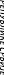 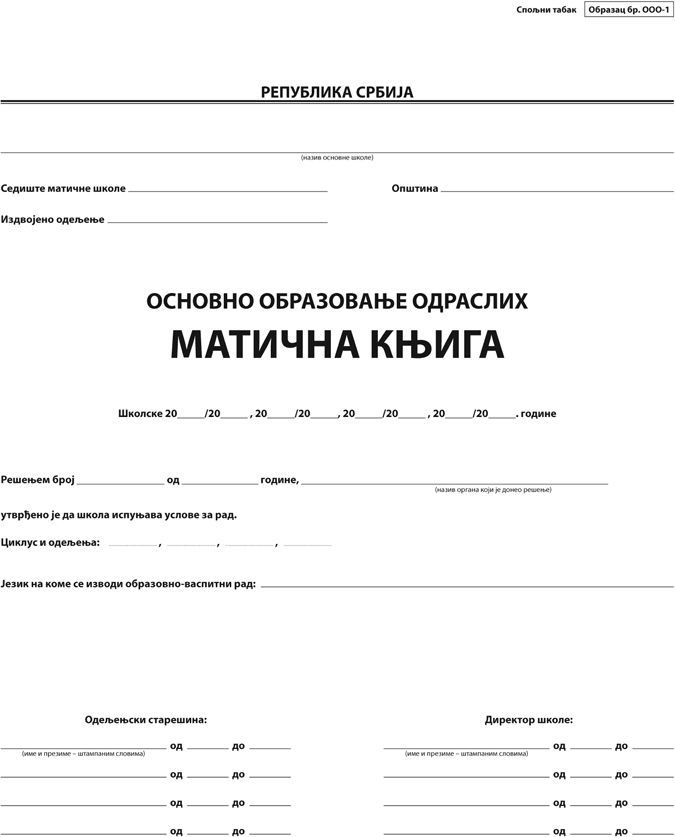 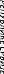 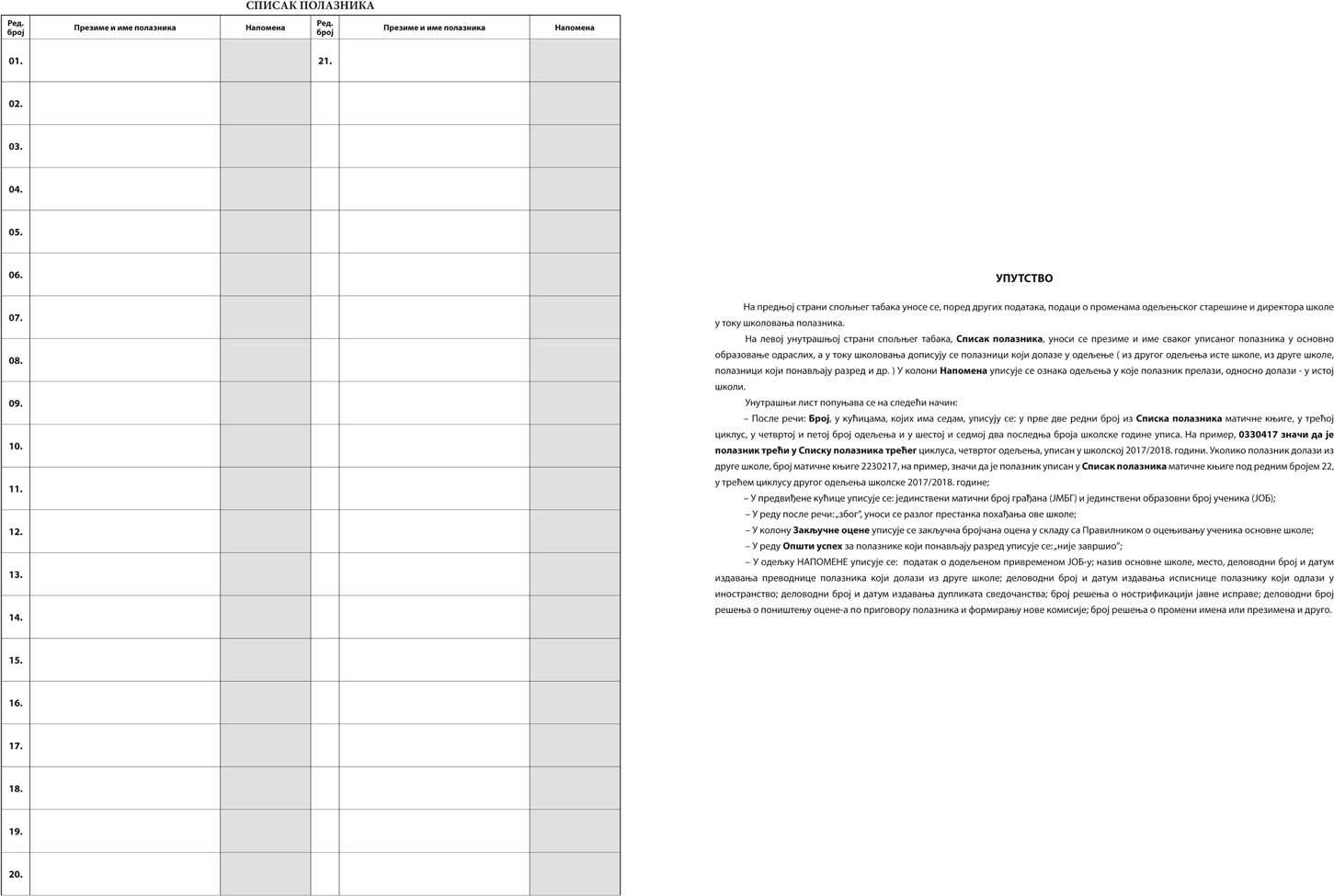 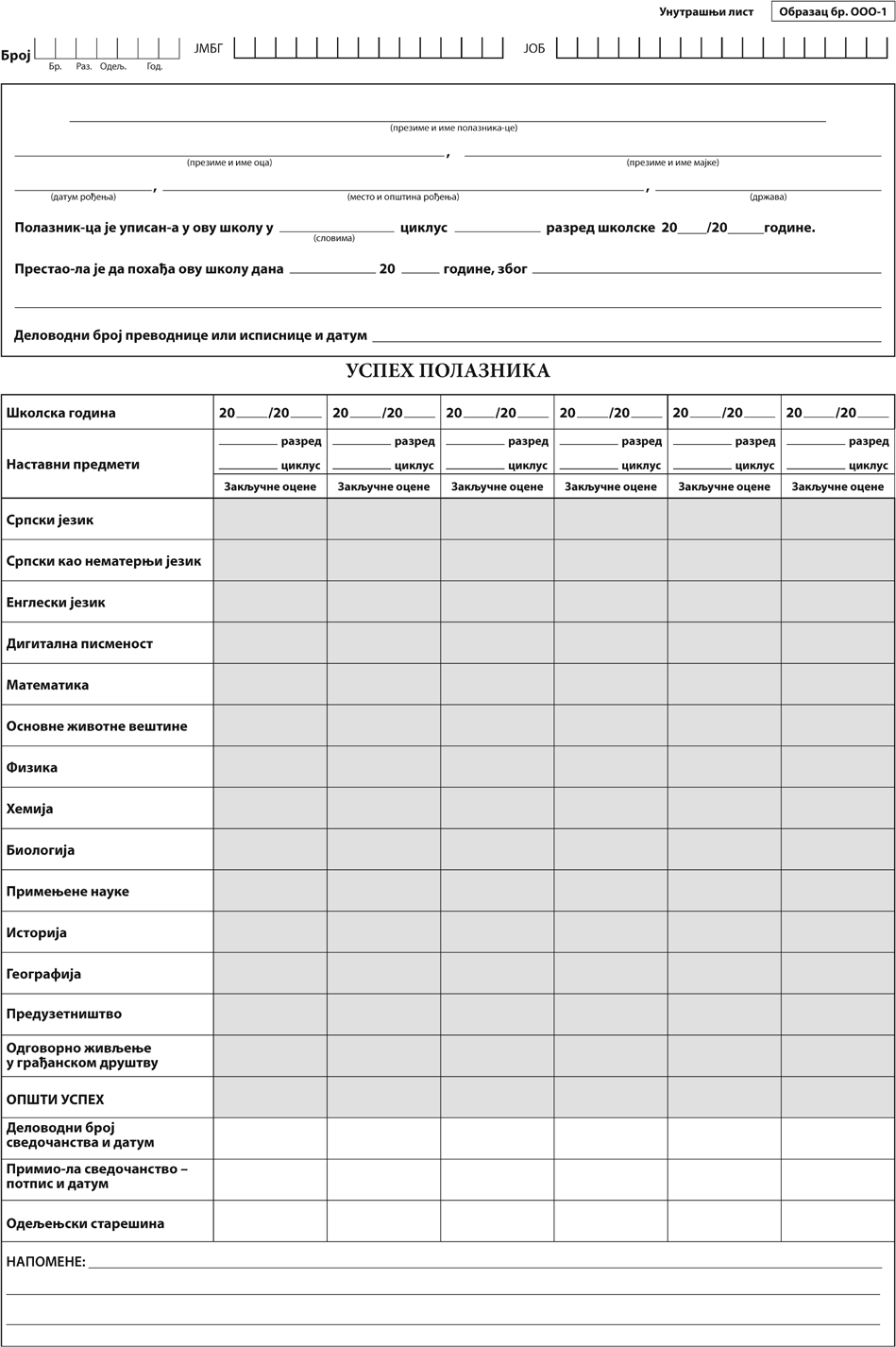 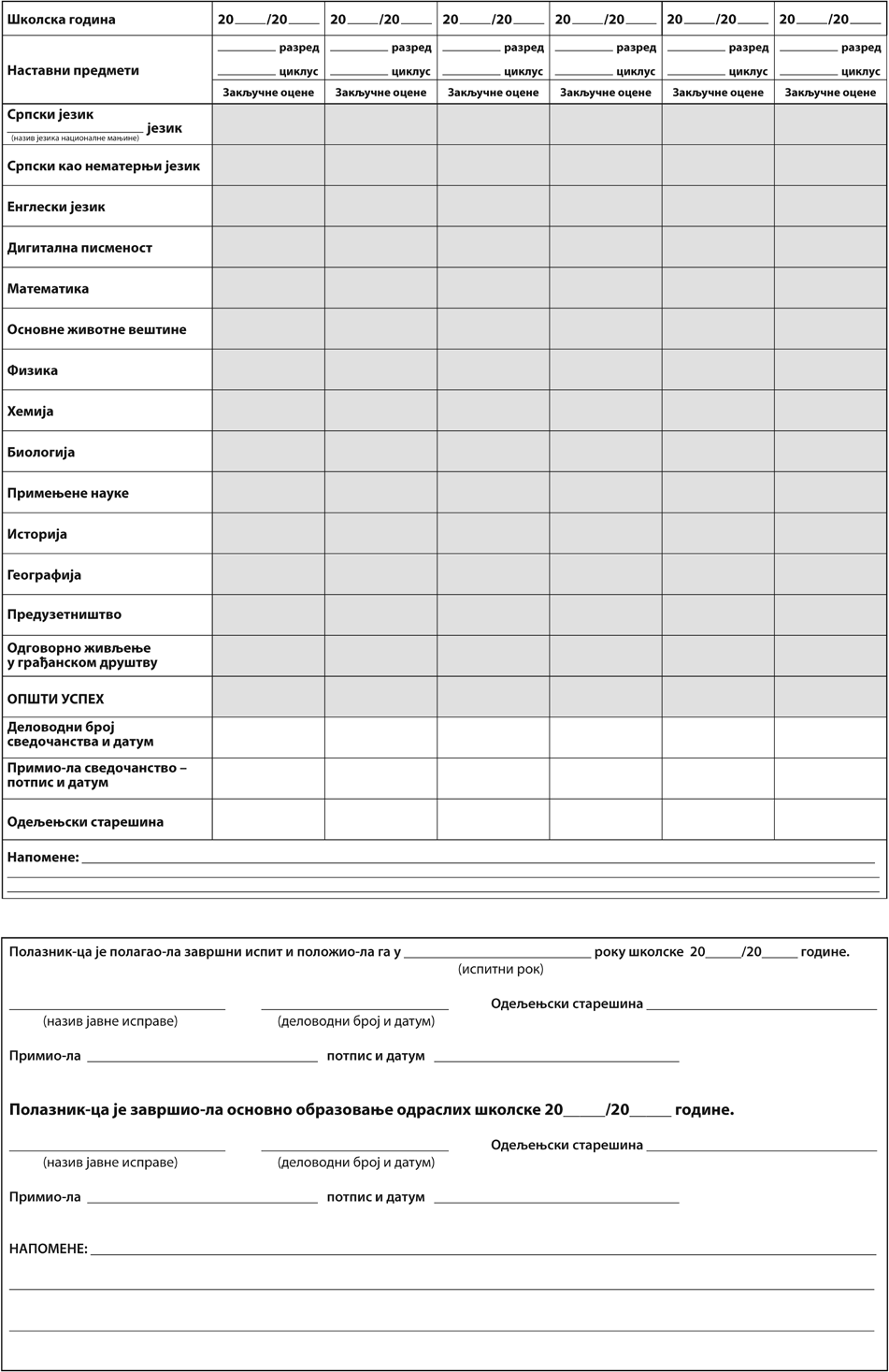 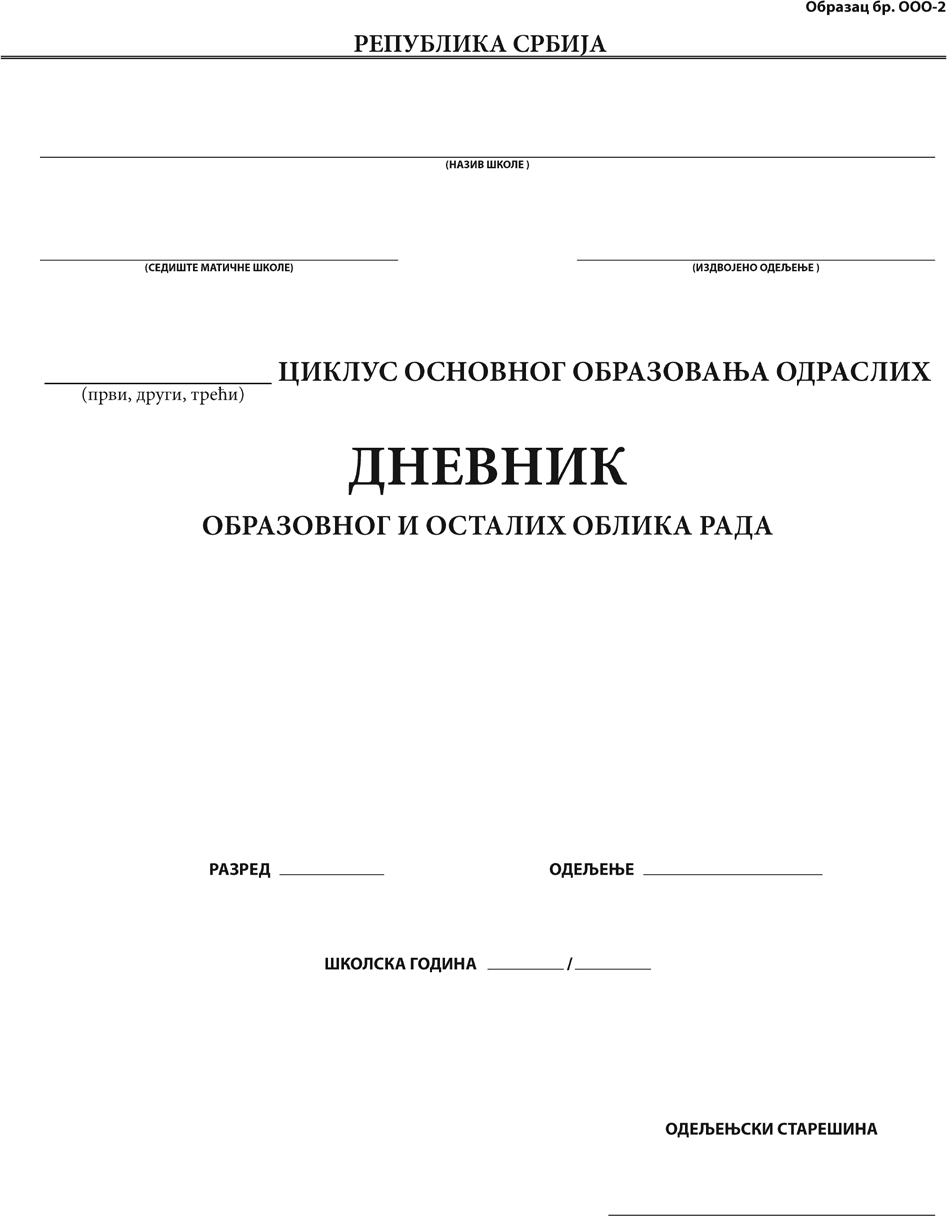 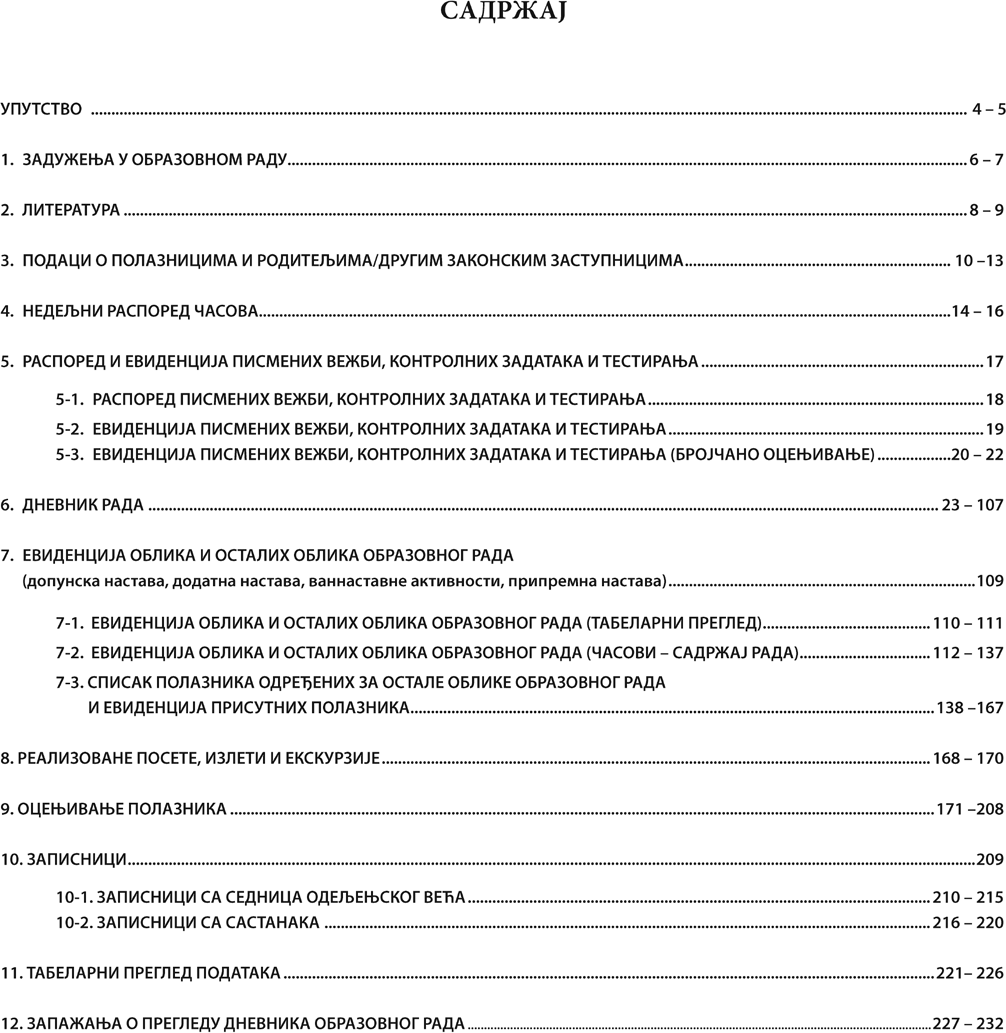 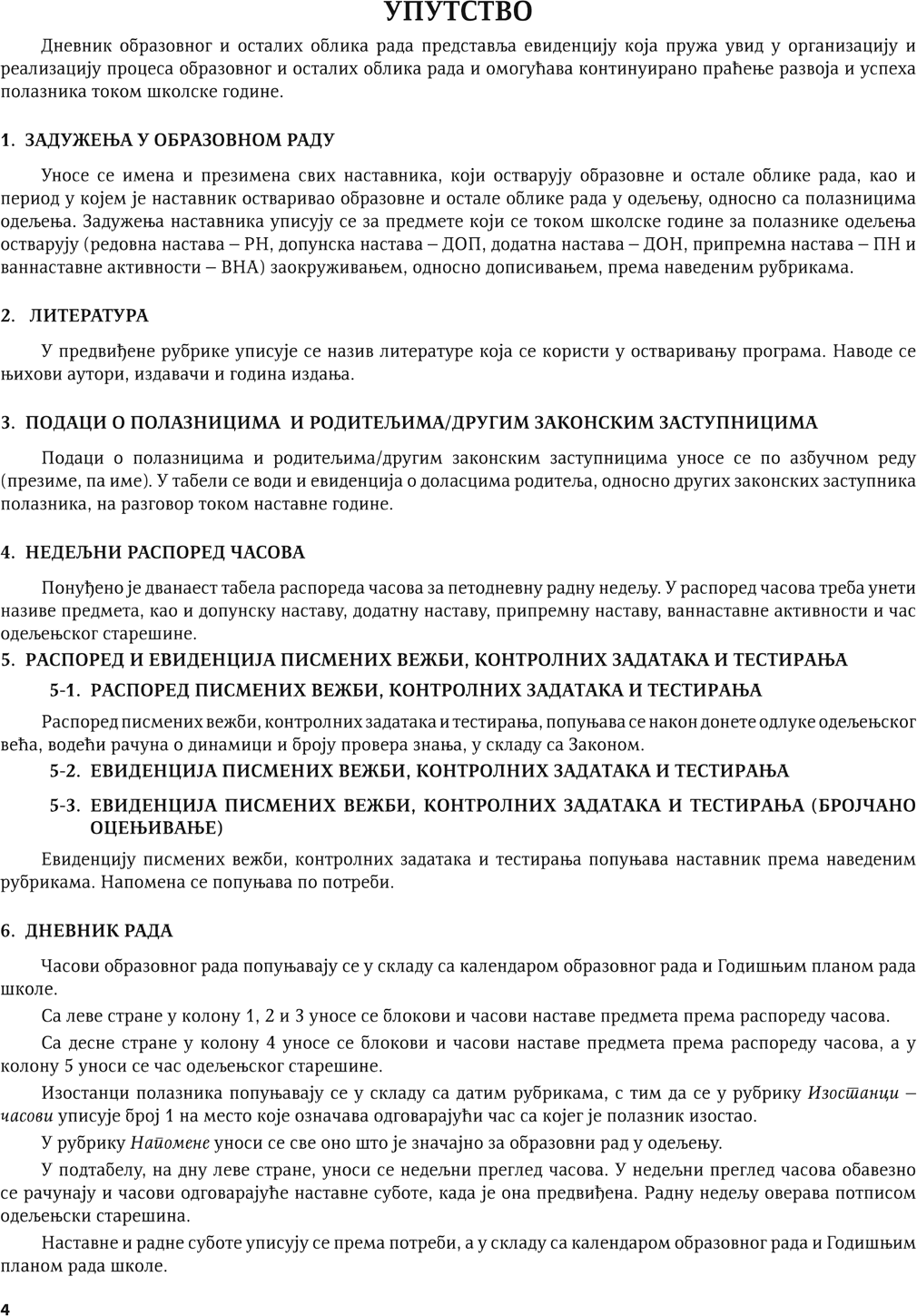 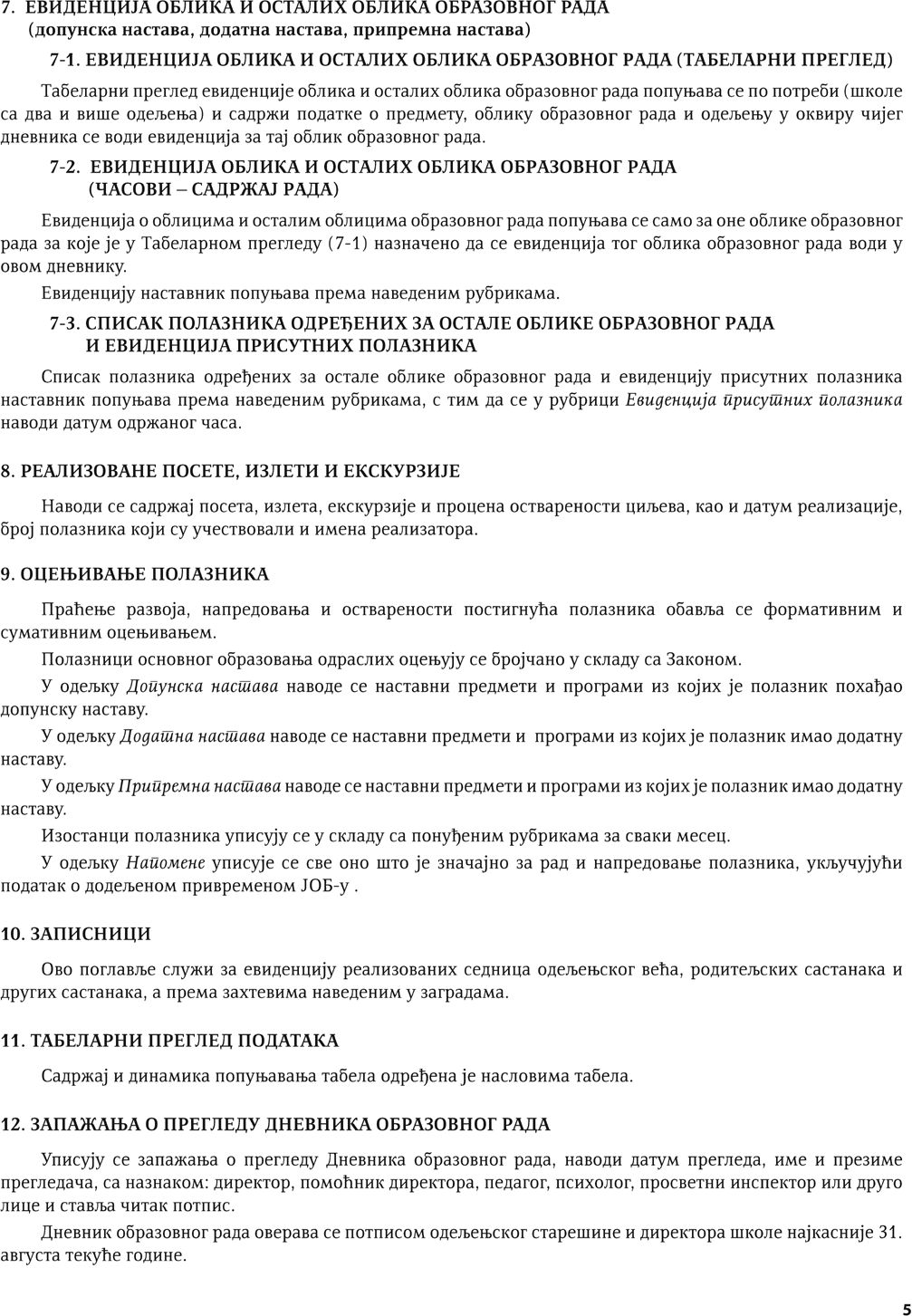 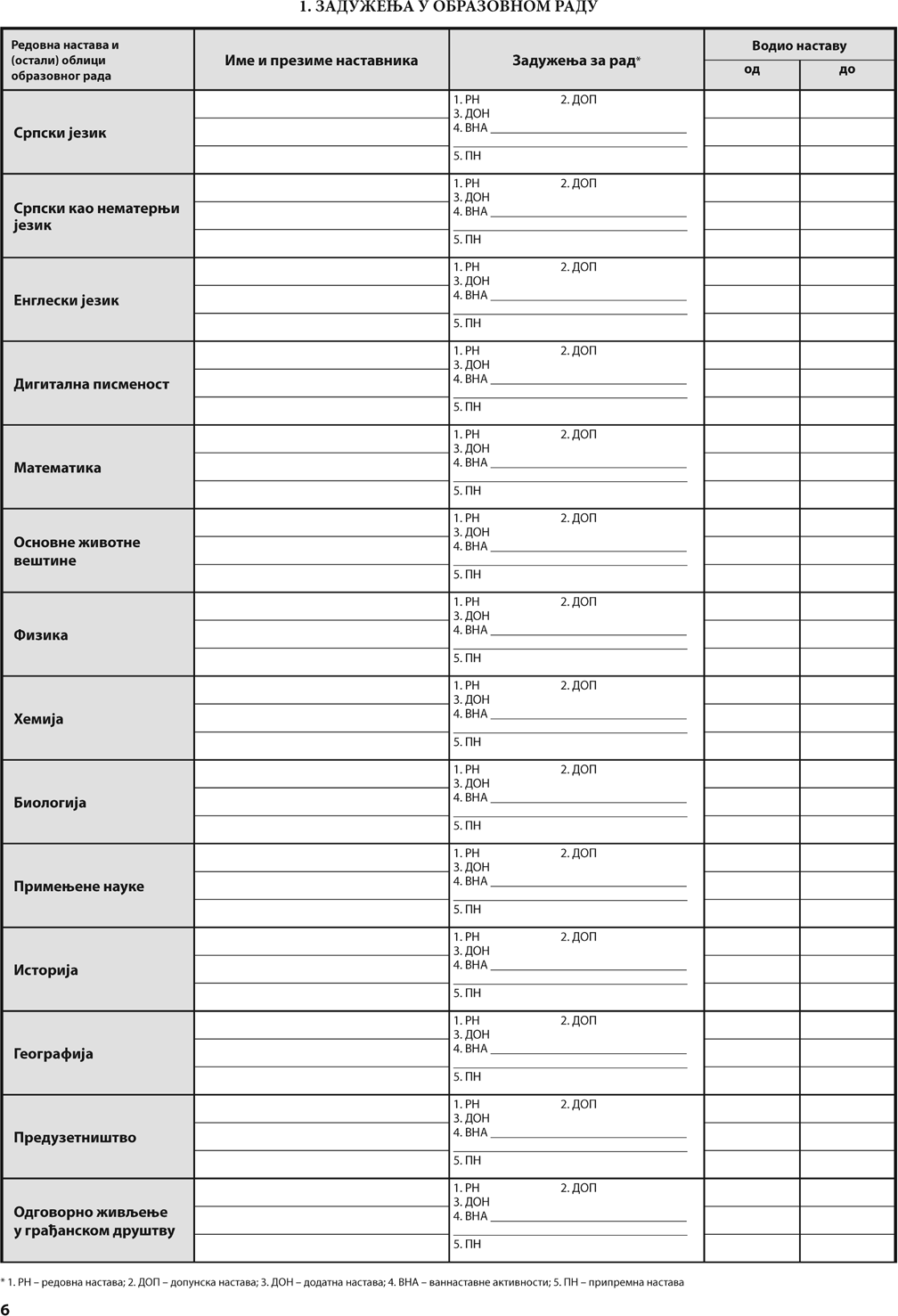 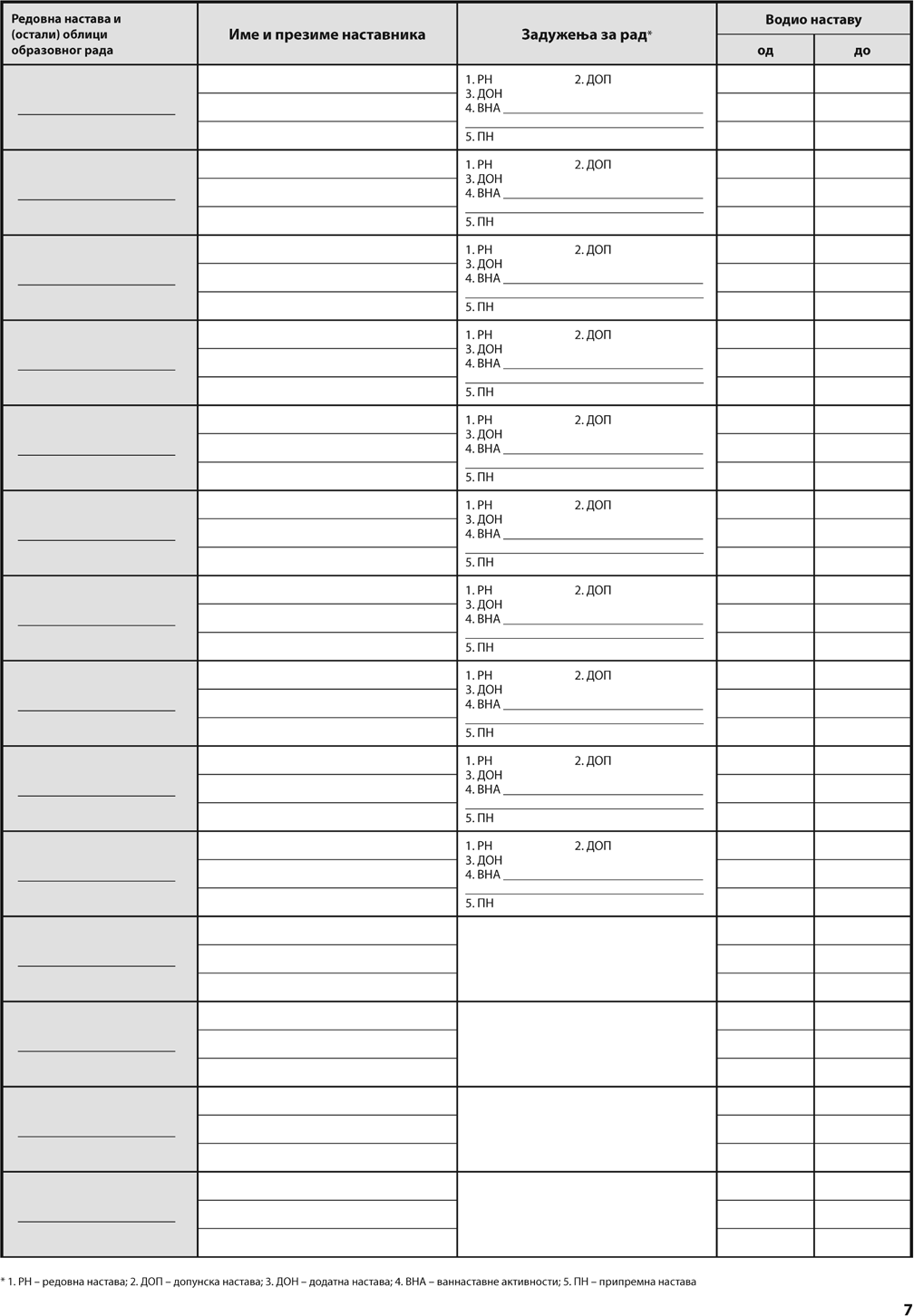 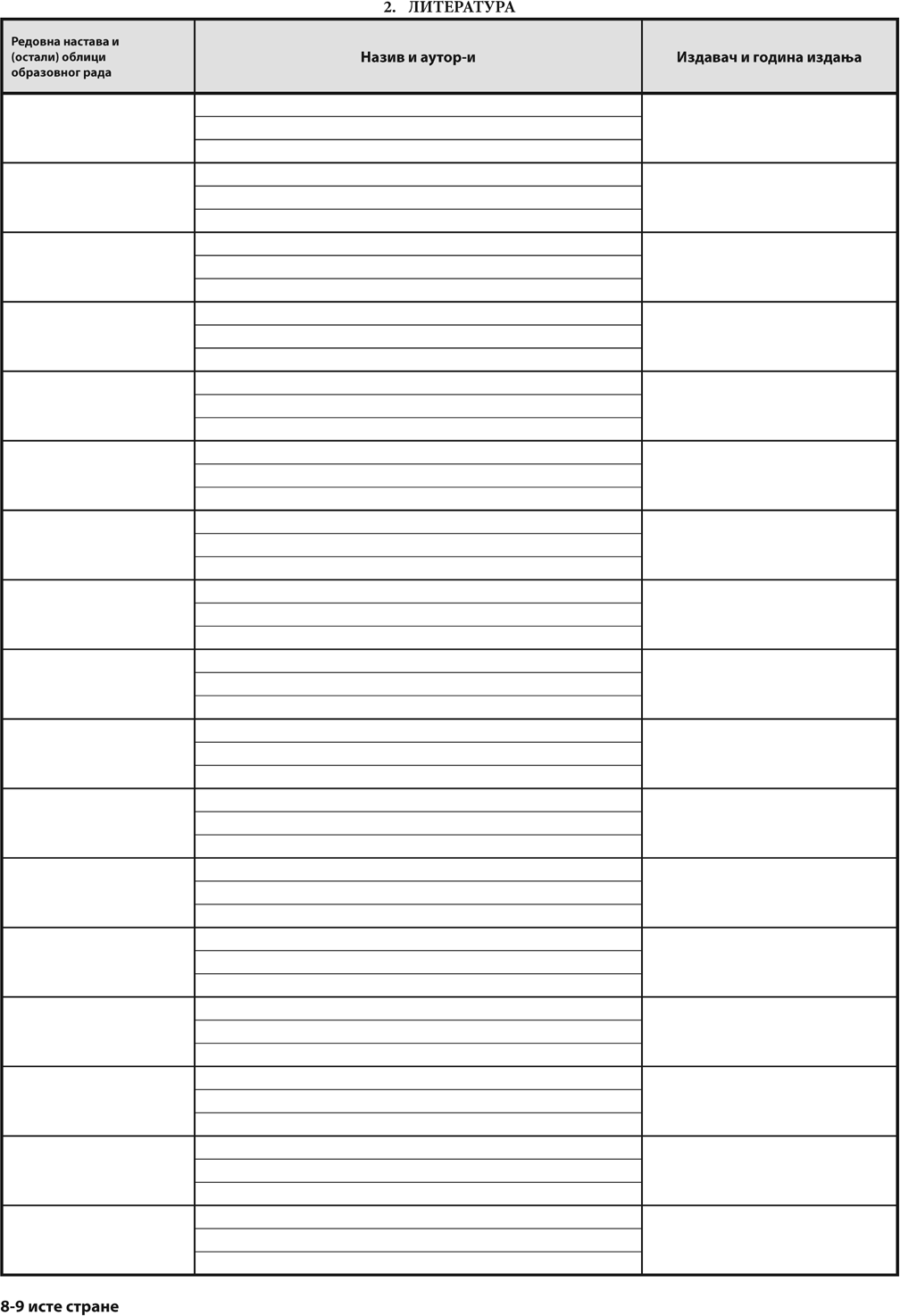 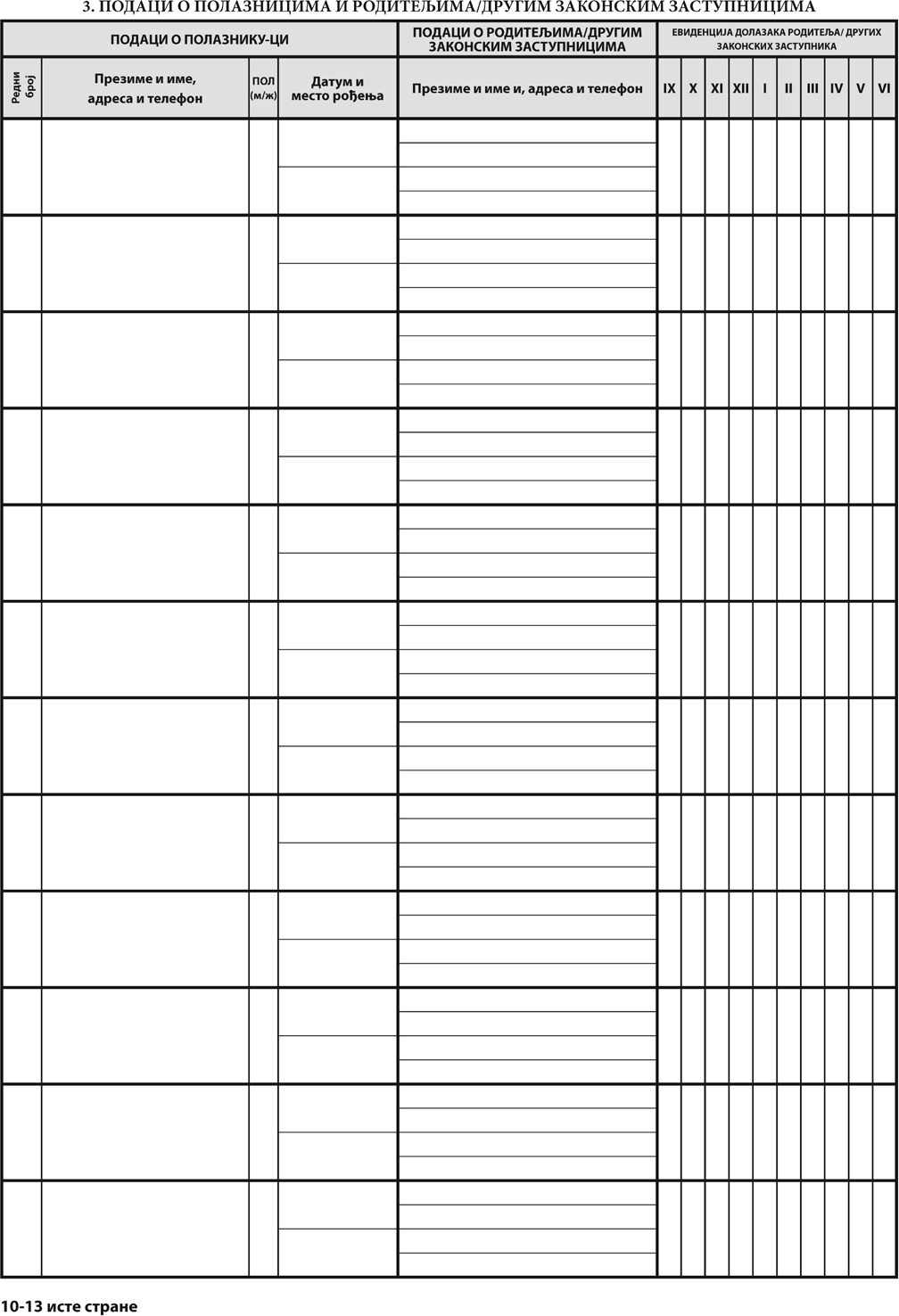 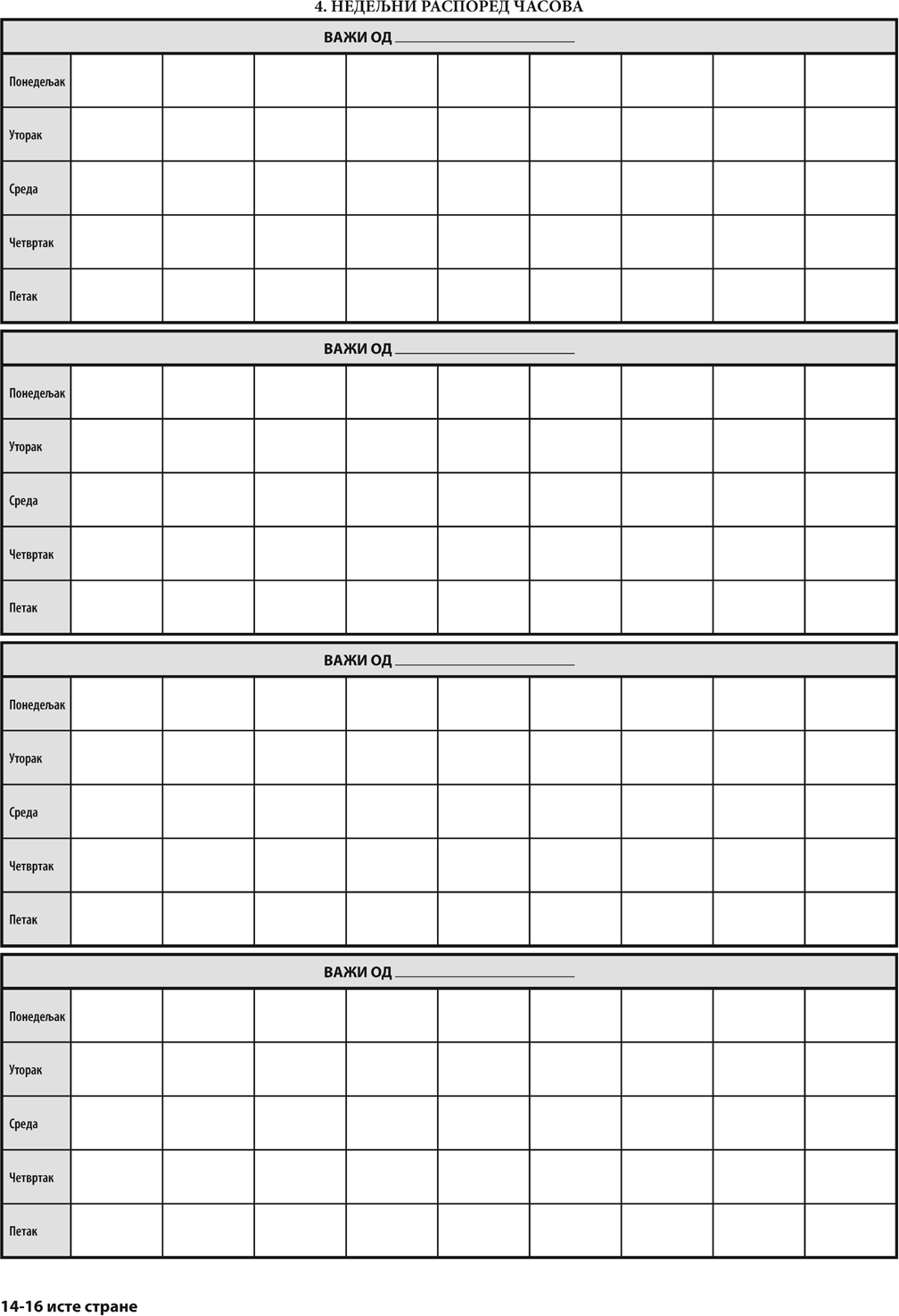 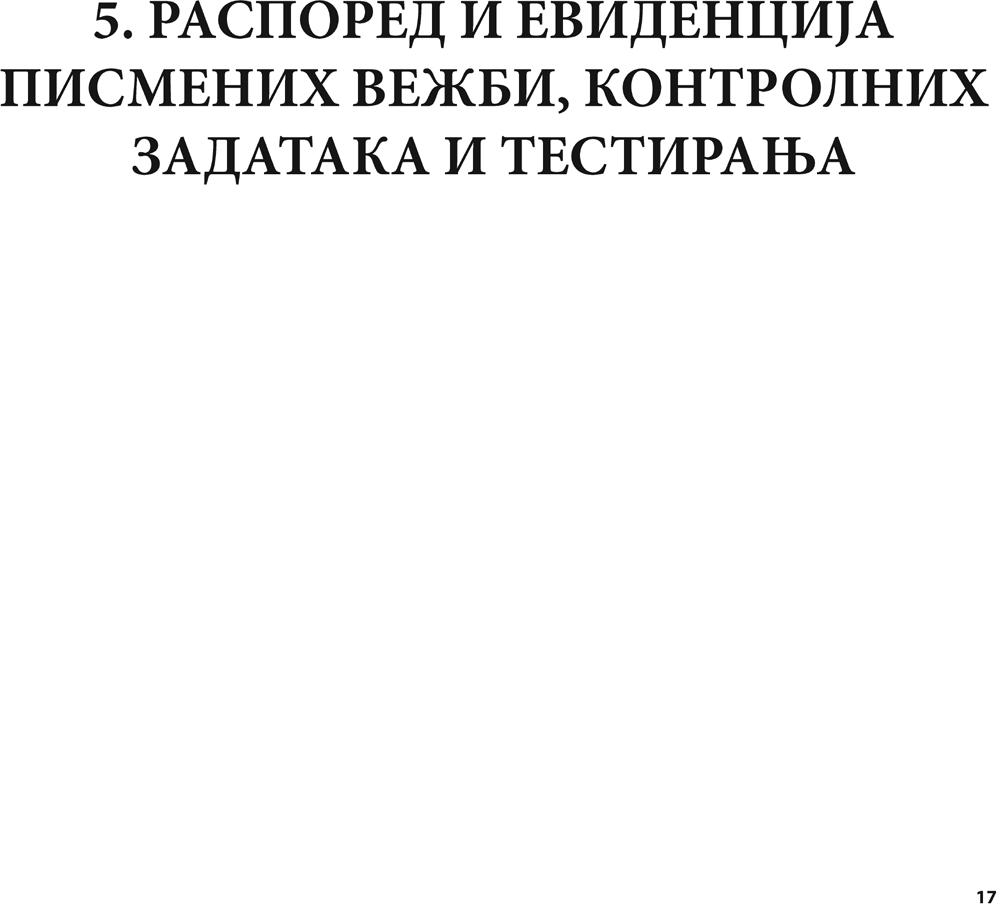 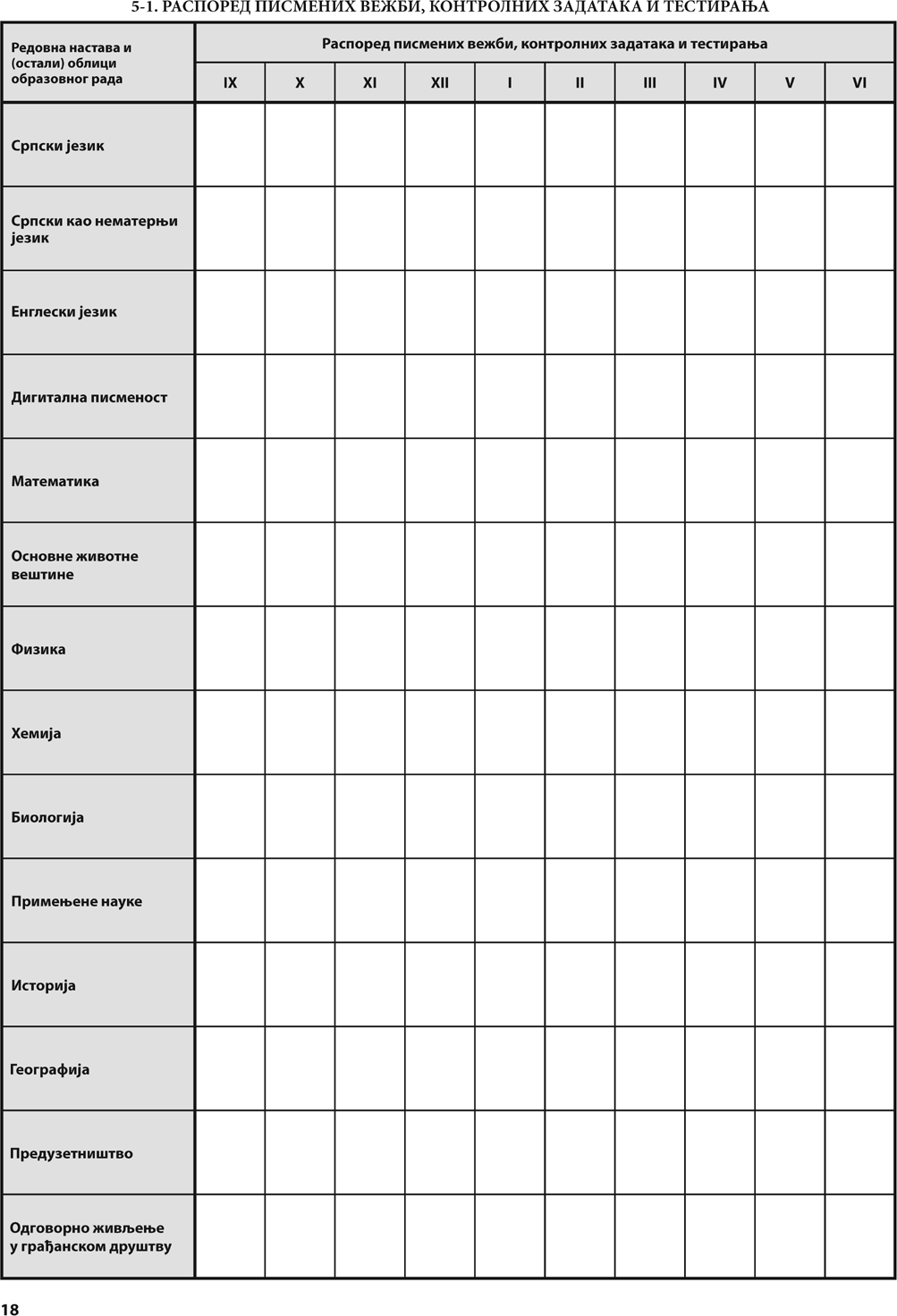 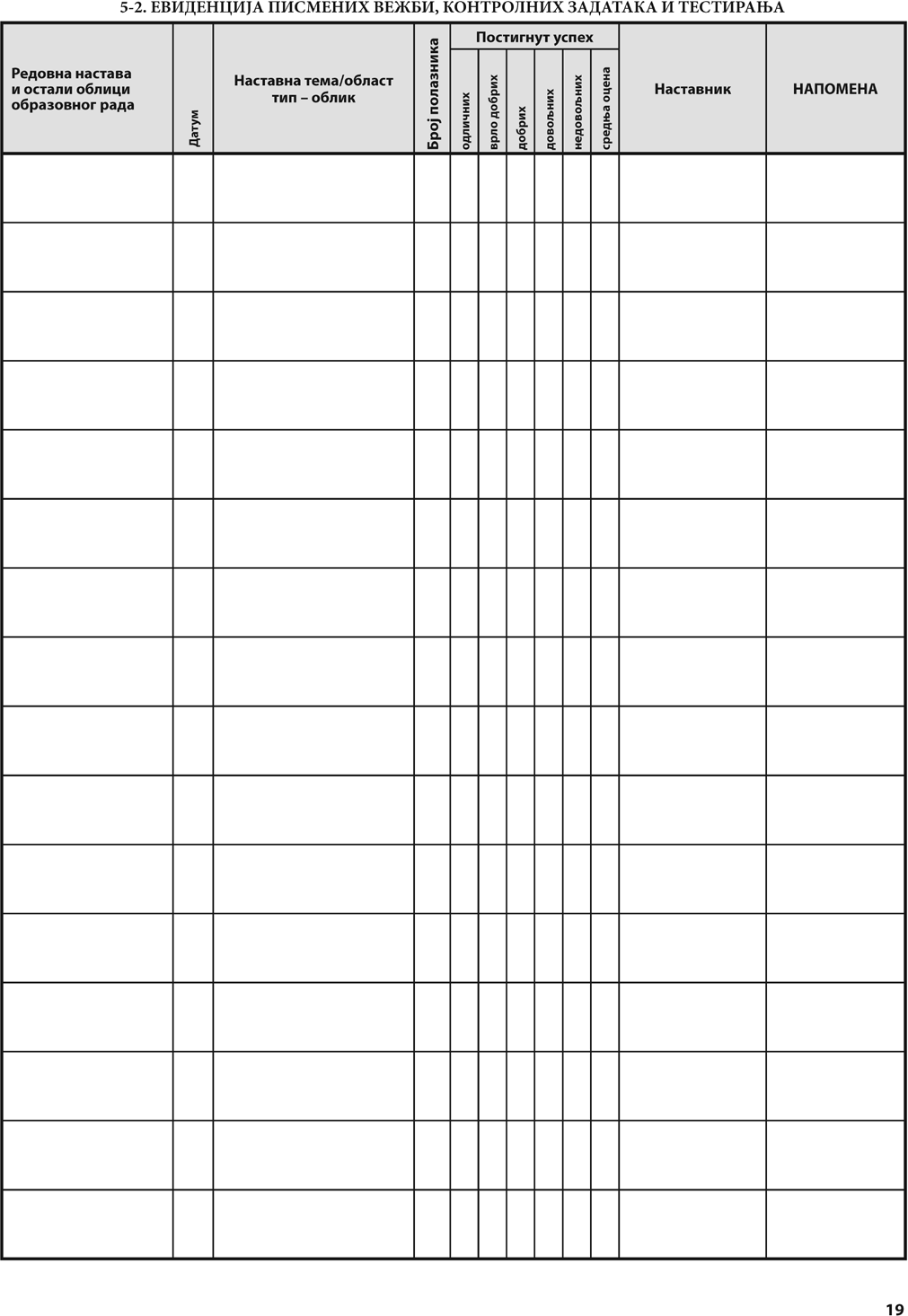 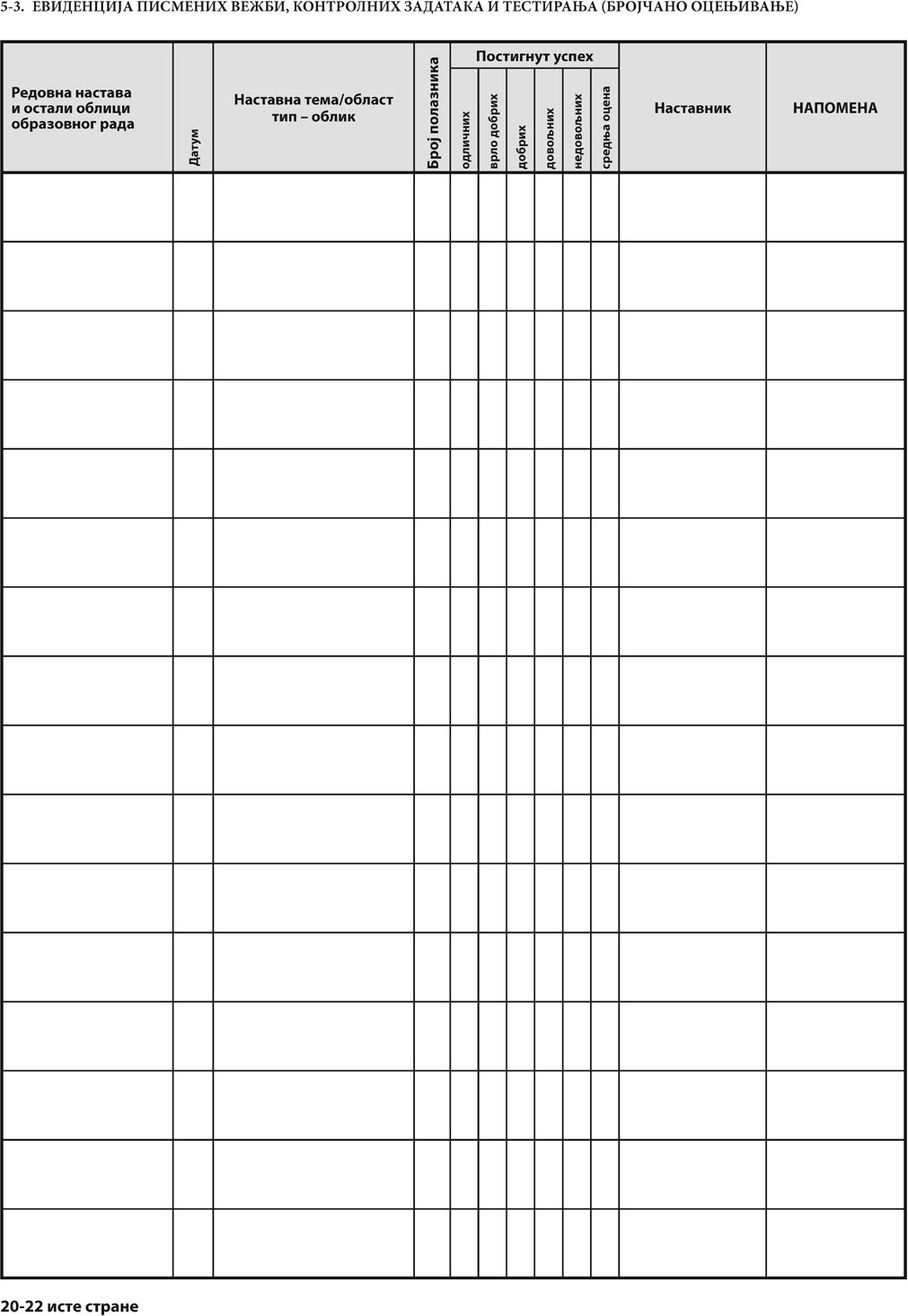 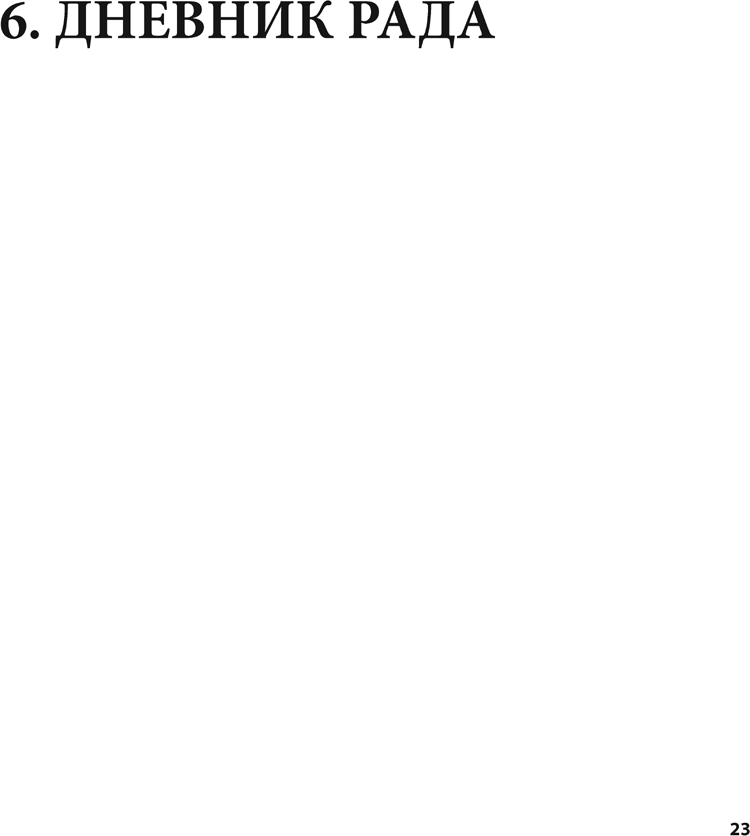 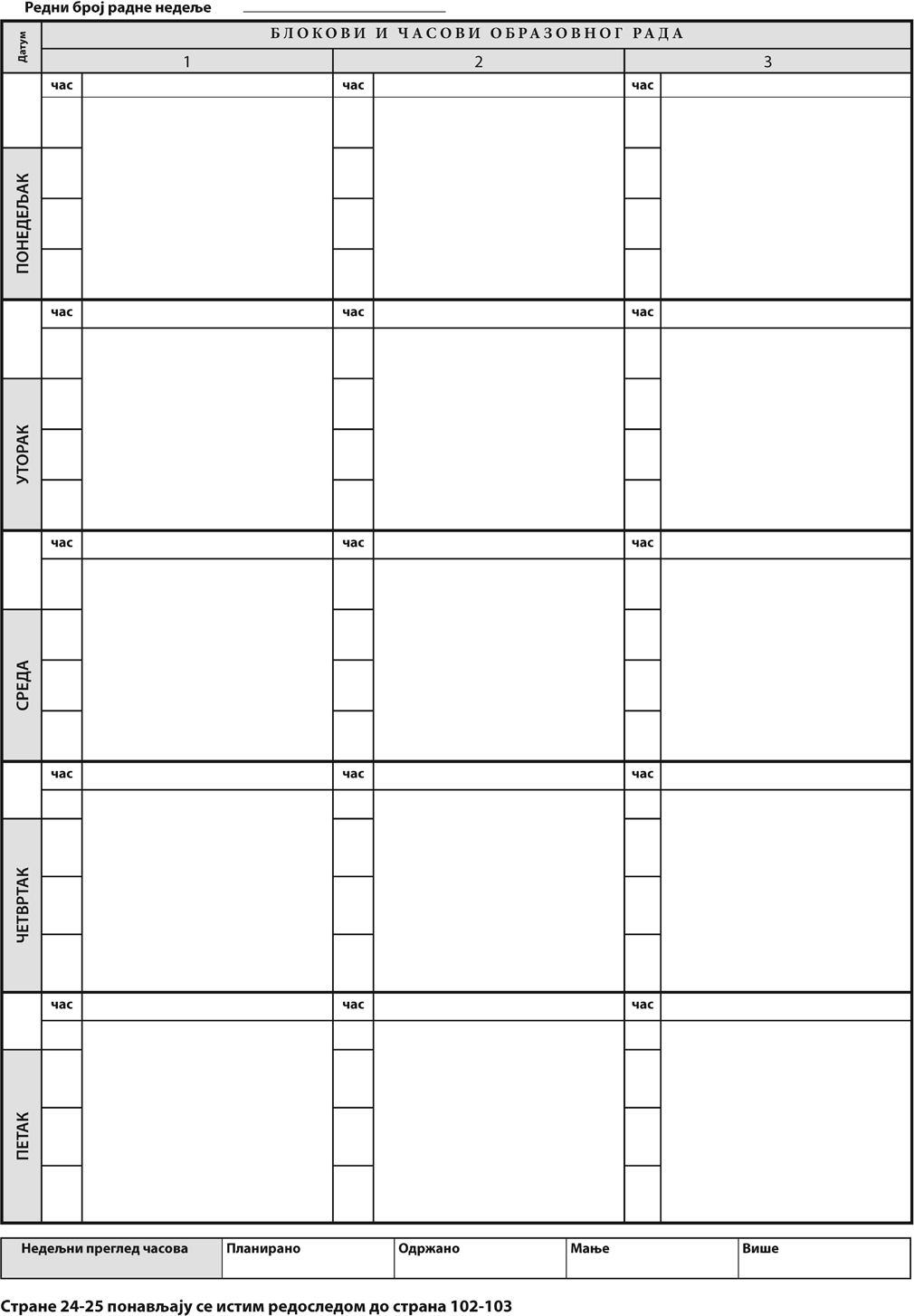 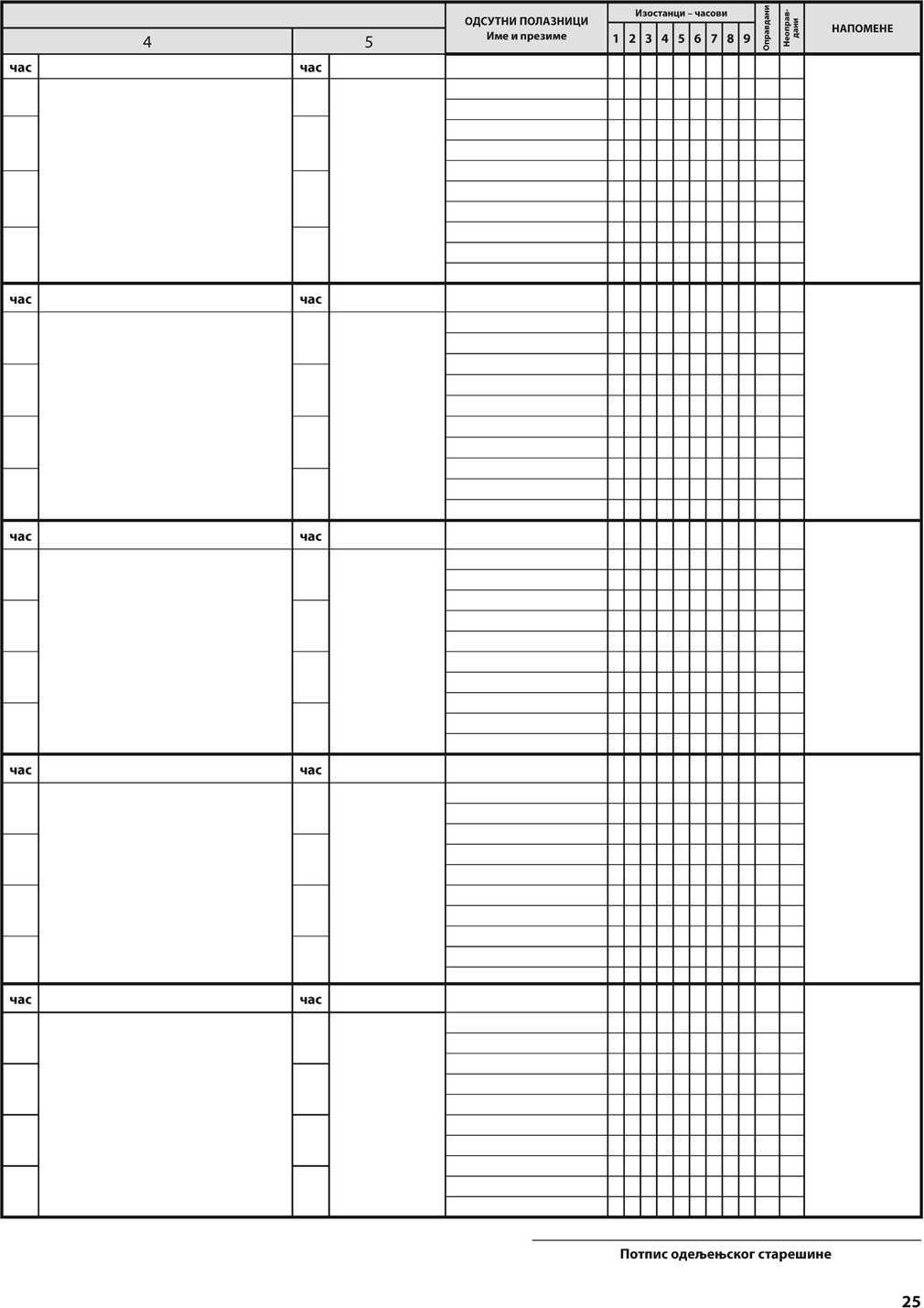 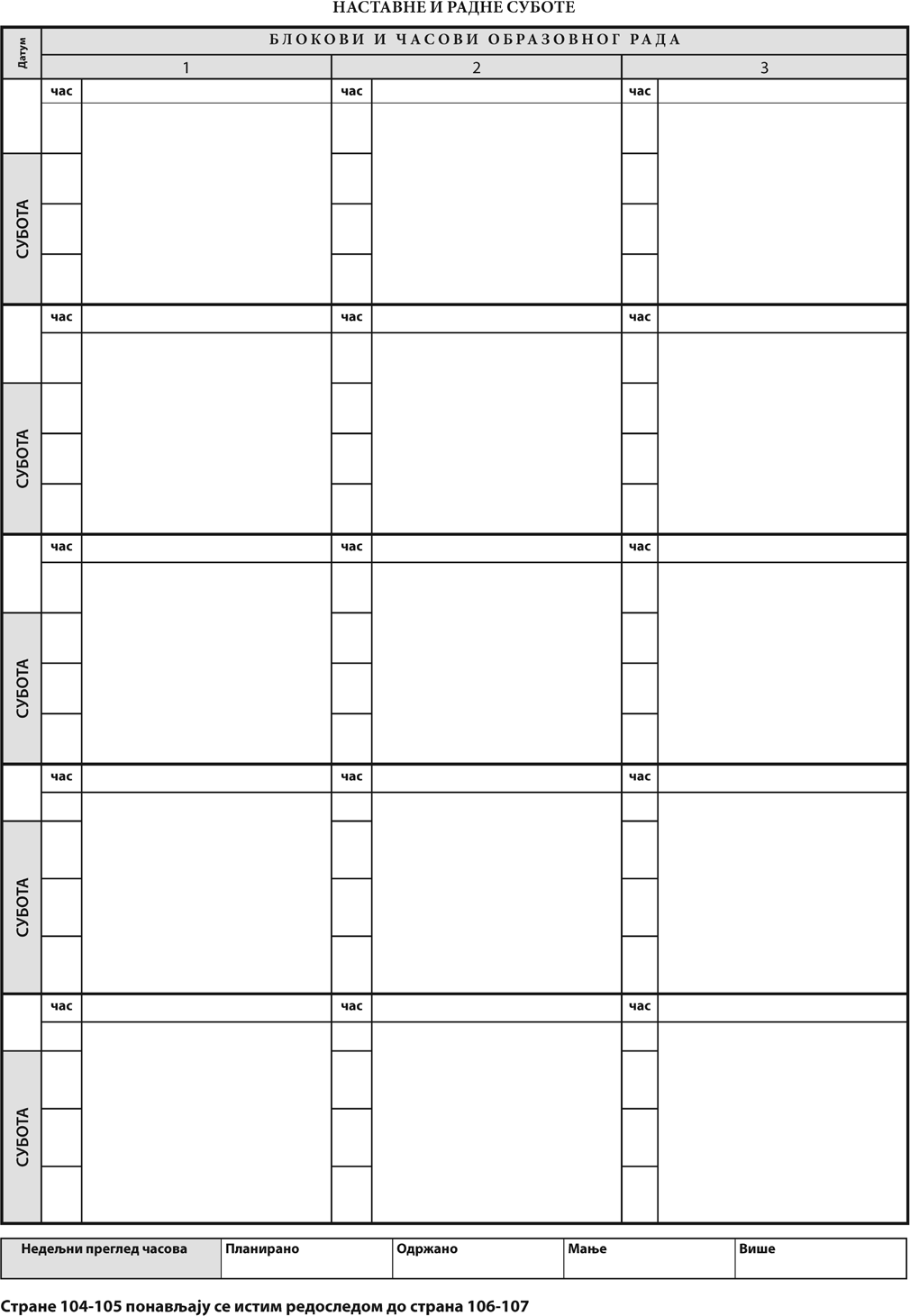 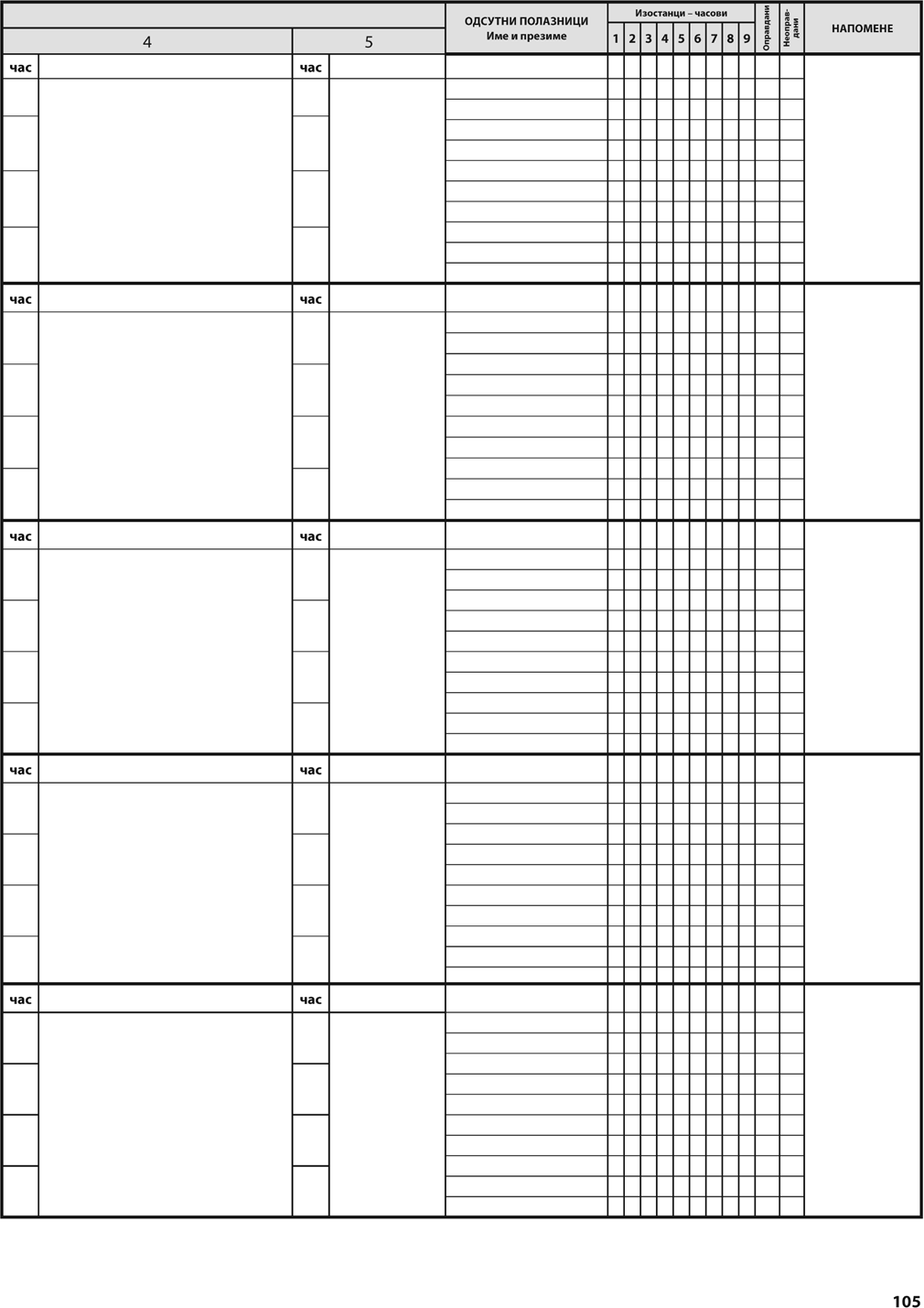 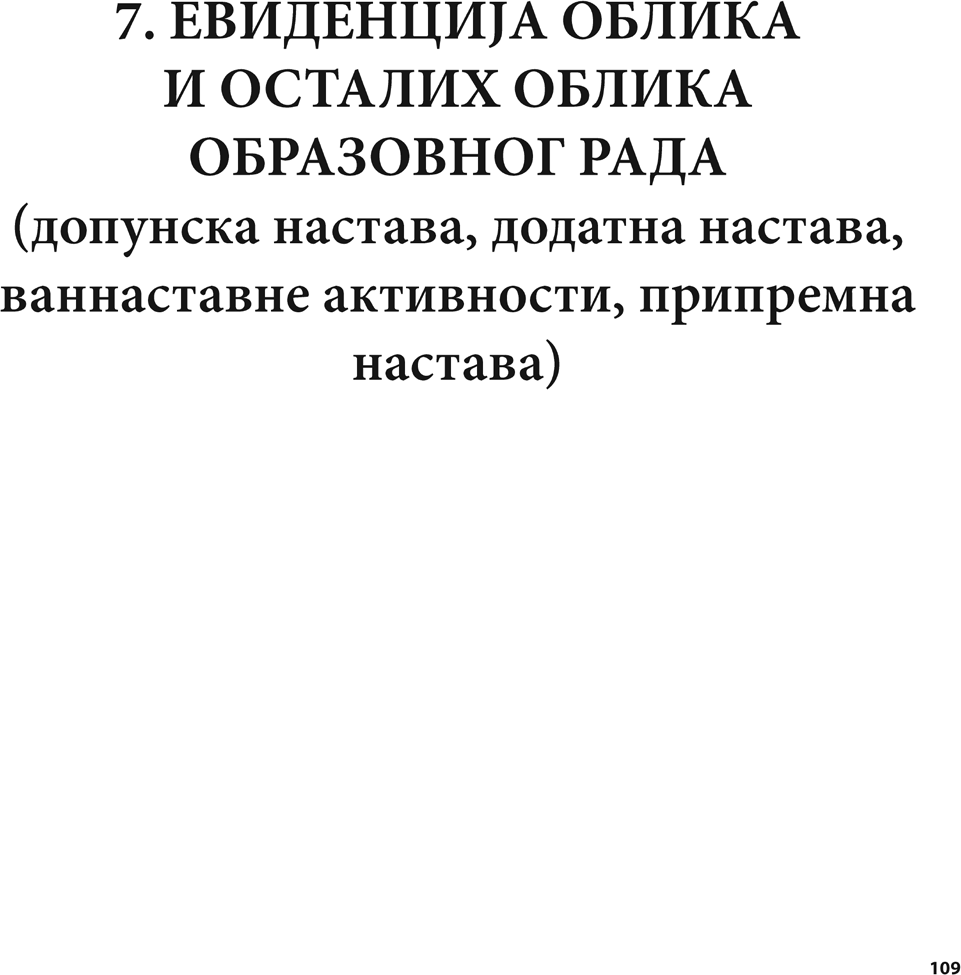 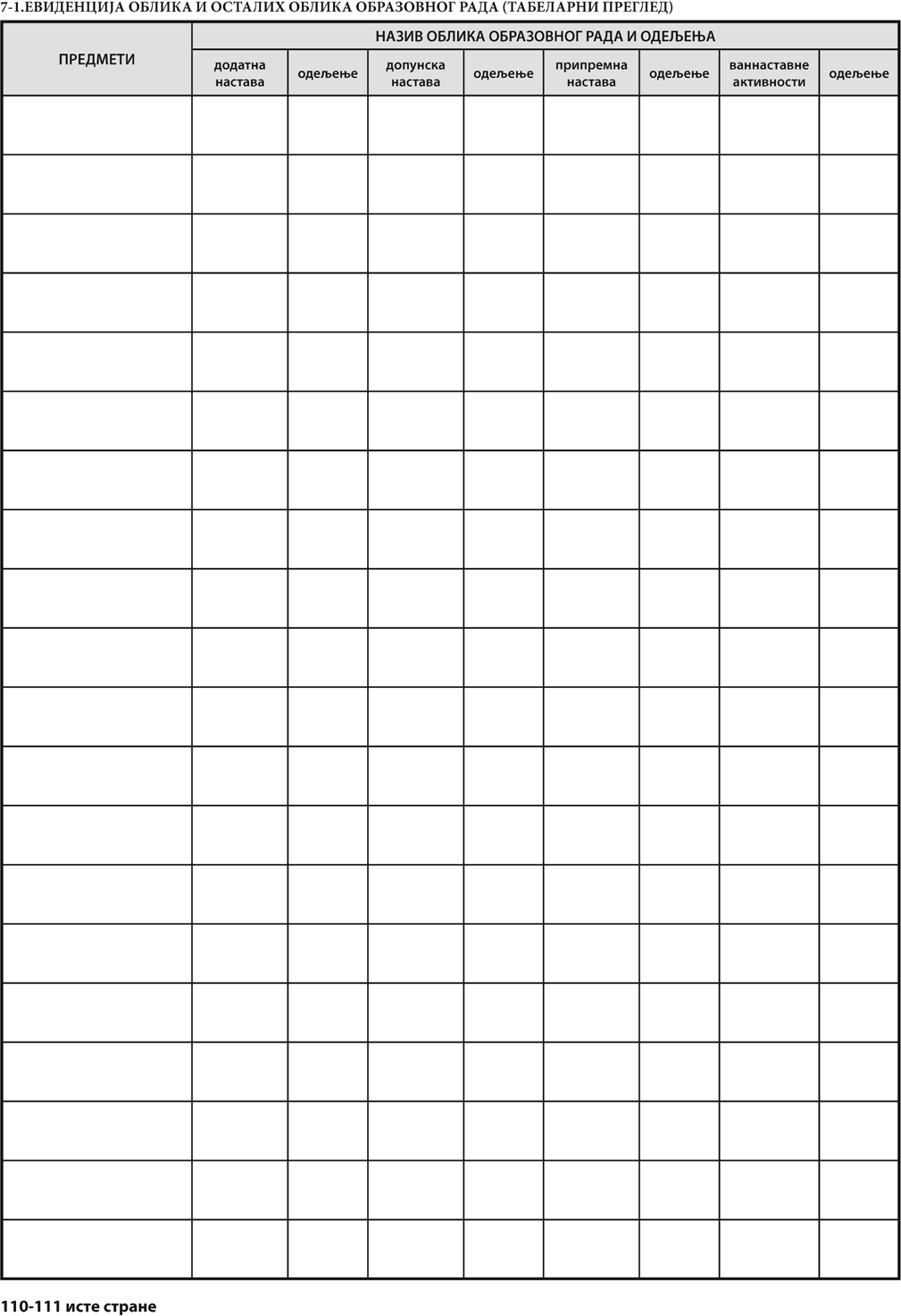 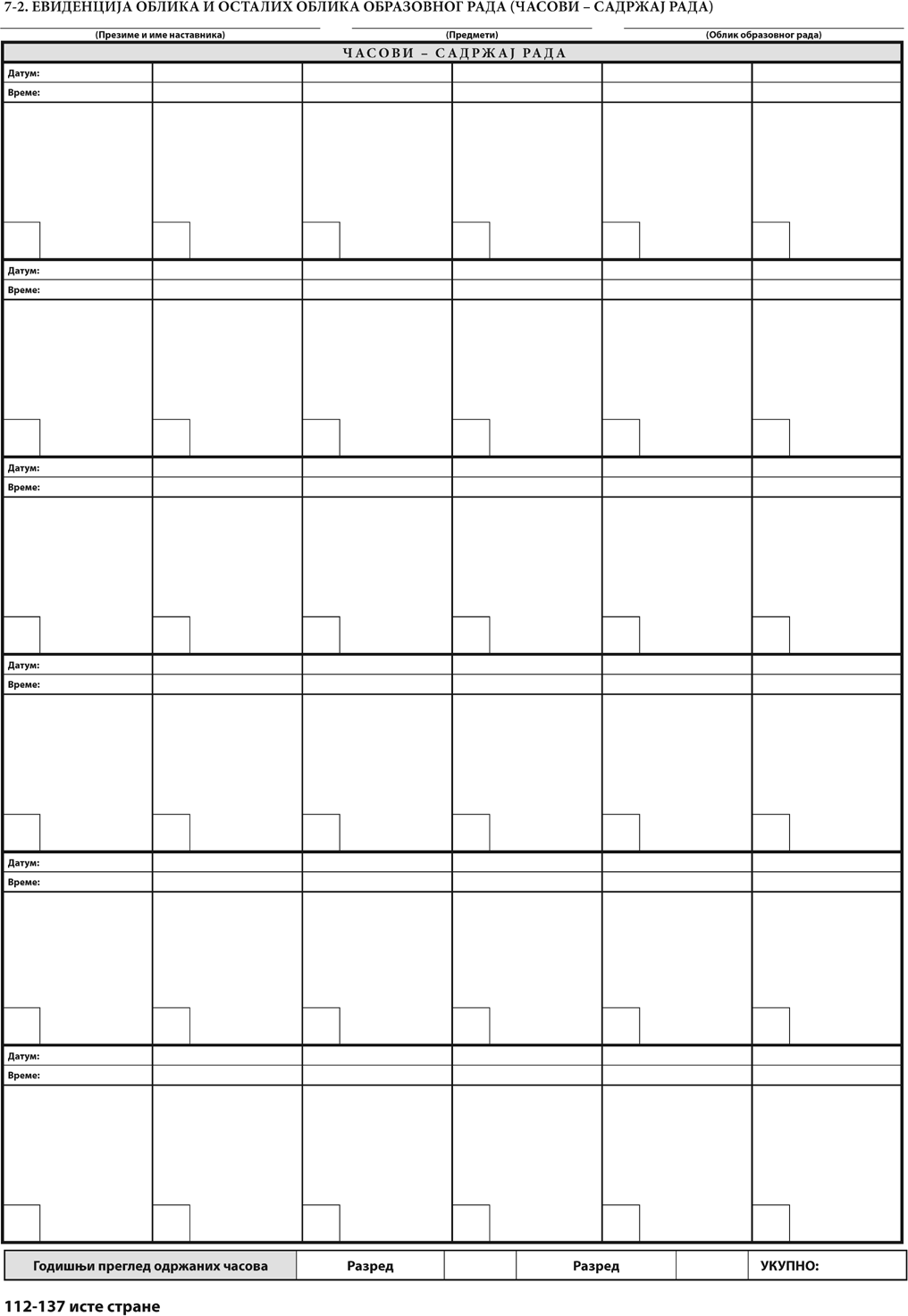 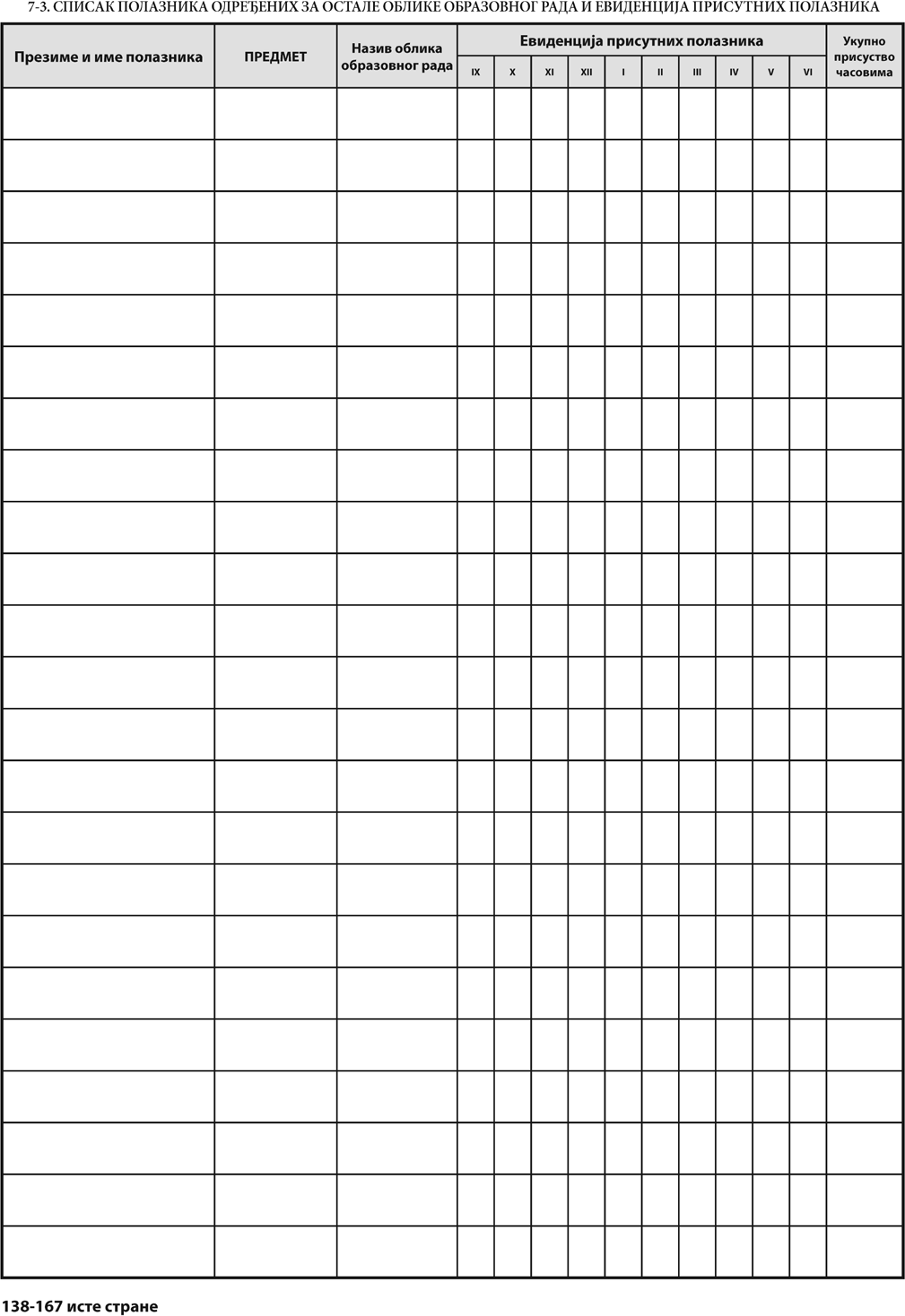 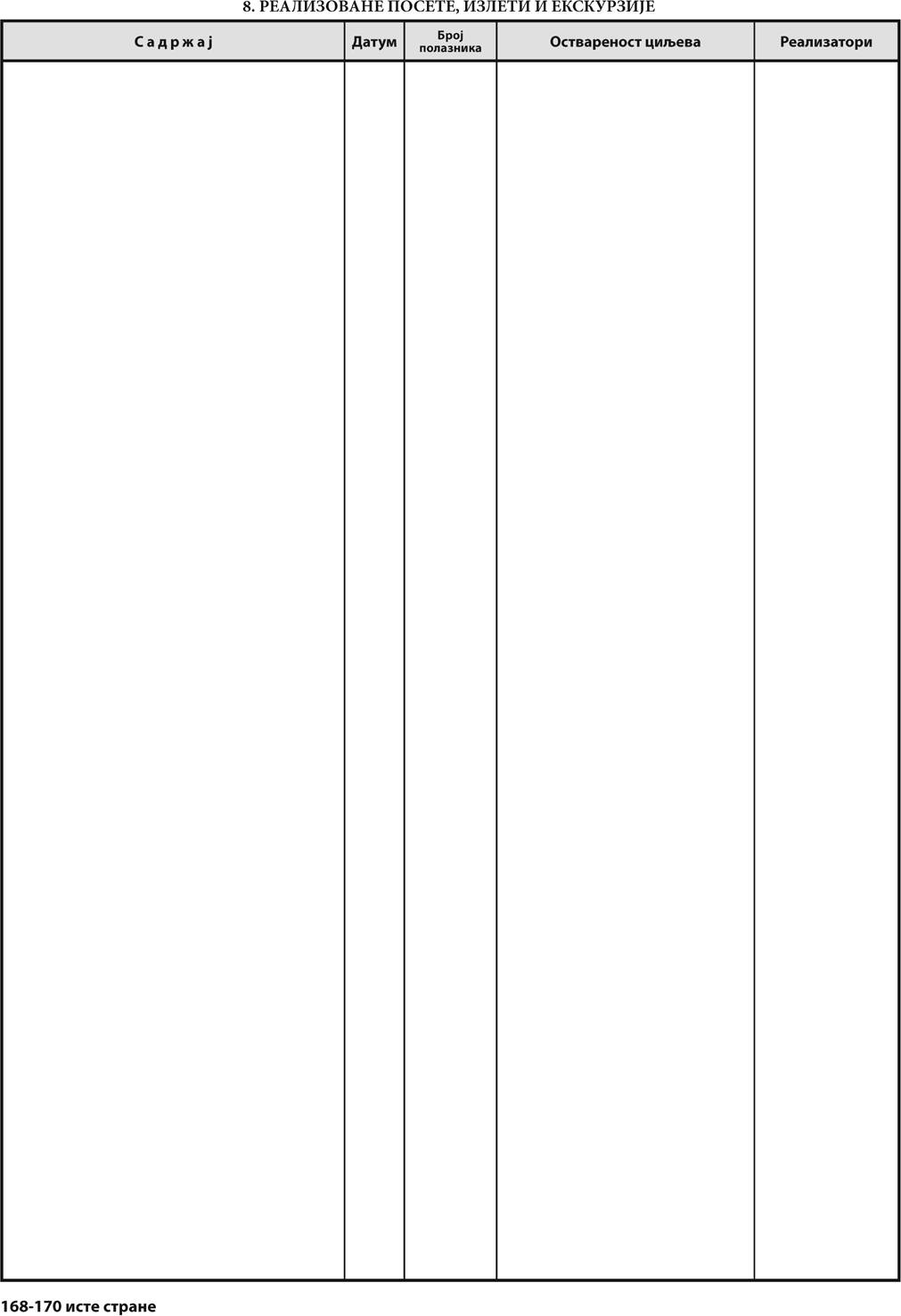 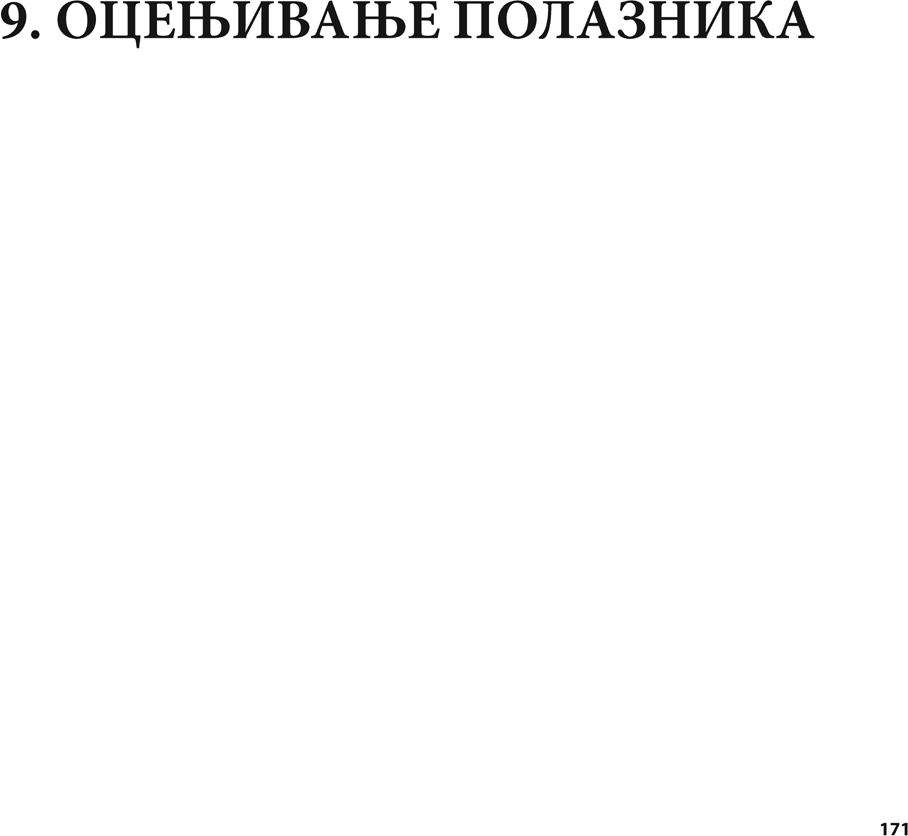 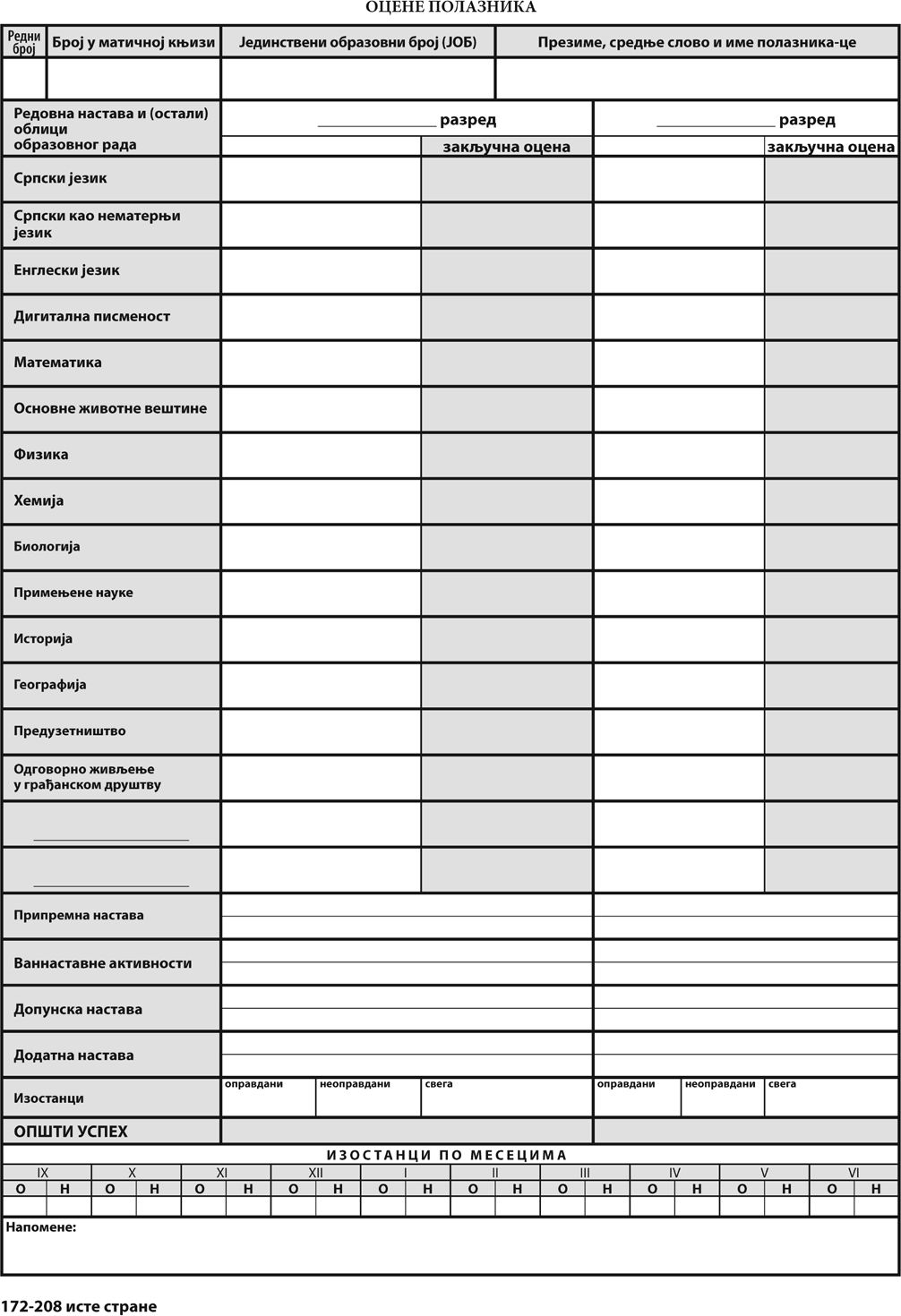 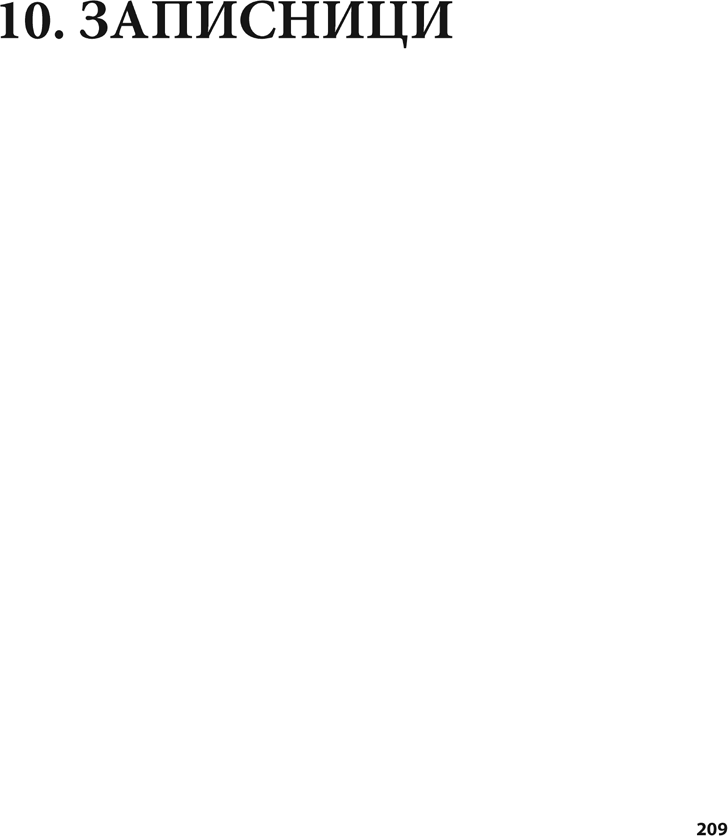 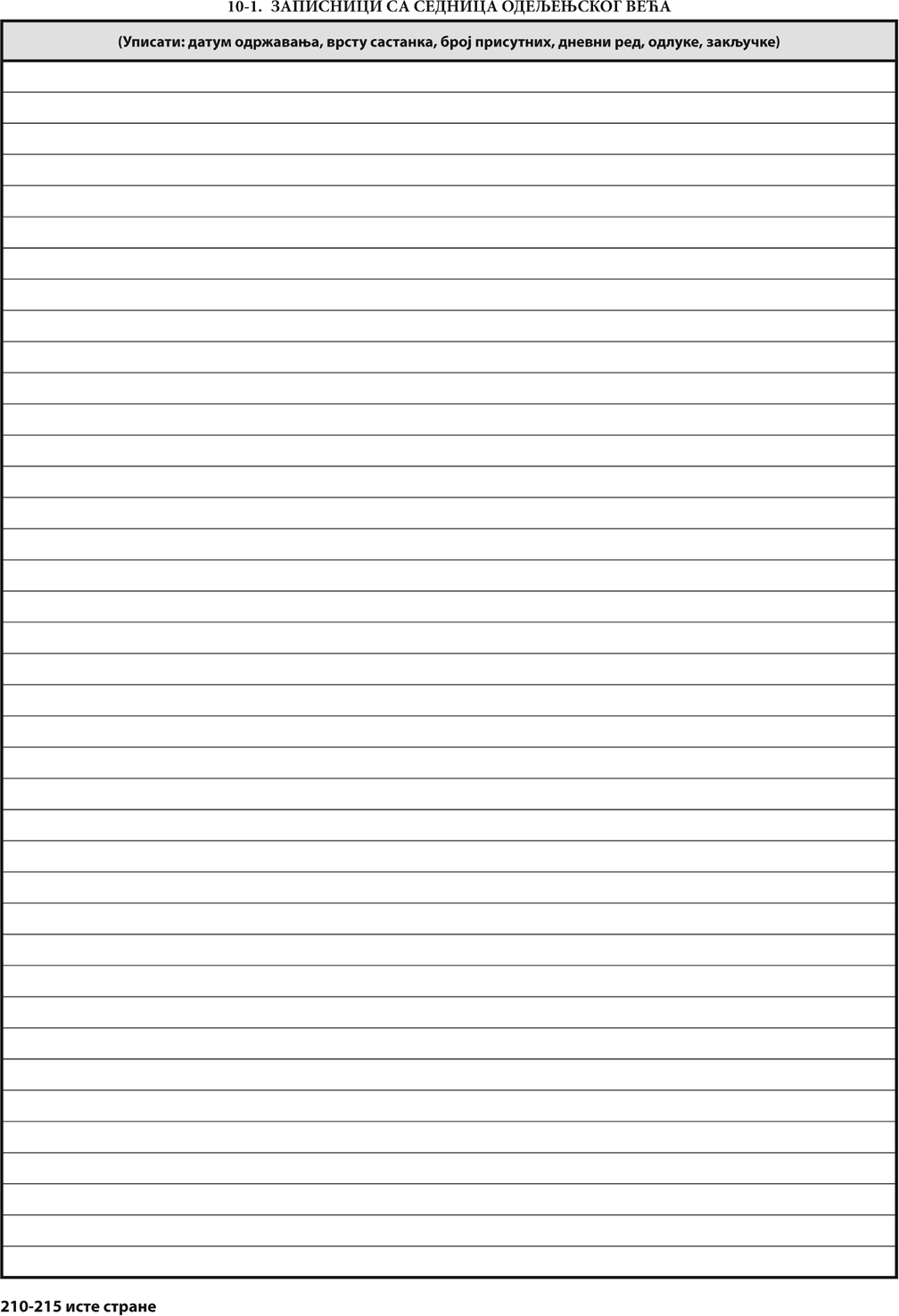 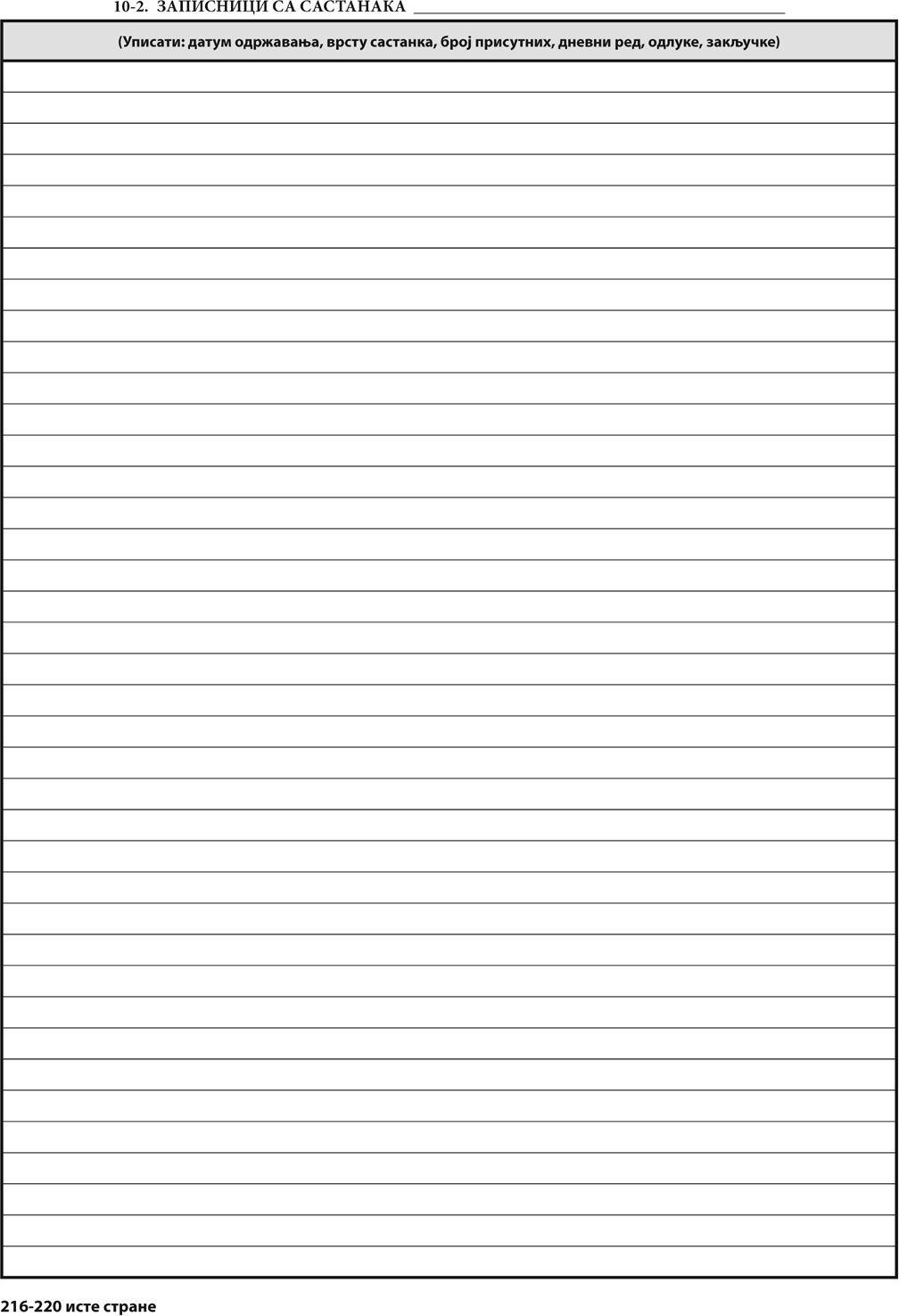 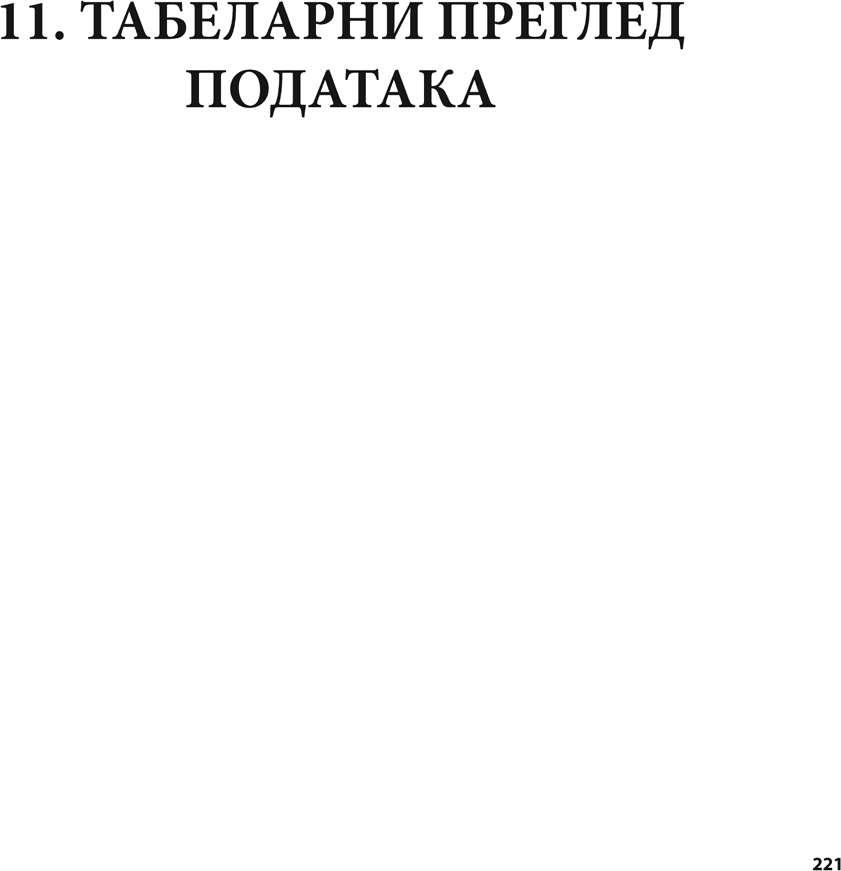 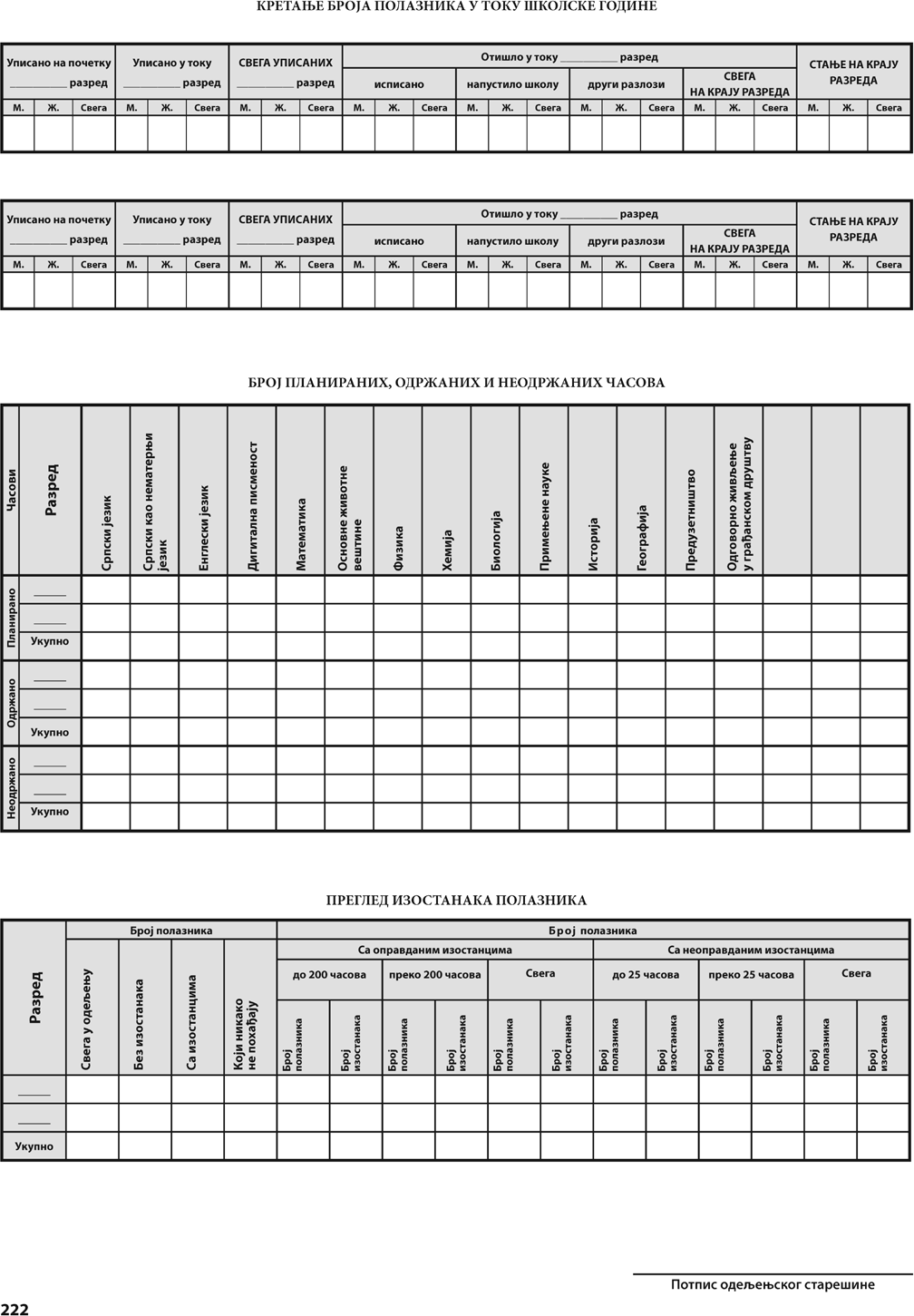 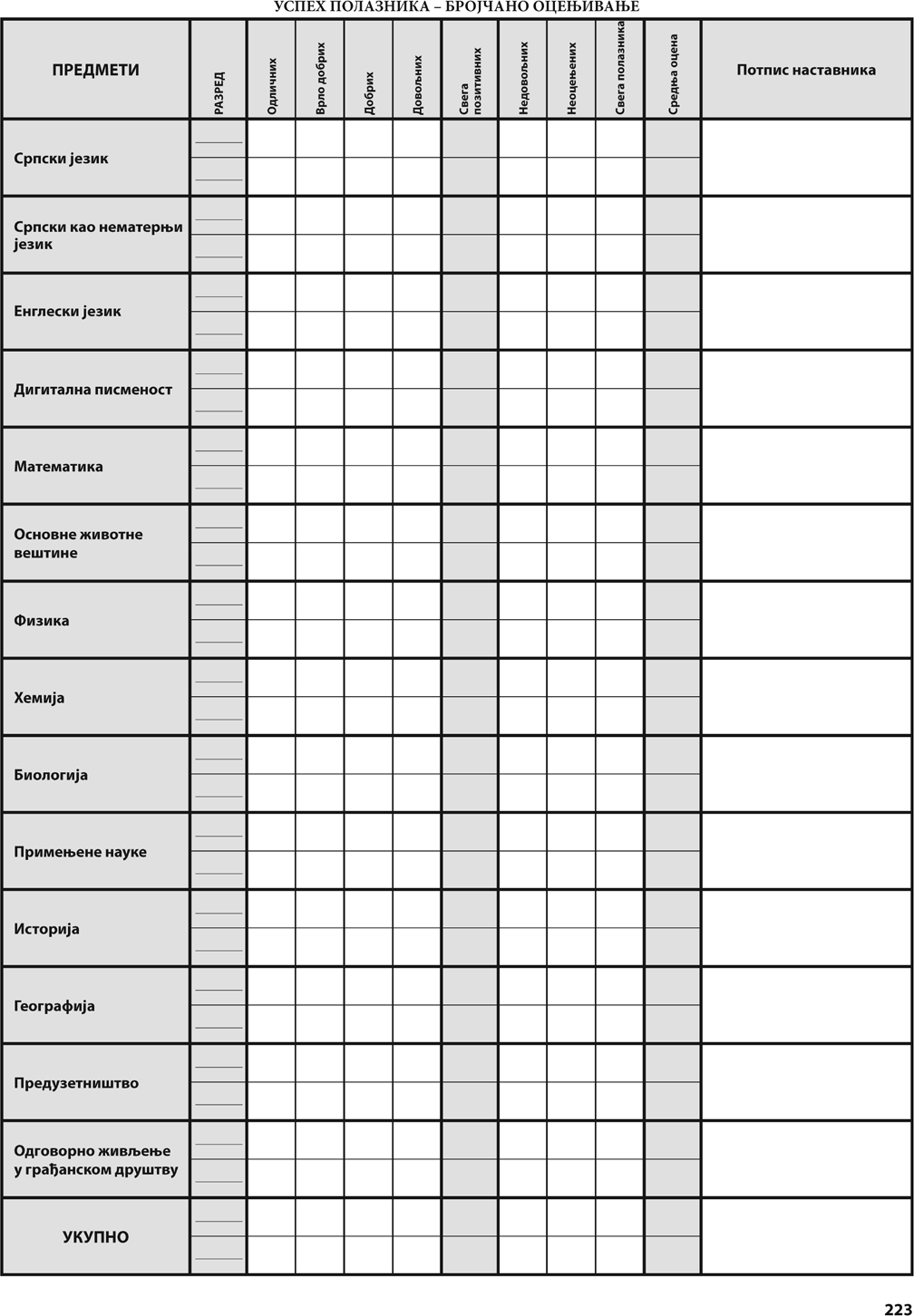 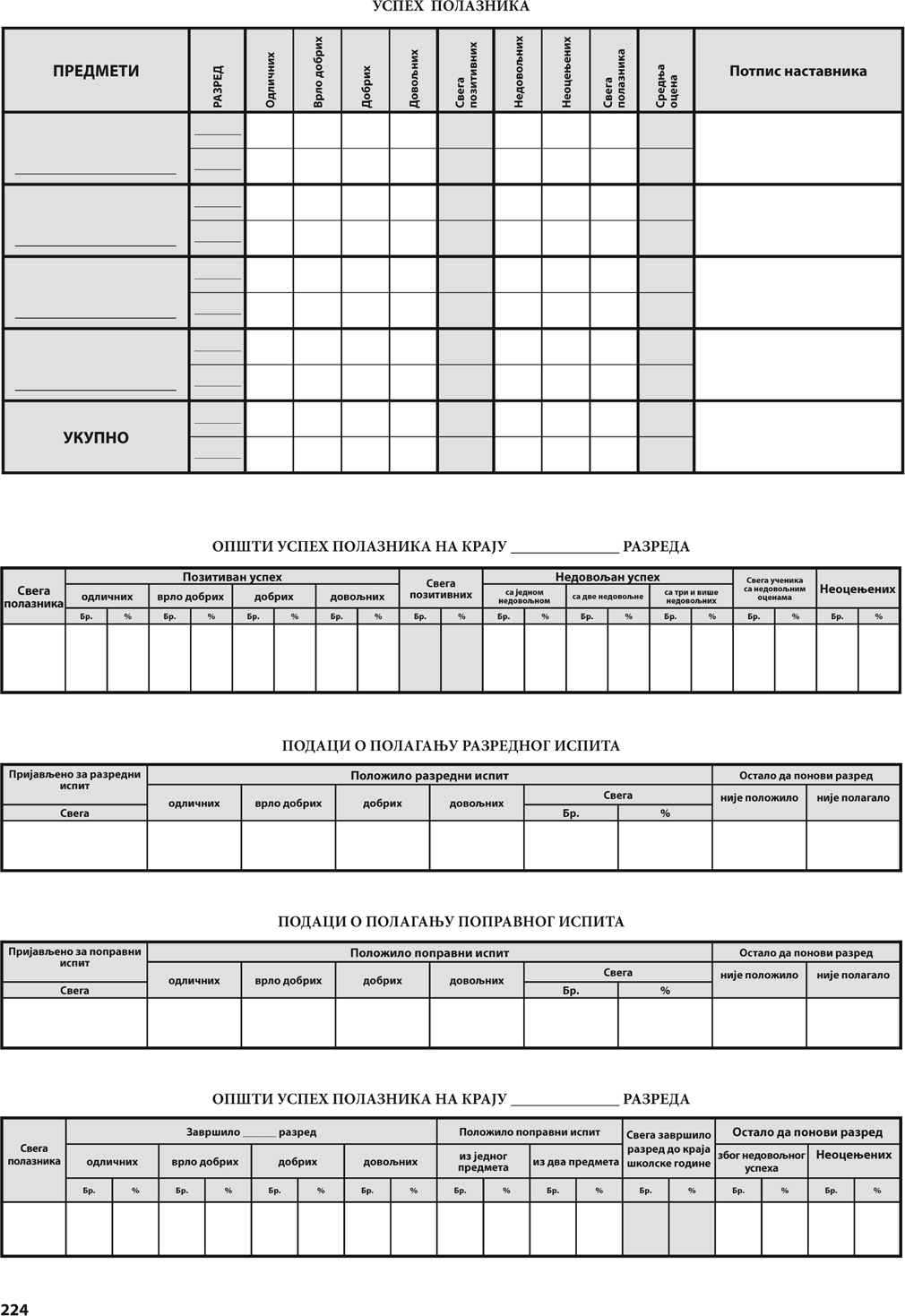 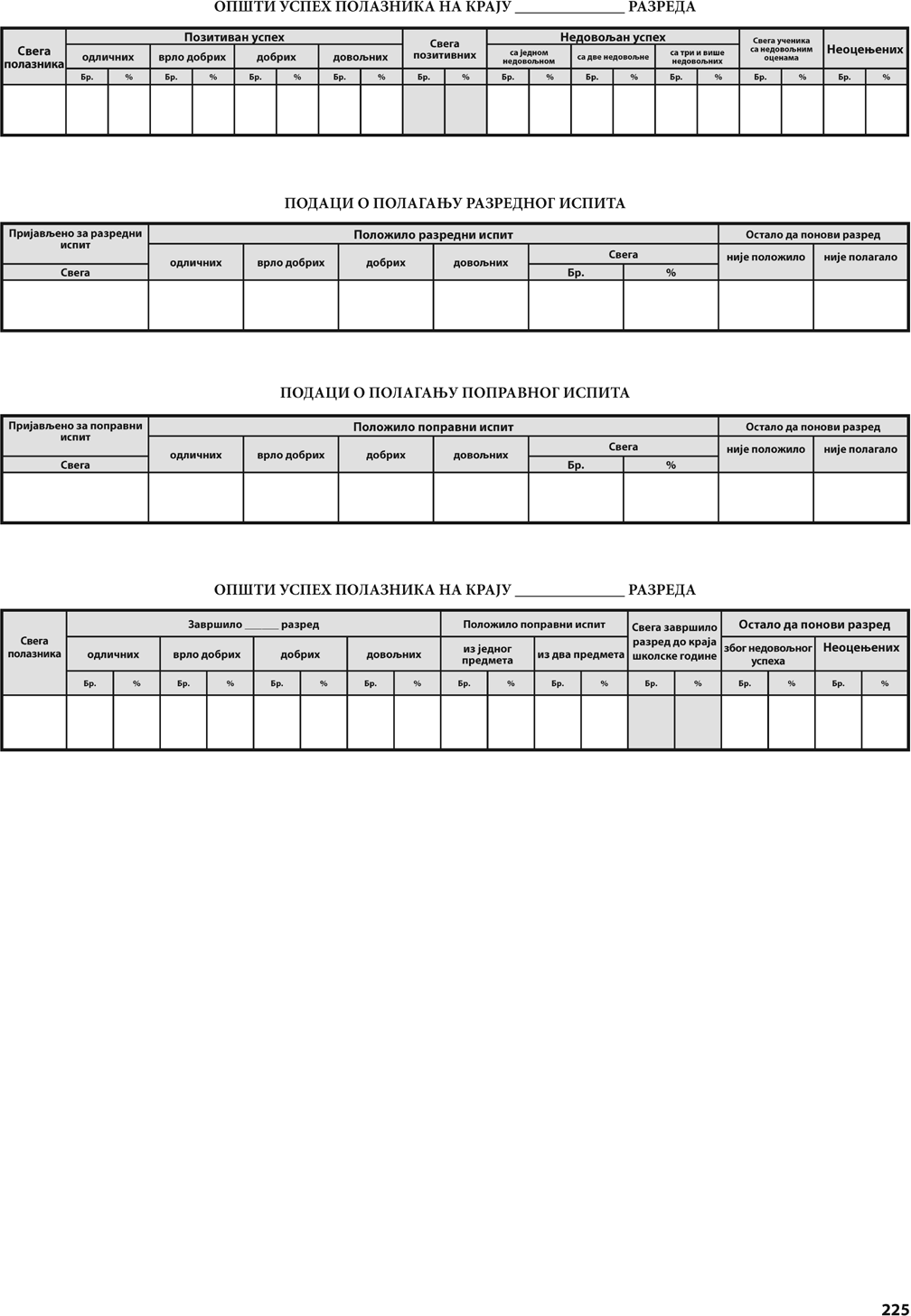 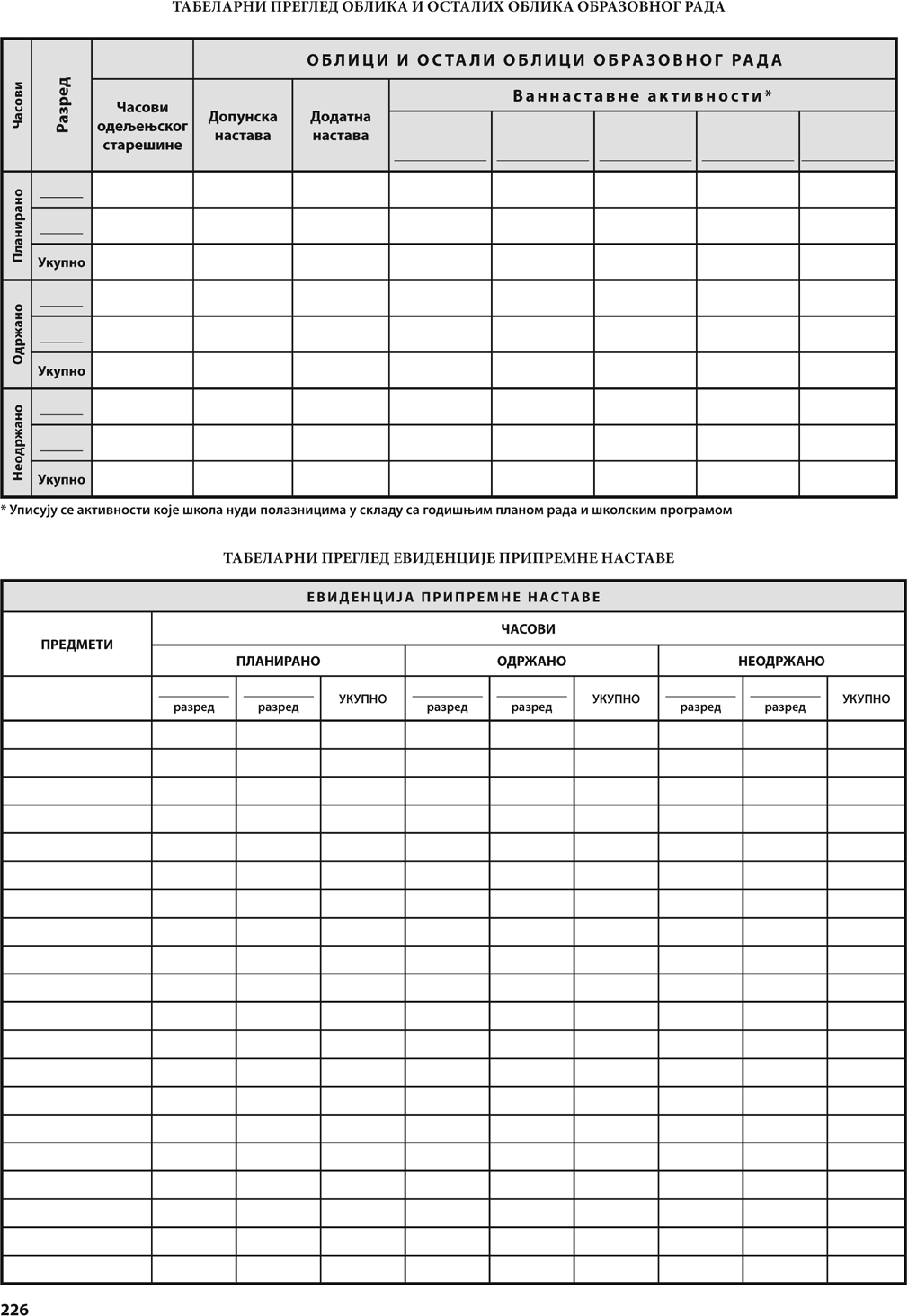 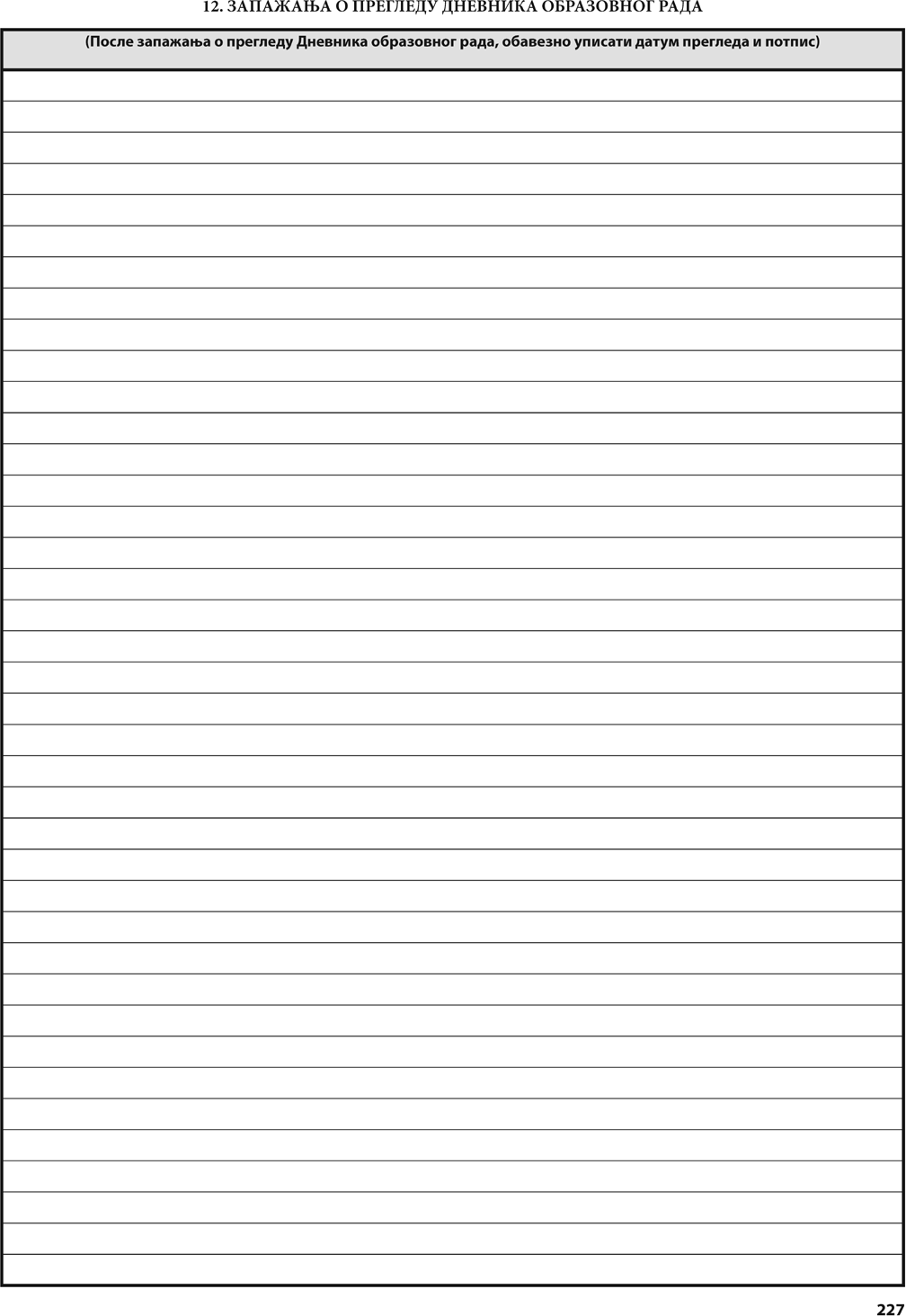 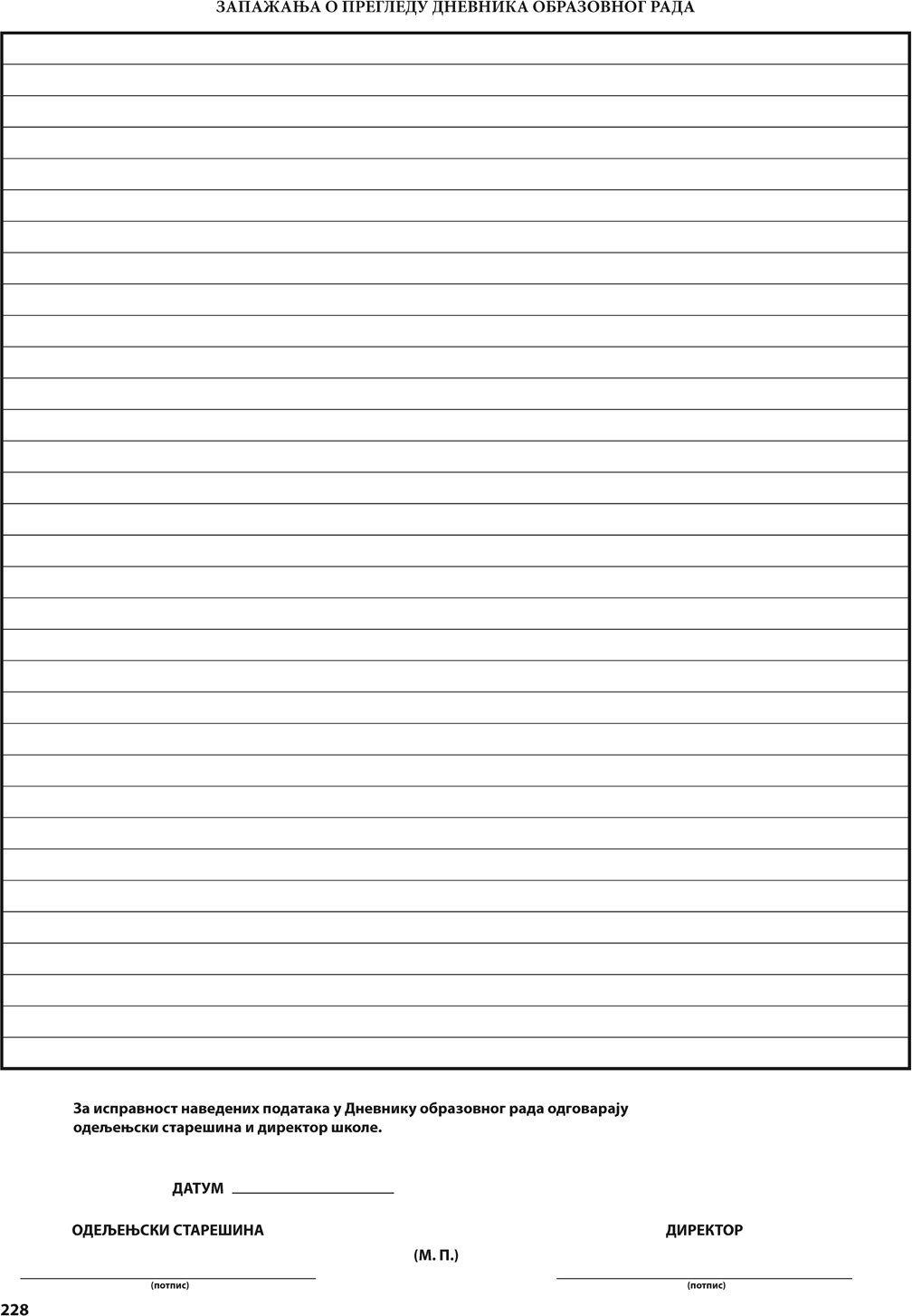 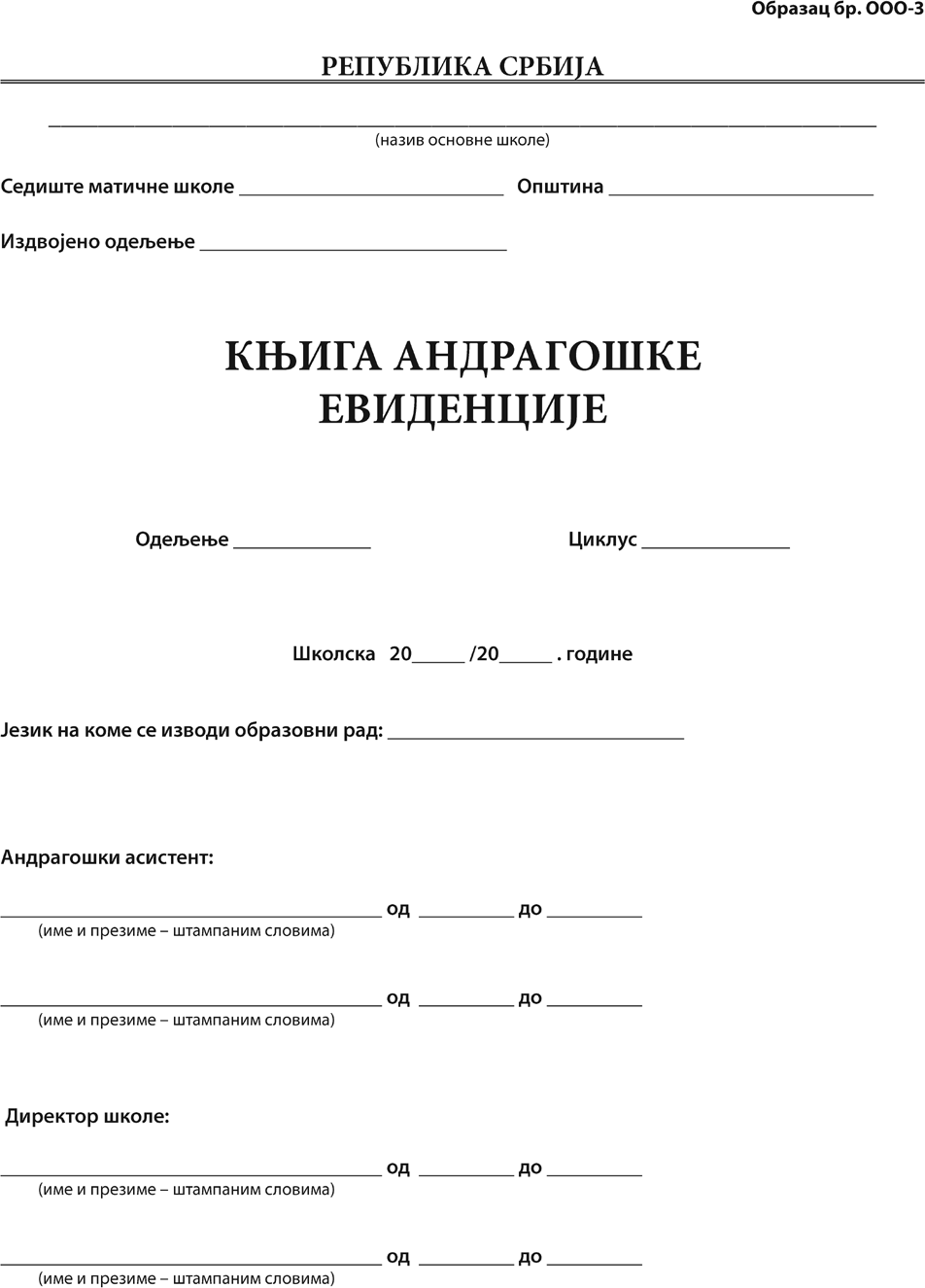 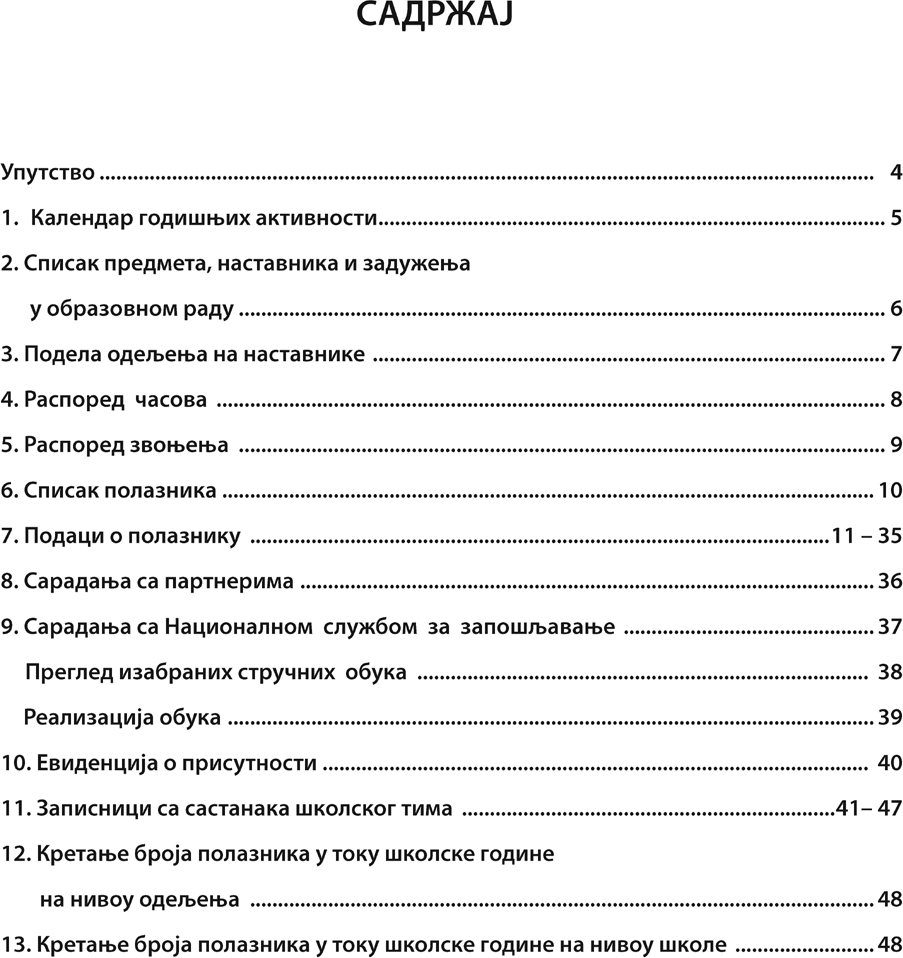 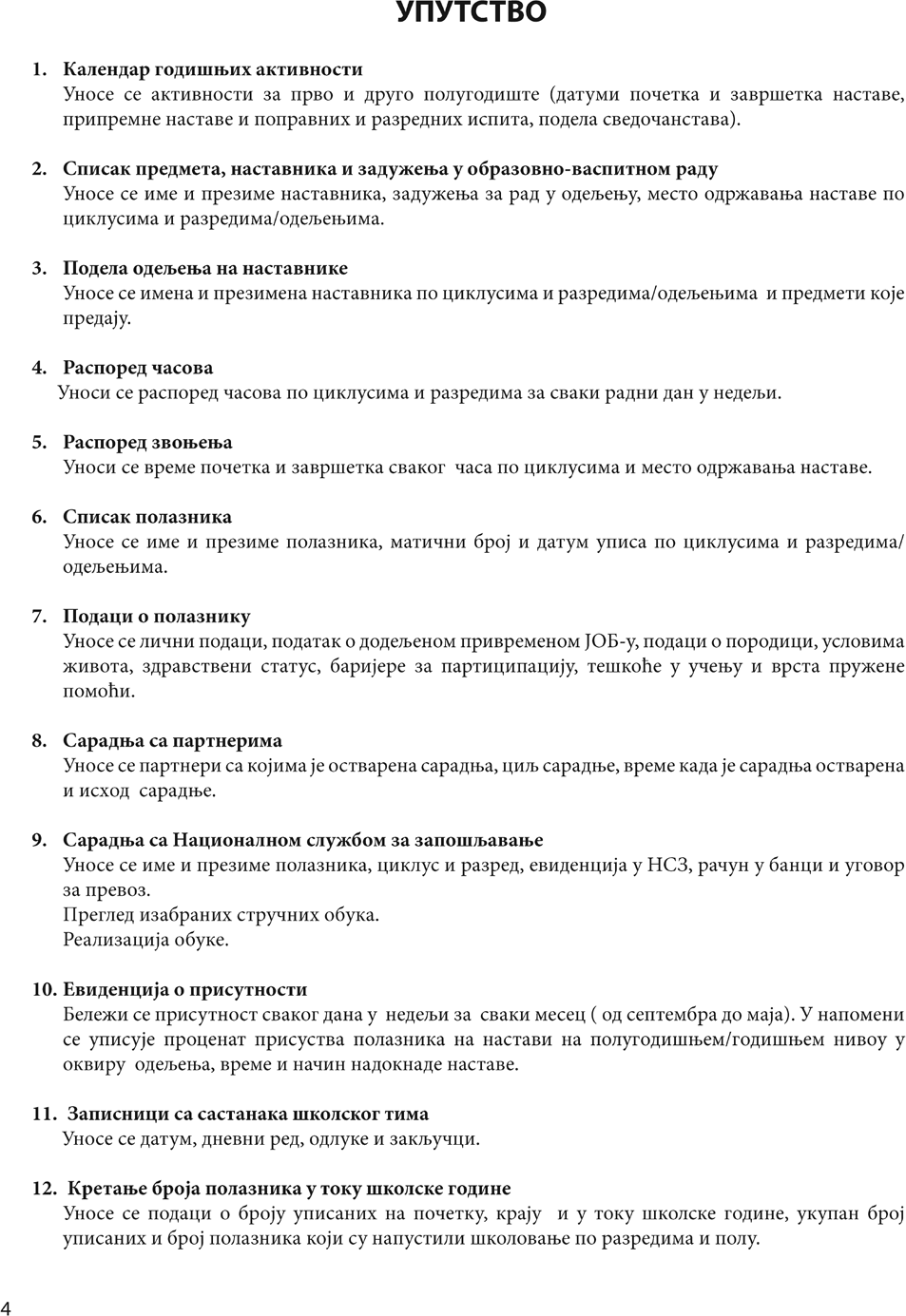 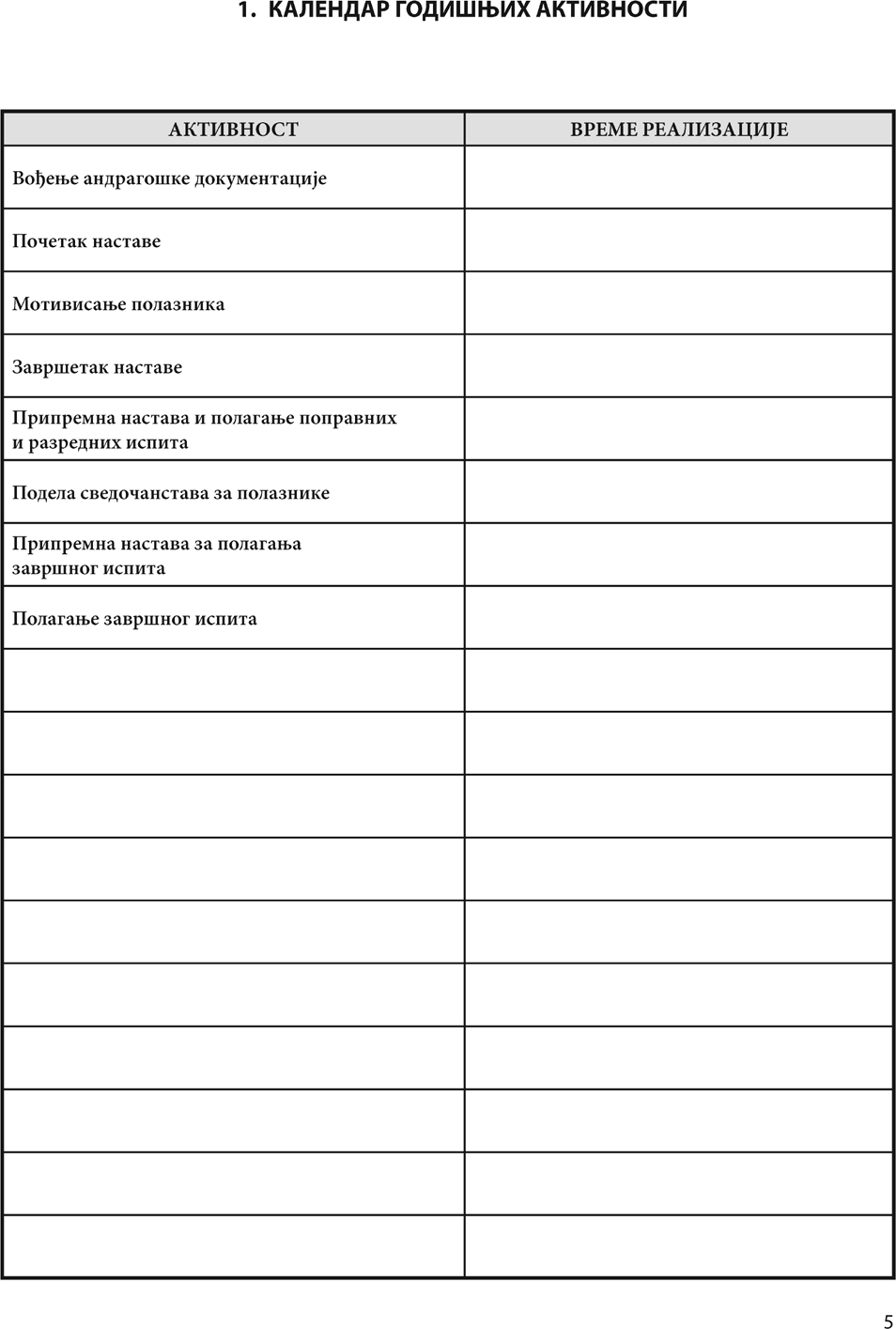 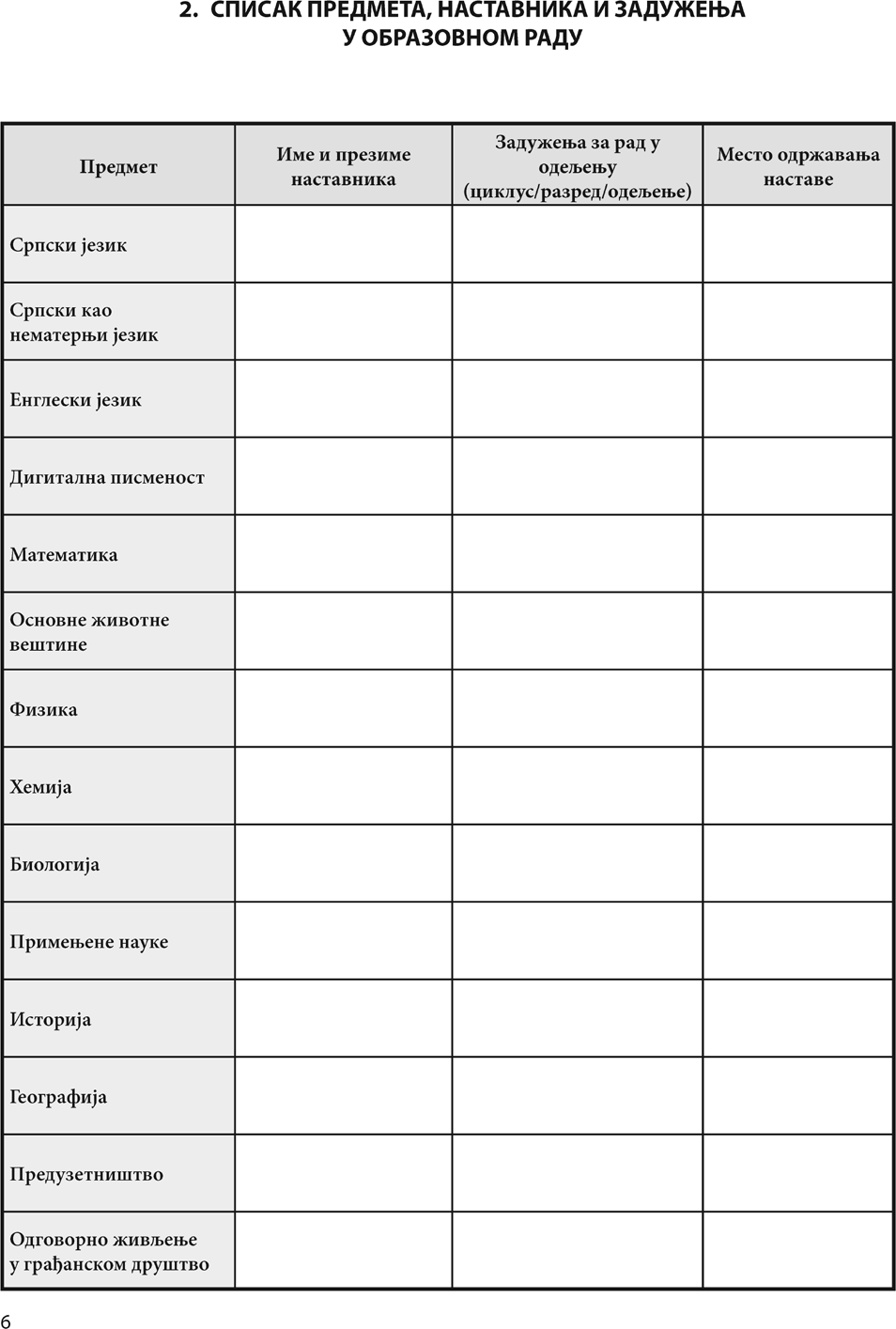 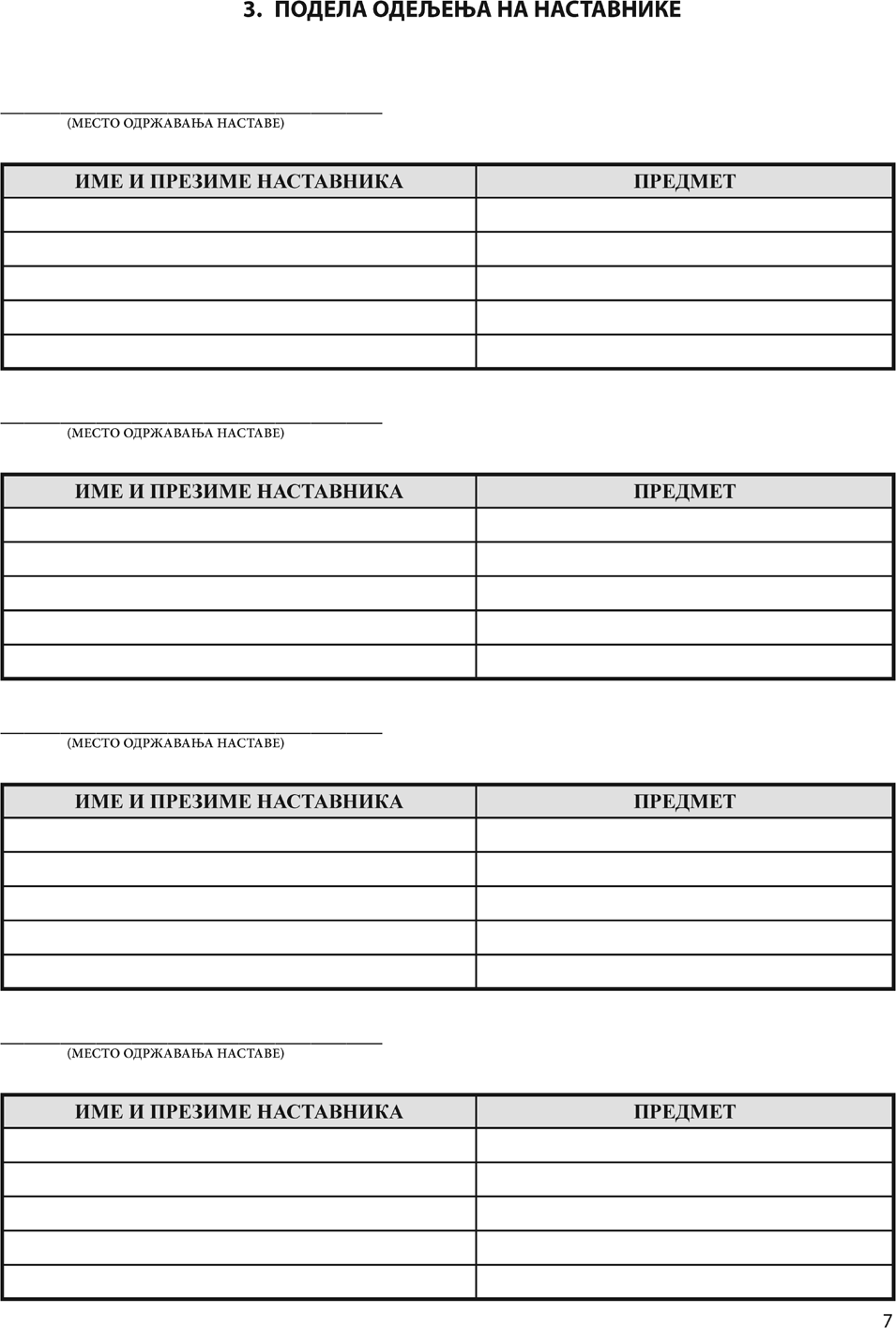 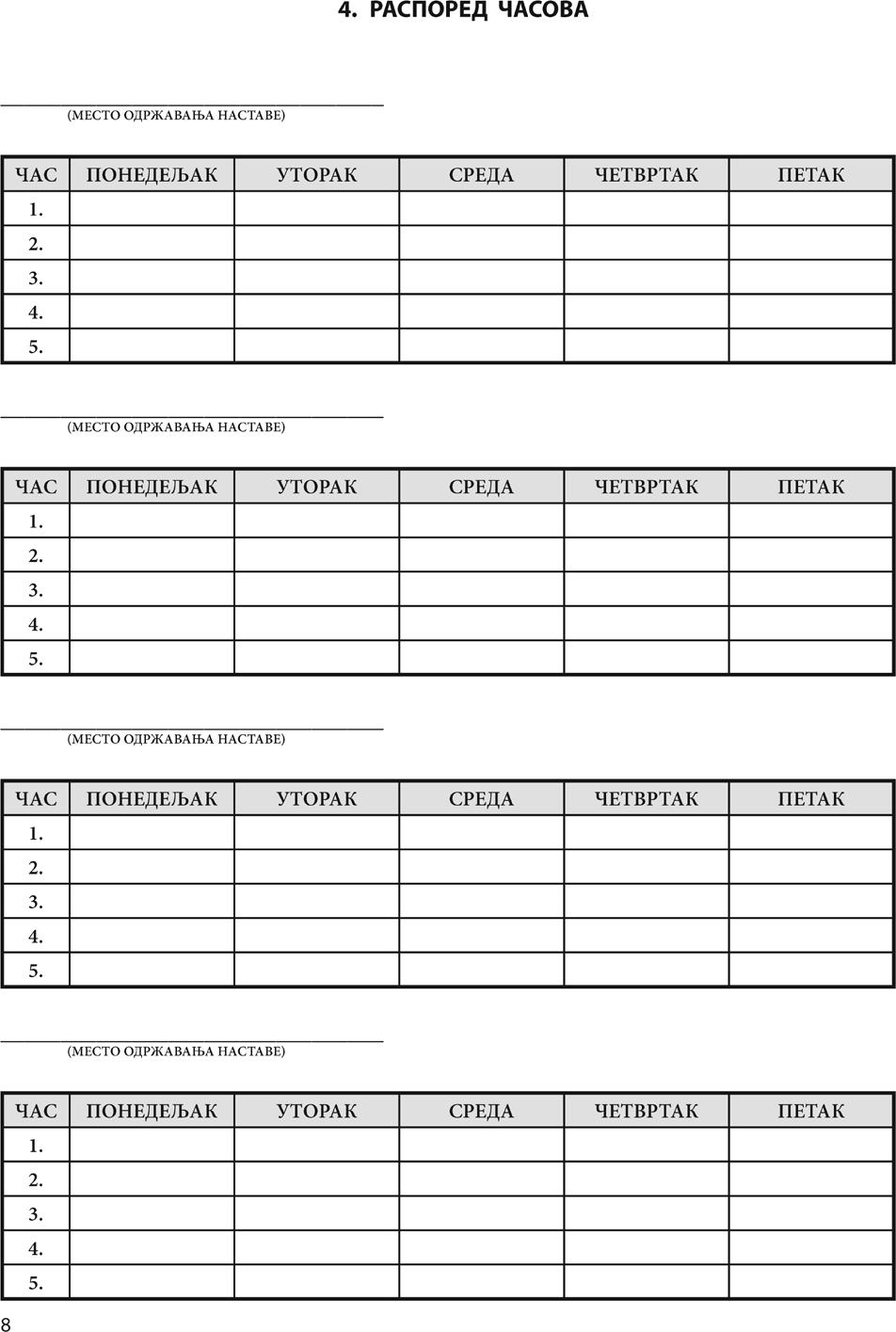 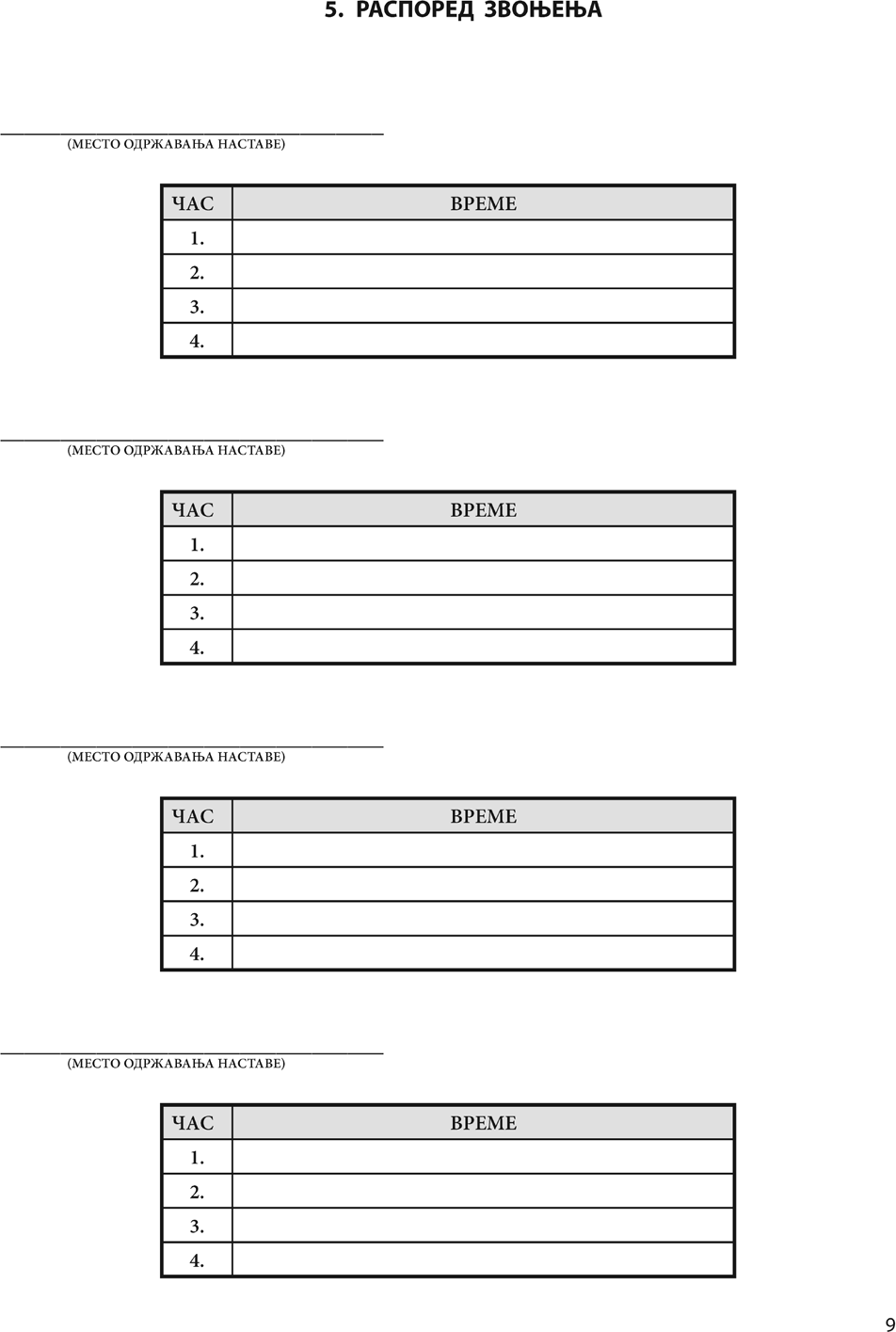 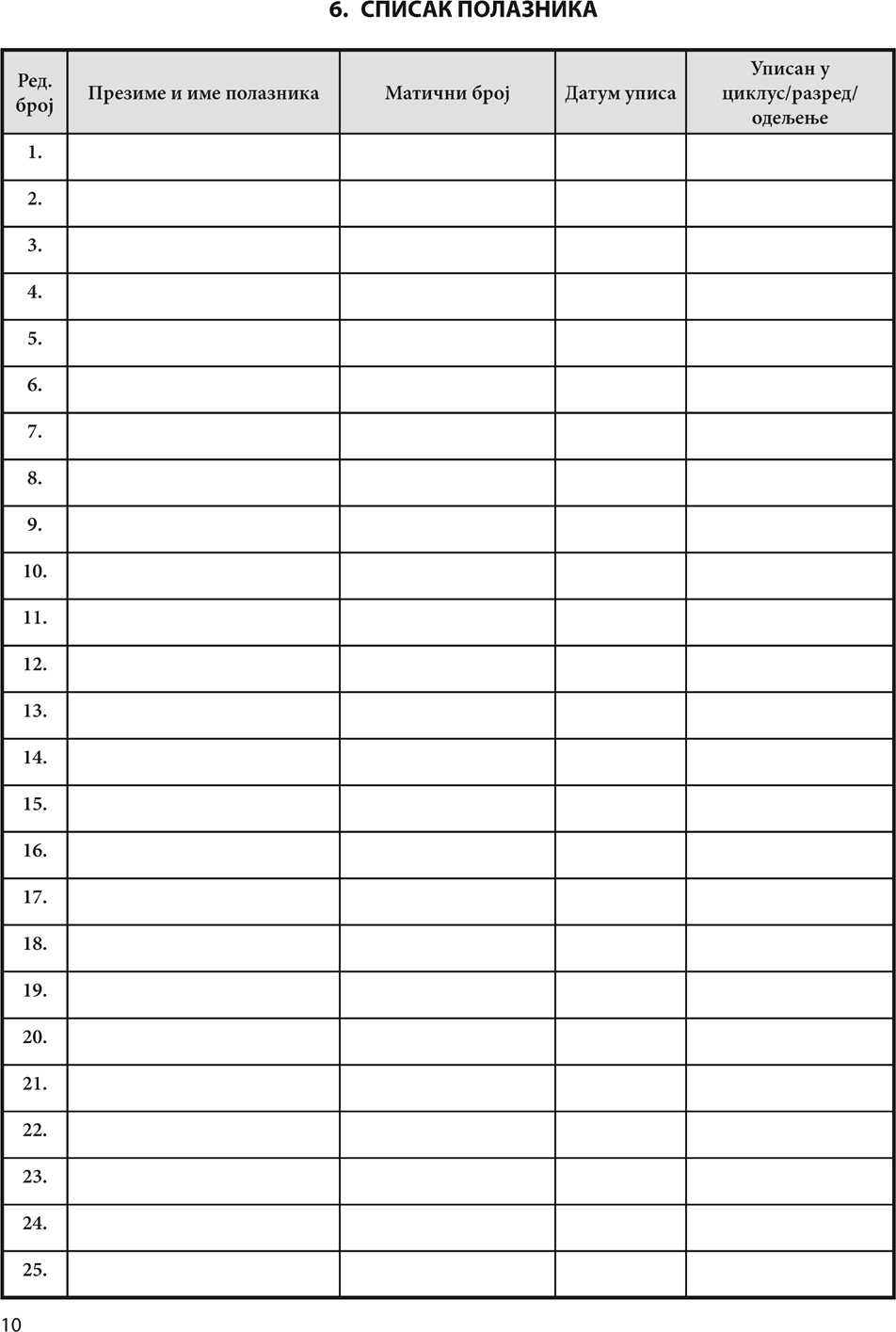 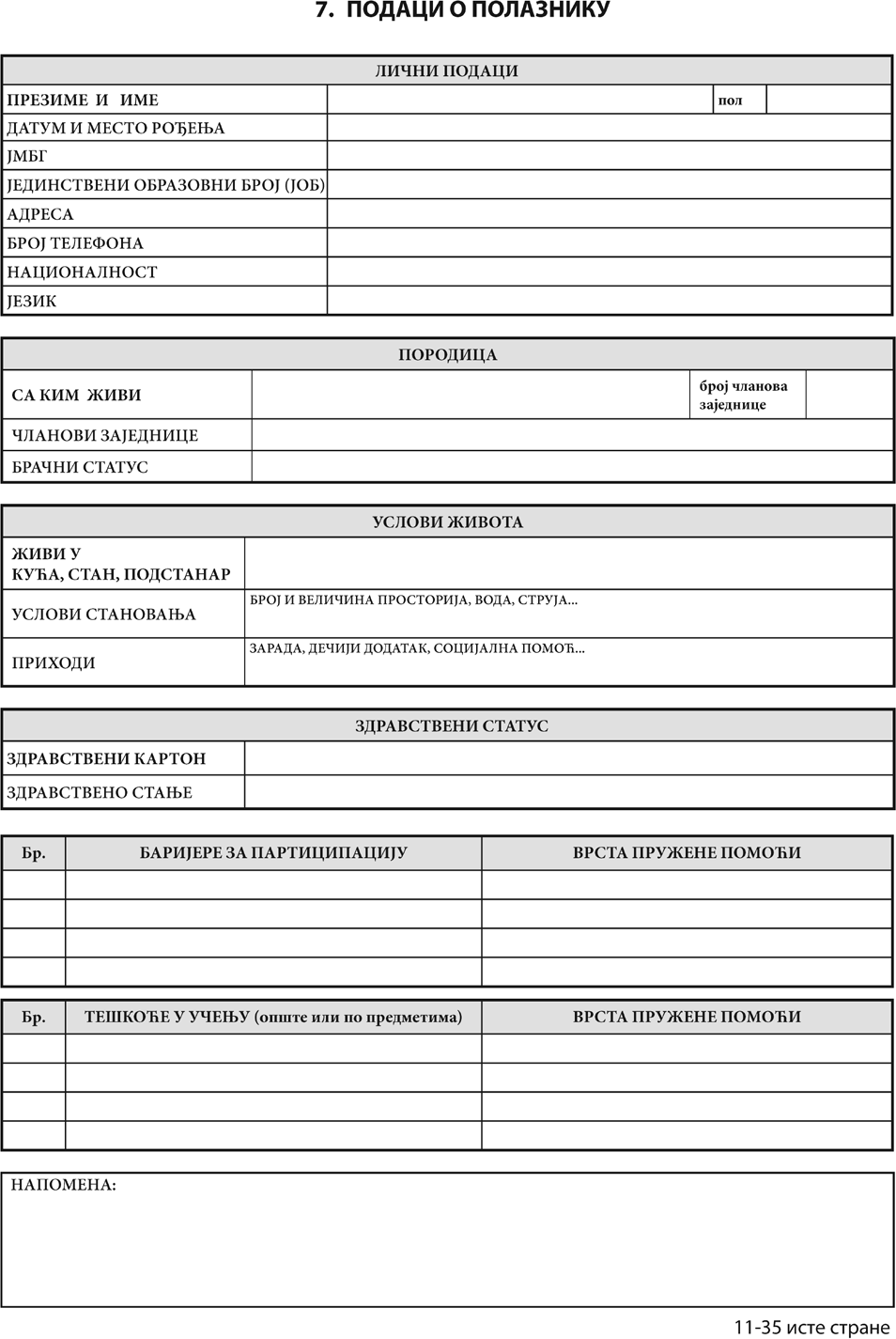 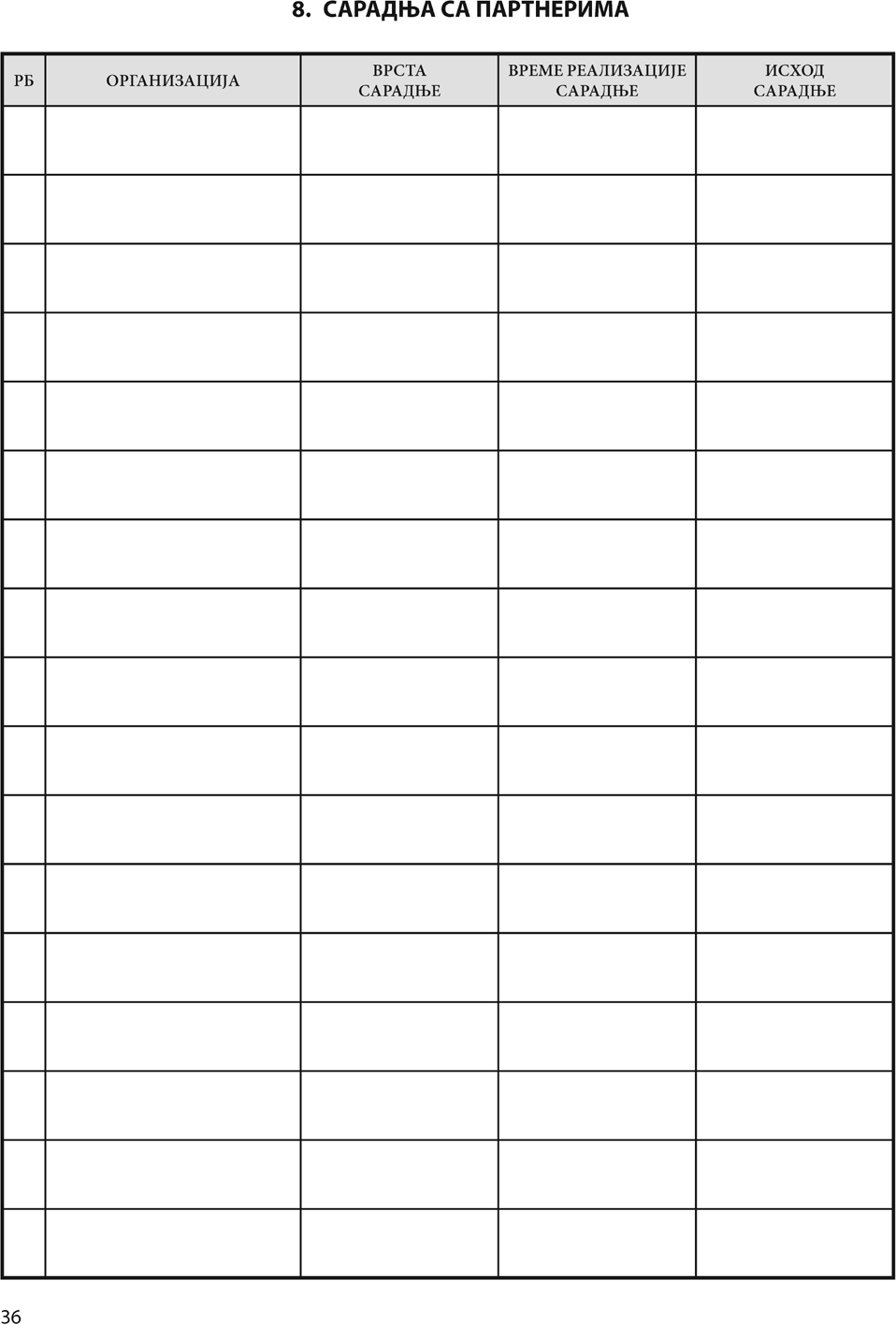 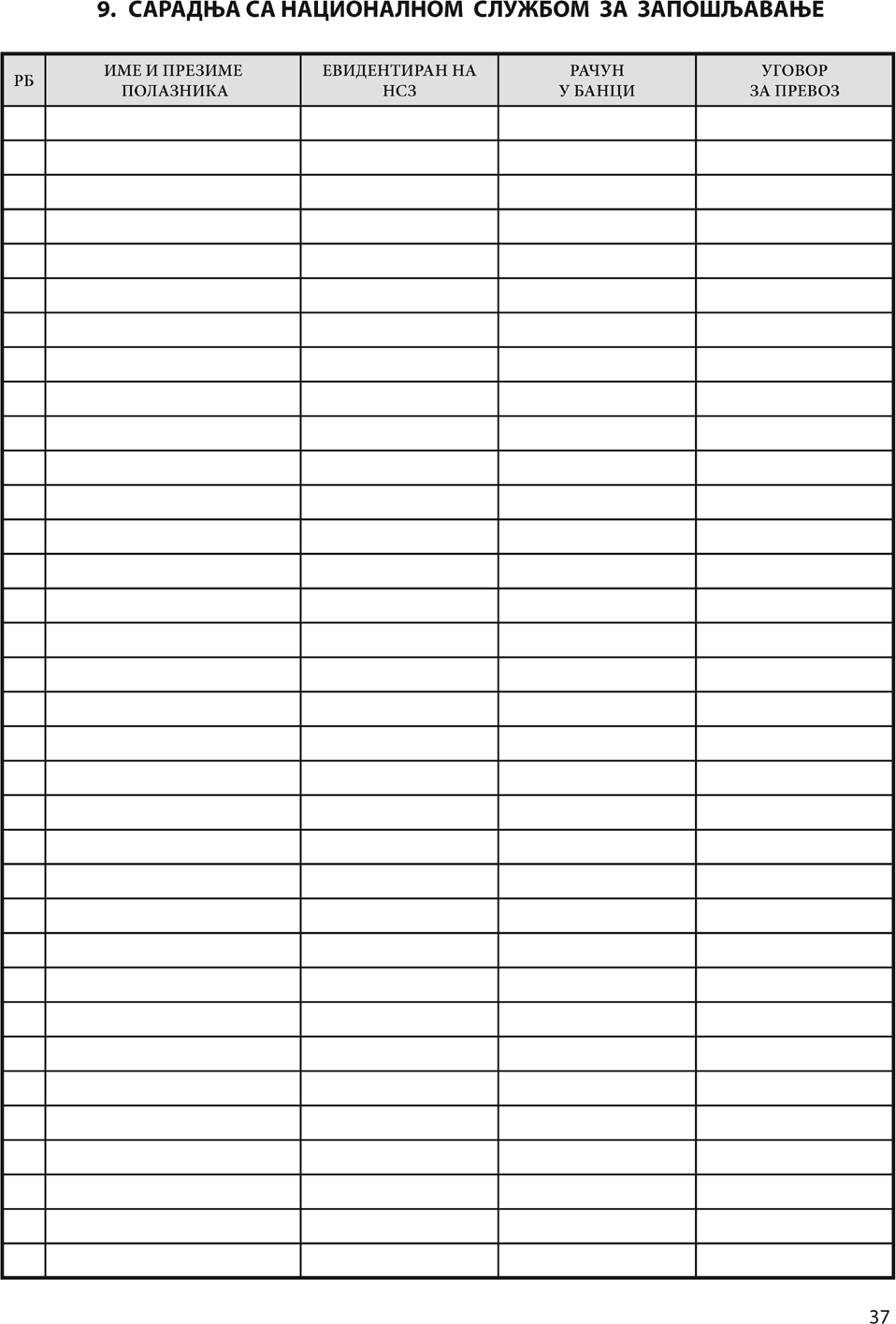 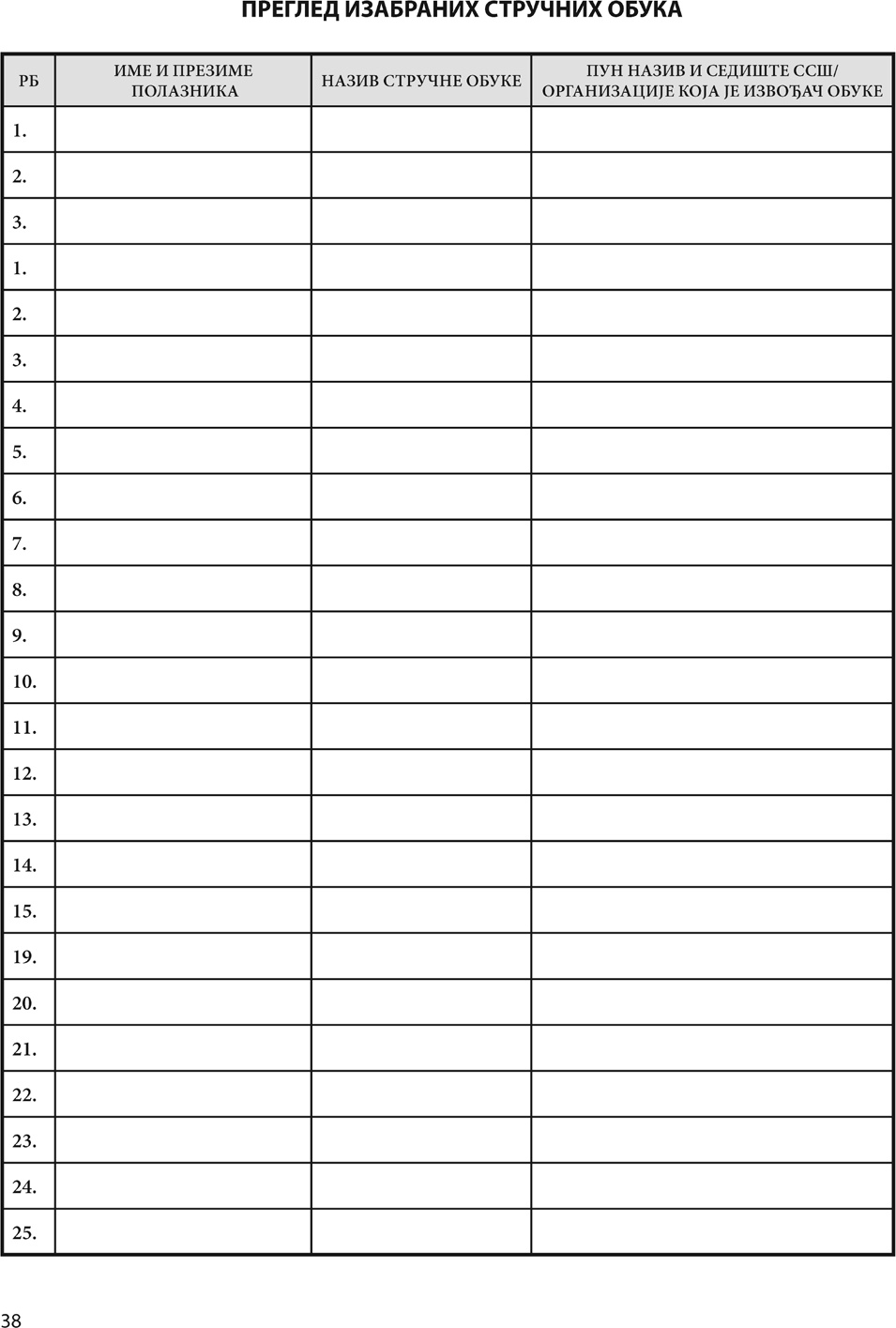 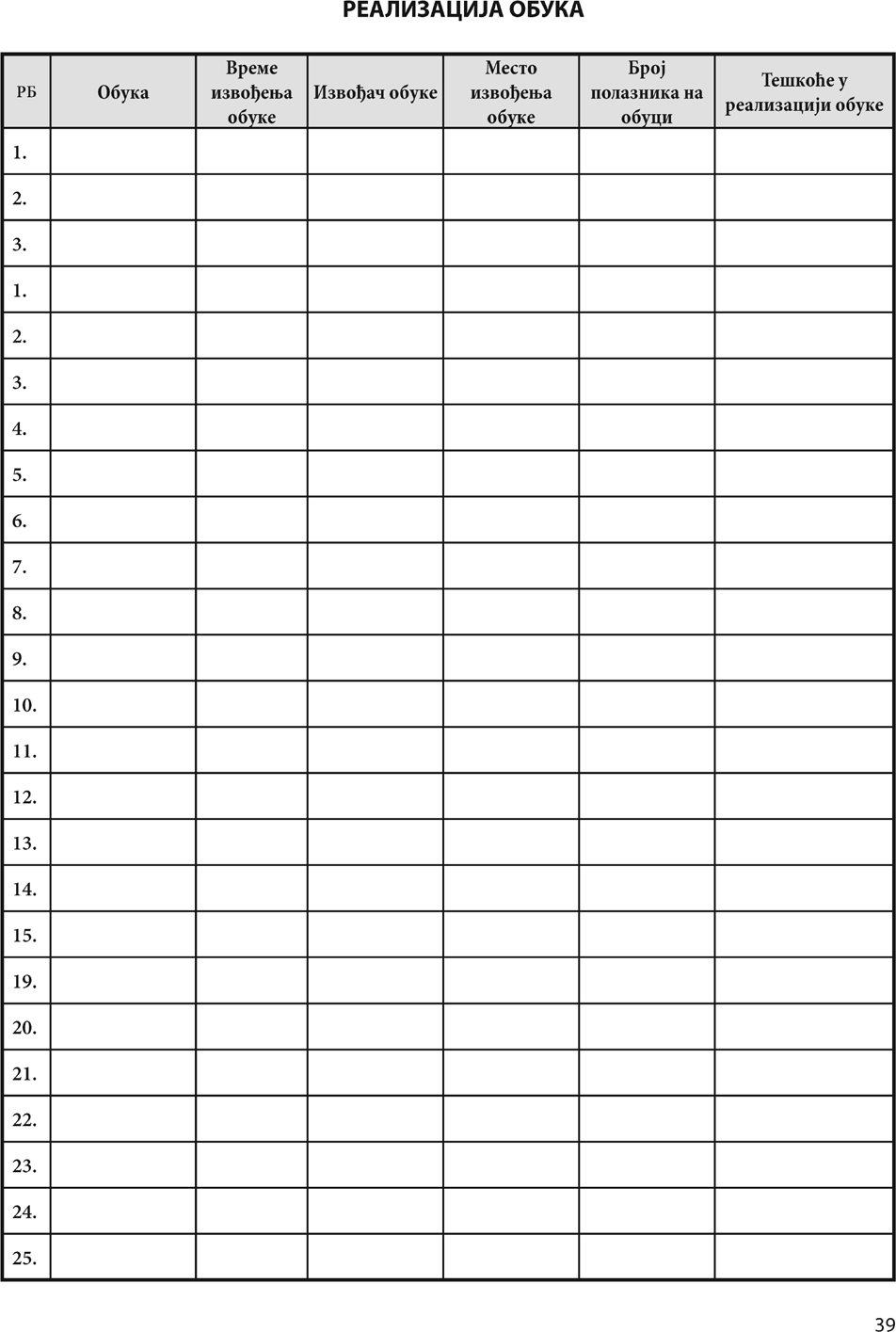 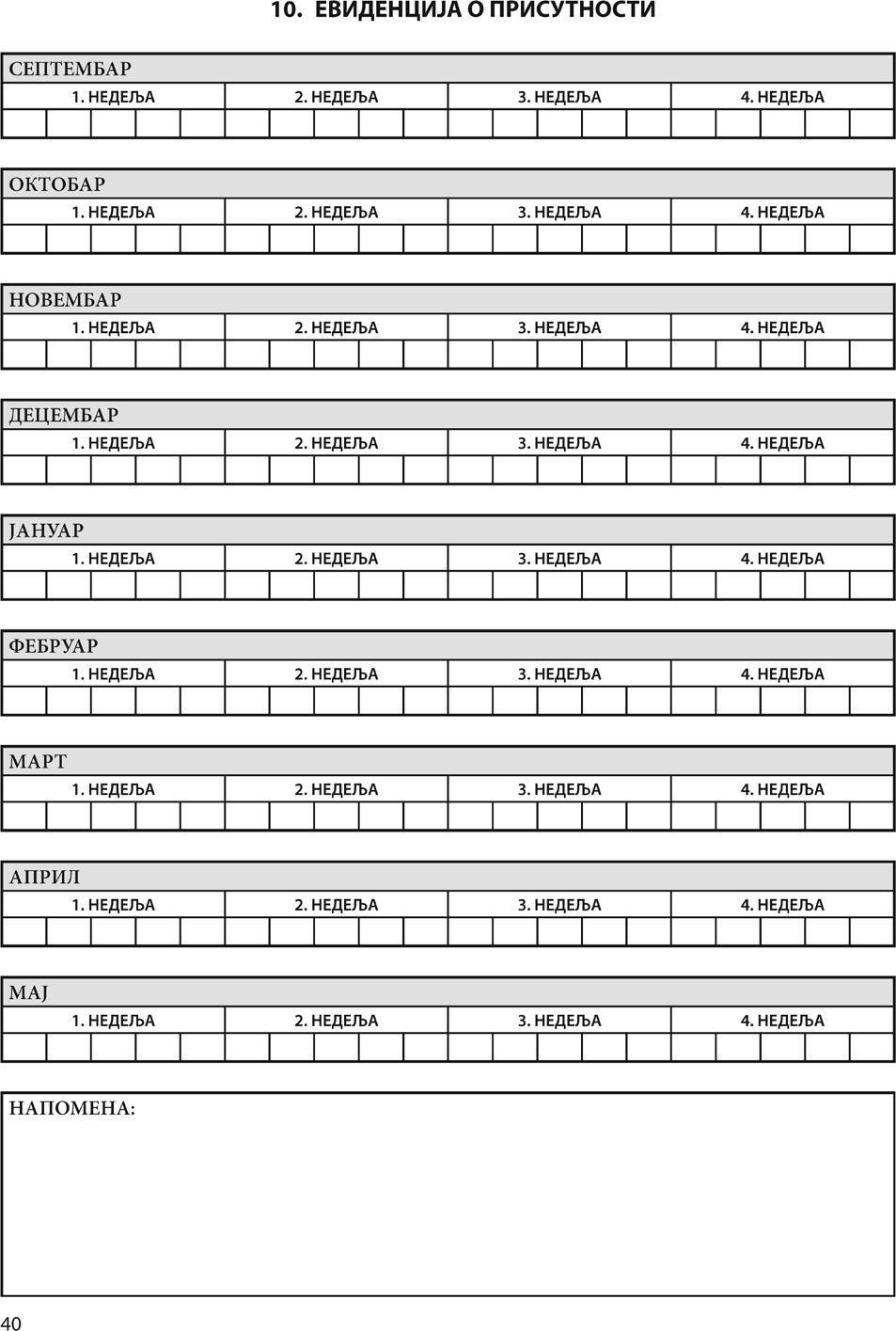 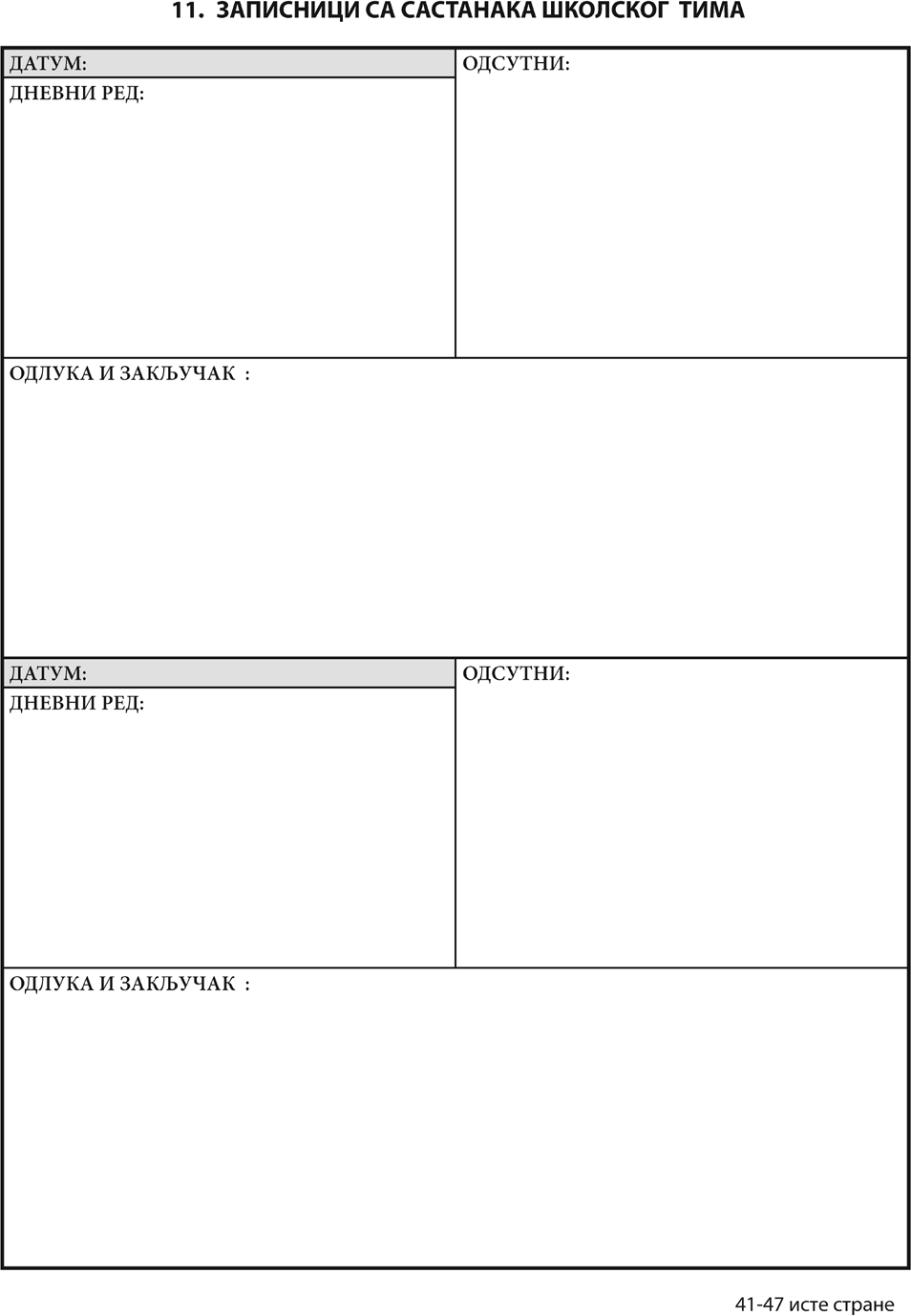 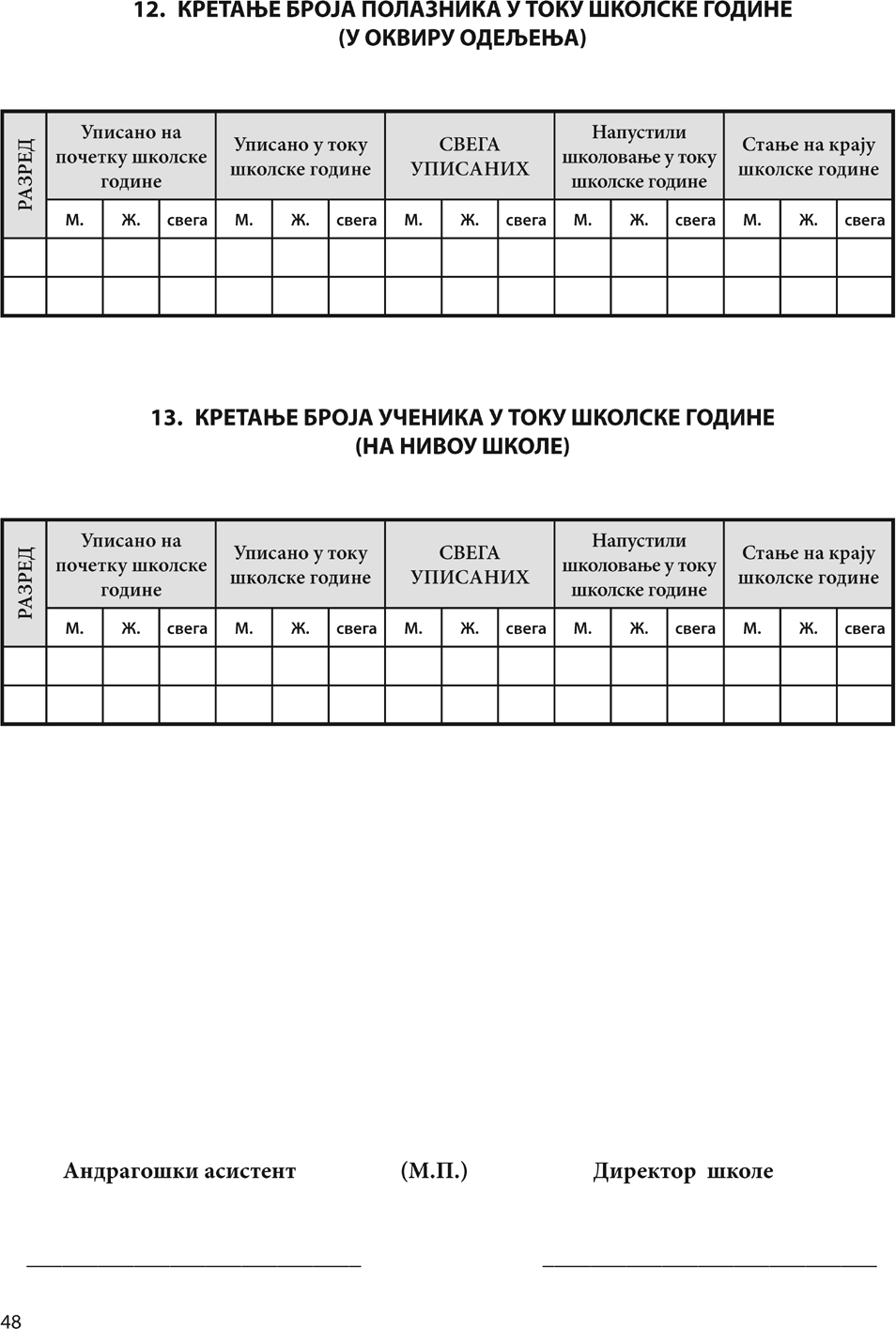 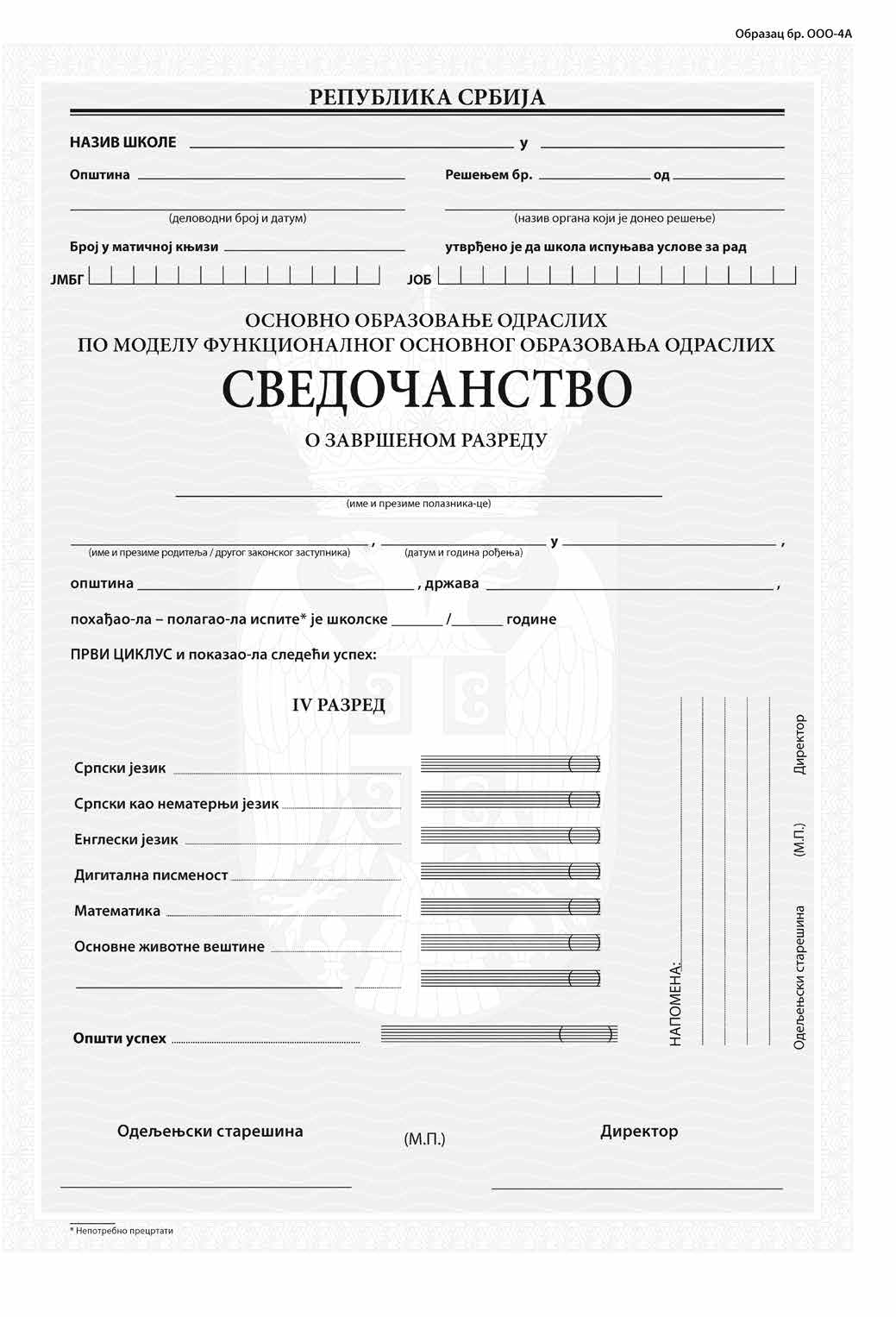 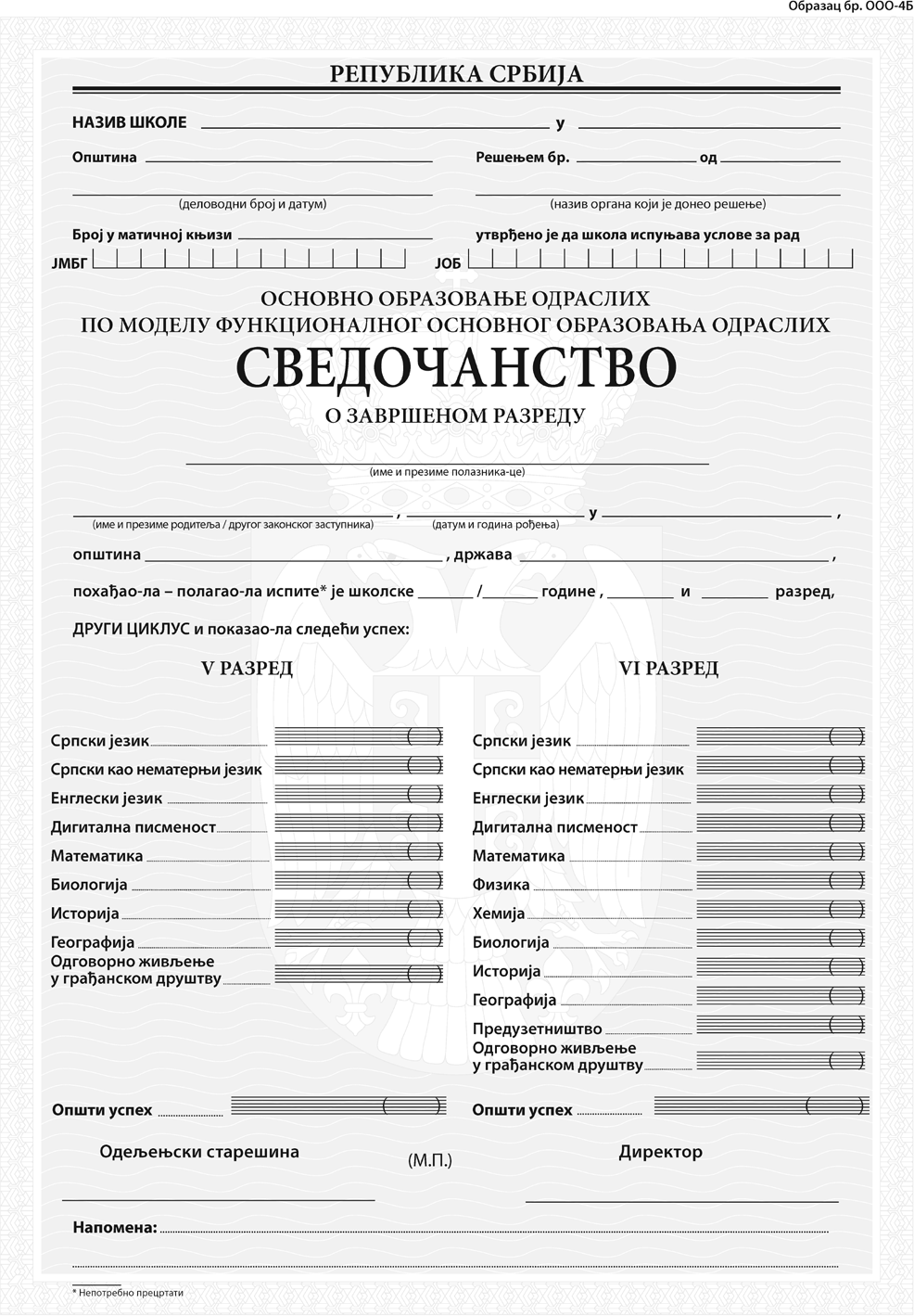 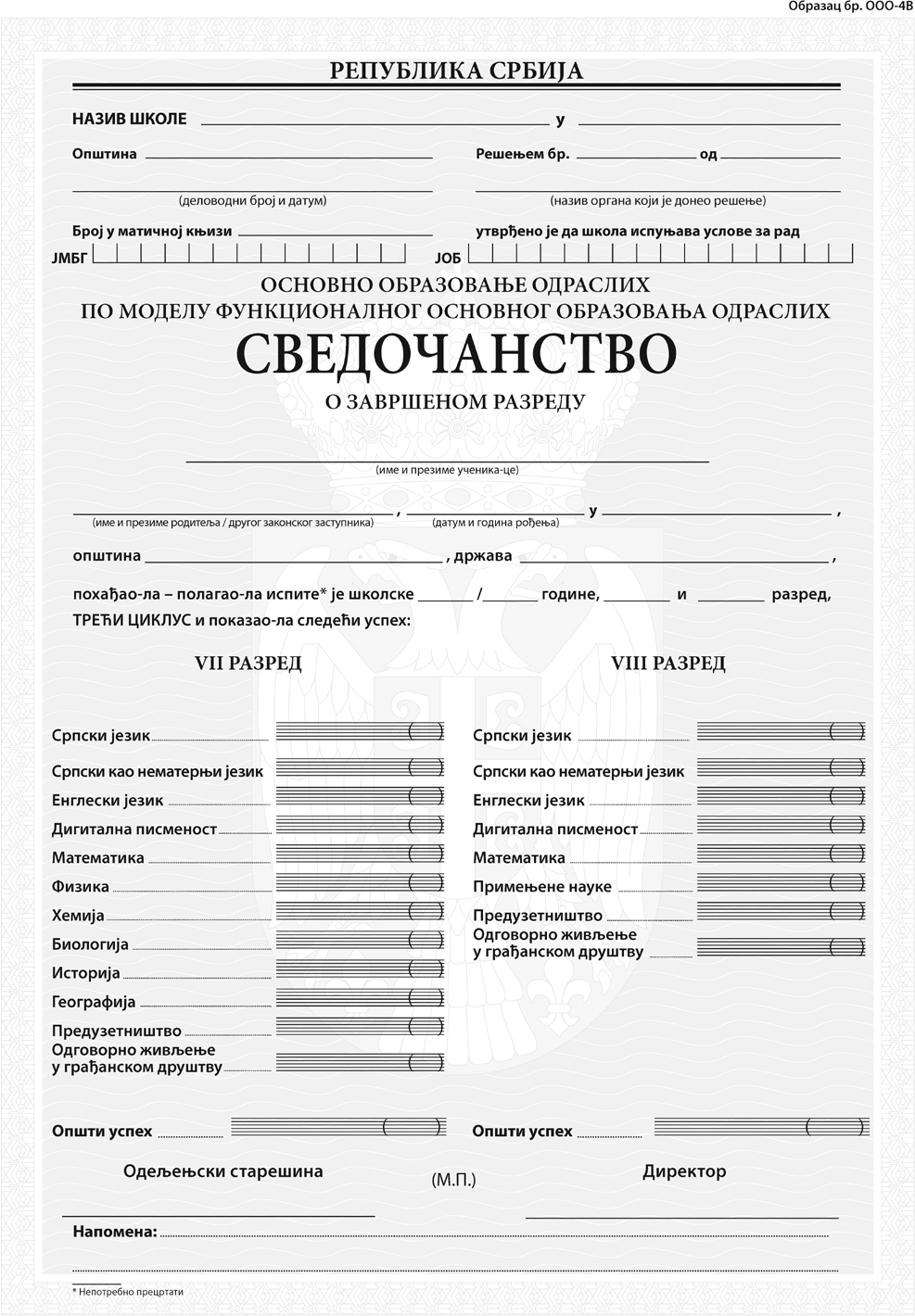 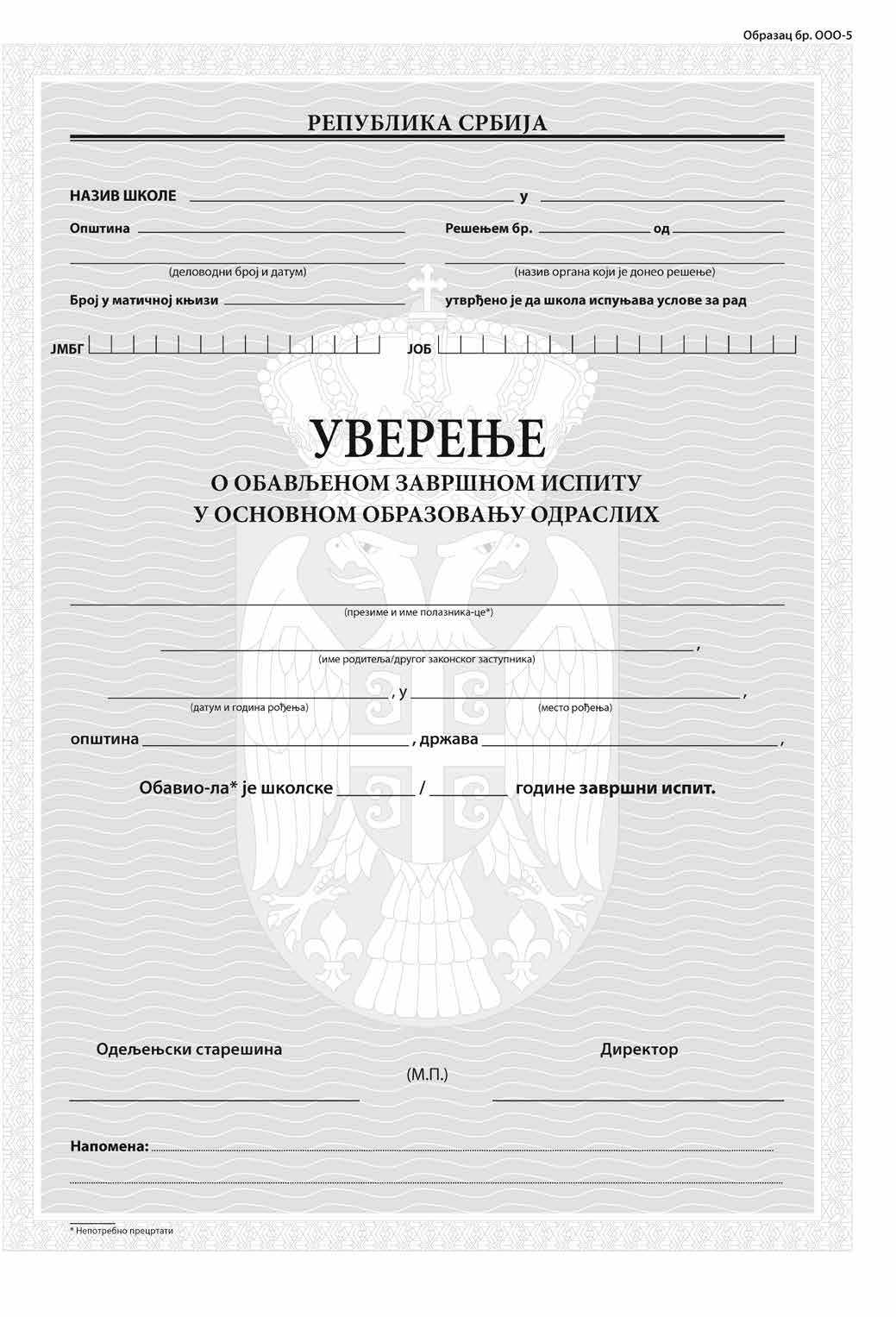 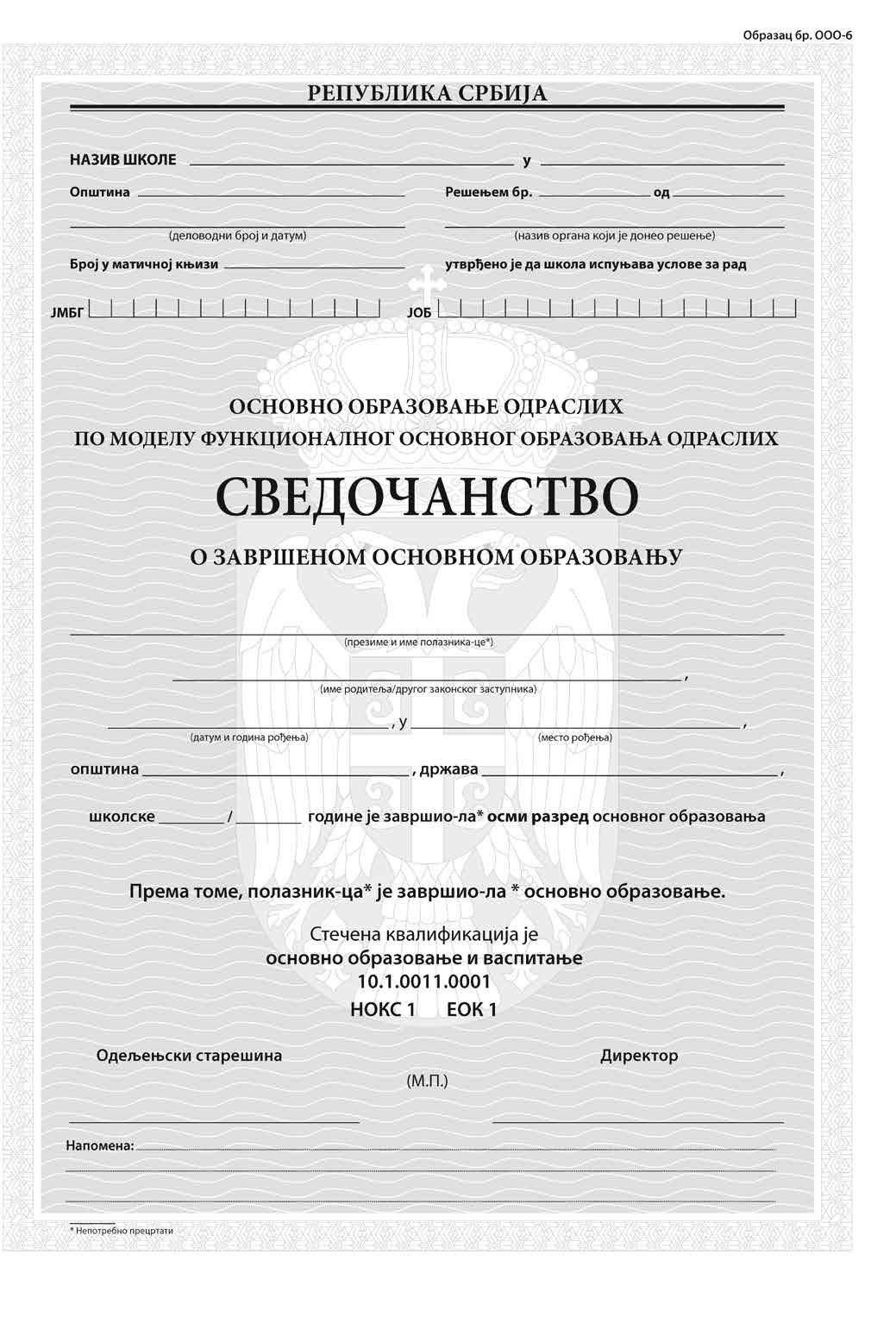 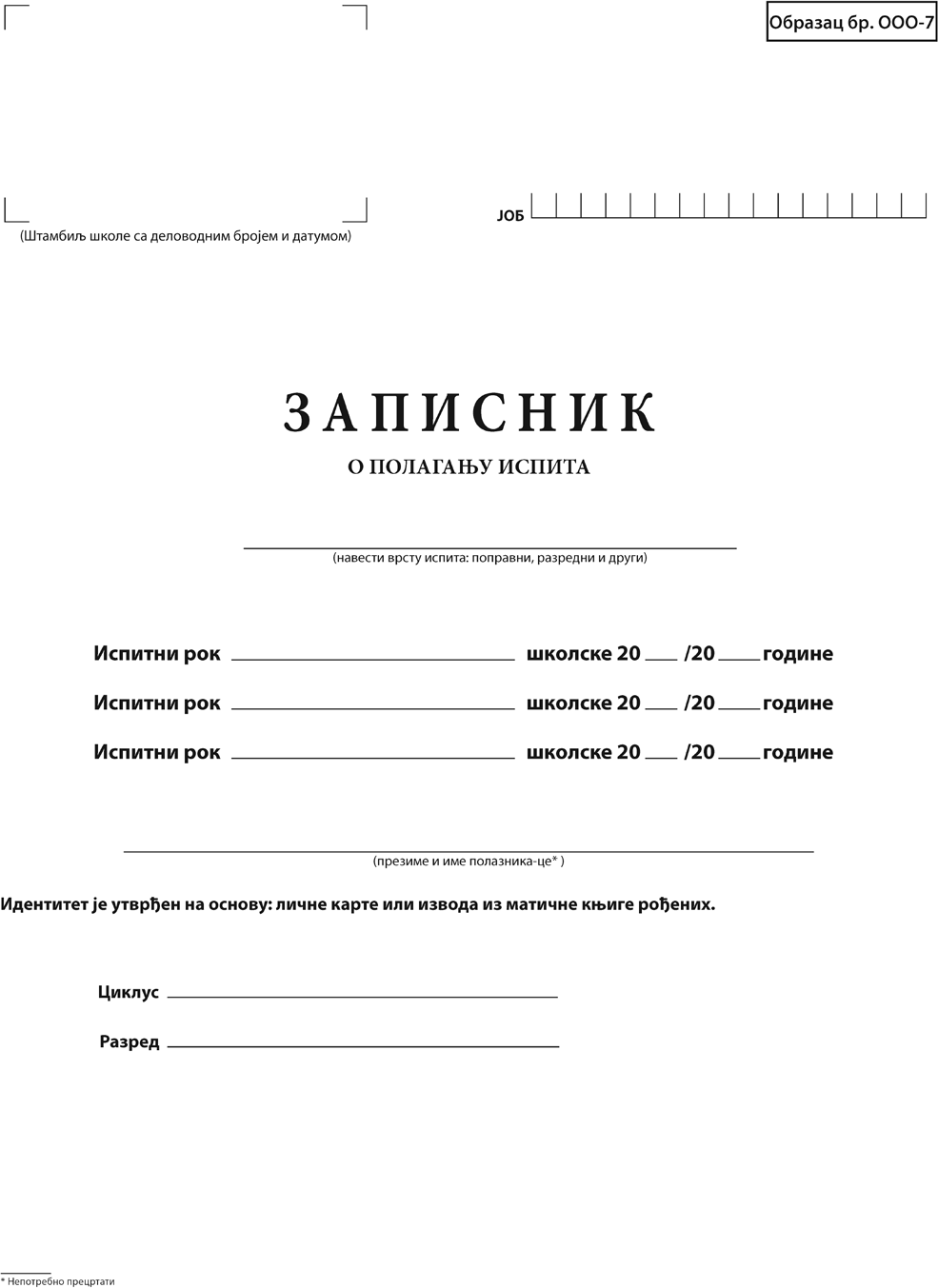 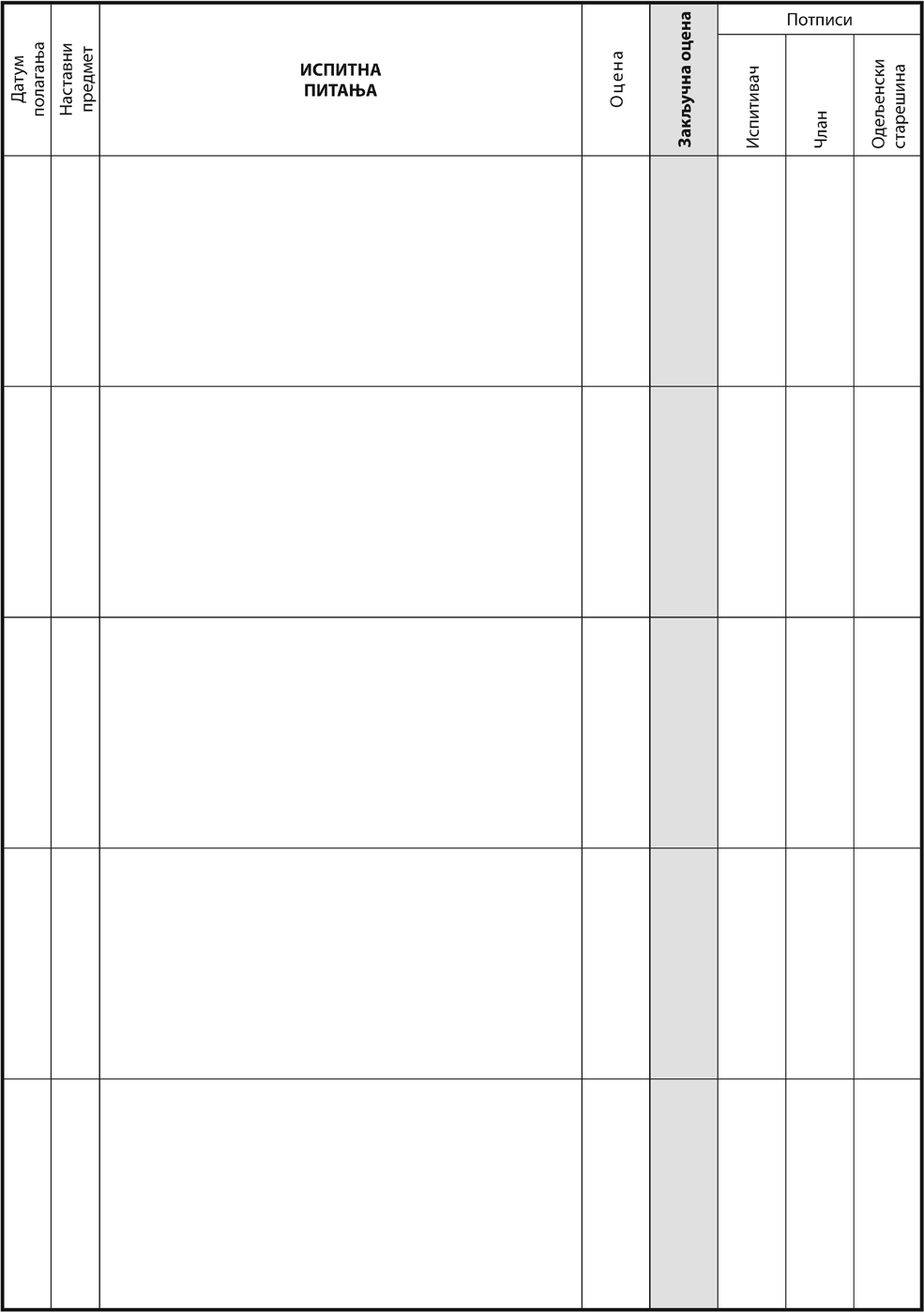 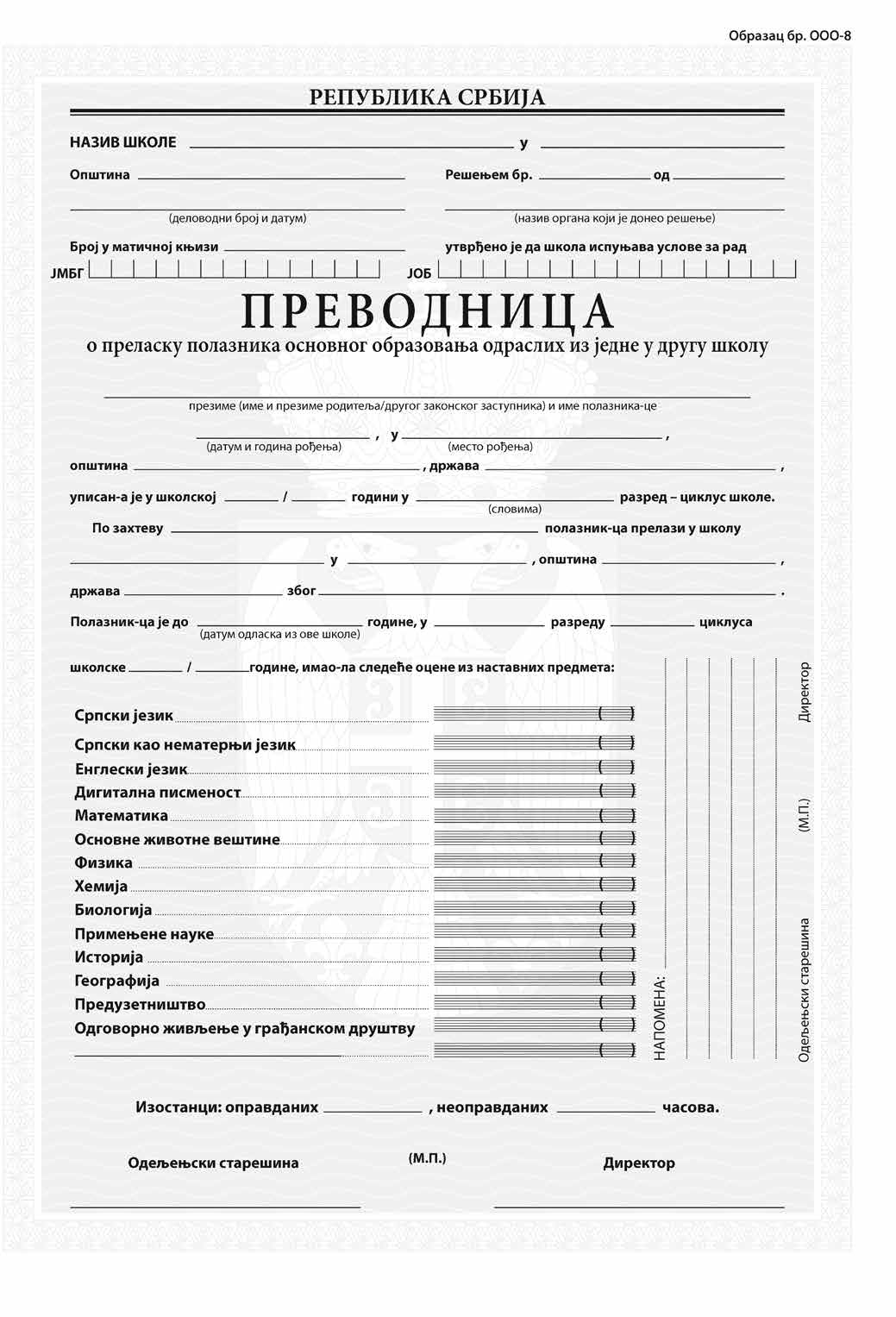 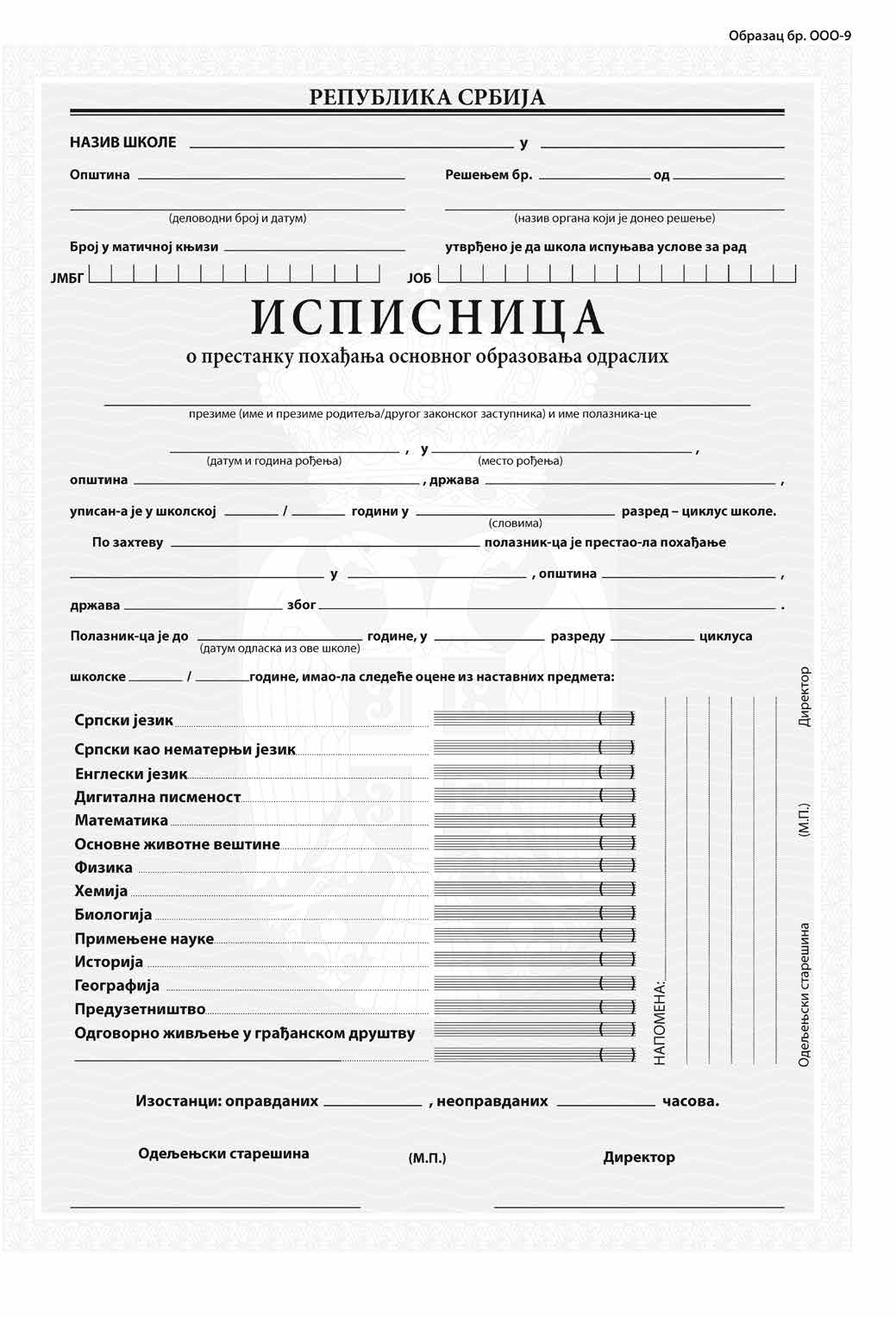 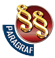 ПРАВИЛНИКО САДРЖАЈУ И НАЧИНУ ВОЂЕЊА ЕВИДЕНЦИЈЕ И ИЗДАВАЊУ ЈАВНИХ ИСПРАВА ЗА ОСНОВНО ОБРАЗОВАЊЕ ОДРАСЛИХ("Сл. гласник РС", бр. 102/2022)